ПОВЕСТКАочередного заседания Думы Яковлевского муниципального округа25 июня 2024 годаНачало в 11 часов 00 минут
в зале заседаний Администрации Яковлевского муниципального округа на 2 этаже (с. Яковлевка, пер. Почтовый, 7)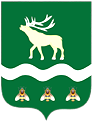 Российская Федерация Приморский крайДУМА ЯКОВЛЕВСКОГО МУНИЦИПАЛЬНОГО ОКРУГАПРИМОРСКОГО КРАЯРЕШЕНИЕ25 июня 2024 года                       с. Яковлевка                               № - НПАО внесении изменений в решение Думы Яковлевского  муниципального  округа «О бюджете Яковлевского муниципального  округа на 2024 год и плановый период 2025 и 2026 годов»Дума Яковлевского муниципального округа, рассмотрев представление Администрации Яковлевского муниципального округа о внесении изменений в доходную и расходную части бюджета Яковлевского муниципального округаРЕШИЛА:1. Внести в решение Думы Яковлевского муниципального округа от 19.12.2023 № 181-НПА «О бюджете Яковлевского муниципального округа на 2024 год и плановый период 2025 и 2026 годов» следующие изменения: 1) пункты 1, 2, 3  части 1 статьи 1 изложить в следующей редакции:«1) общий объем доходов бюджета Яковлевского муниципального округа – в сумме 979 108 247,20 рублей, в том числе за счет межбюджетных трансфертов, получаемых из других бюджетов бюджетной системы Российской Федерации, - в сумме 459 263 247,20 рублей;2) общий объем расходов бюджета Яковлевского муниципального округа – в сумме 1 037 514 740,83 рублей;3) размер дефицита бюджета Яковлевского муниципального округа – в сумме 58 406 493,63 рубля»;2) приложение 1 к решению Думы Яковлевского муниципального округа от 19.12.2023  № 181-НПА изложить в редакции приложения 1 к настоящему решению;3) приложение 2 к решению Думы Яковлевского муниципального округа от 19.12.2023  № 181-НПА изложить в редакции приложения 2 к настоящему решению;4) приложение 3 к решению Думы Яковлевского муниципального округа от 19.12.2023  № 181-НПА изложить в редакции приложения 3 к настоящему решению;5) приложение 4 к решению Думы Яковлевского муниципального округа от 19.12.2023  № 181-НПА изложить в редакции приложения 4 к настоящему решению;6) приложение 5 к решению Думы Яковлевского муниципального округа от 19.12.2023 № 181-НПА изложить в редакции приложения 5 к настоящему решению;7) приложение 6 к решению Думы Яковлевского муниципального округа от 19.12.2023 № 181-НПА изложить в редакции приложения 6 к настоящему решению.2. Настоящее решение вступает в силу после его официального опубликования.3. Опубликовать настоящее решение в газете «Сельский труженик» и разместить на официальном сайте Яковлевского муниципального округа в информационно-телекоммуникационной сети «Интернет».Председатель Думы Яковлевского муниципального округа                                                              Е.А. ЖивотягинГлава Яковлевского муниципального округа                                                               А. А. КоренчукРоссийская Федерация Приморский крайДУМА ЯКОВЛЕВСКОГО МУНИЦИПАЛЬНОГО ОКРУГАПРИМОРСКОГО КРАЯРЕШЕНИЕ25 июня 2024 года                       с. Яковлевка                               №Об утверждении промежуточного ликвидационного баланса Администрации Яковлевского сельского поселения Яковлевского муниципального района 	В связи с процессом ликвидации Администрации Яковлевского сельского поселения Яковлевского муниципального района Приморского края, на основании пункта 2 статьи 63 Гражданского кодекса Российской Федерации Дума Яковлевского муниципального округа РЕШИЛА:1. Утвердить промежуточный ликвидационный баланс Администрации Яковлевского сельского поселения Яковлевского муниципального района Приморского края (прилагается).2. Настоящее решение вступает в силу со дня его принятия.Председатель Думы  Яковлевского
муниципального округа                                                            Е.А. ЖивотягинРоссийская Федерация Приморский крайДУМА ЯКОВЛЕВСКОГО МУНИЦИПАЛЬНОГО ОКРУГАПРИМОРСКОГО КРАЯРЕШЕНИЕ25 июня 2024 года                       с. Яковлевка                               №Об утверждении промежуточного ликвидационного баланса Администрации Новосысоевского сельского поселения	В связи с процессом ликвидации Администрации Новосысоевского сельского поселения, на основании пункта 2 статьи 63 Гражданского кодекса Российской Федерации Дума Яковлевского муниципального округа РЕШИЛА:1. Утвердить промежуточный ликвидационный баланс Администрации Новосысоевского сельского поселения (прилагается).2. Настоящее решение вступает в силу со дня его принятия.Председатель Думы  Яковлевского
муниципального округа                                                            Е.А. ЖивотягинРоссийская Федерация Приморский крайДУМА ЯКОВЛЕВСКОГО МУНИЦИПАЛЬНОГО ОКРУГАПРИМОРСКОГО КРАЯРЕШЕНИЕ25 июня 2024 года                       с. Яковлевка                               №Об утверждении промежуточного ликвидационного баланса Администрации Варфоломеевского сельского поселения Яковлевского муниципального района 	В связи с процессом ликвидации Администрации Варфоломеевского сельского поселения Яковлевского муниципального района Приморского края, на основании пункта 2 статьи 63 Гражданского кодекса Российской Федерации Дума Яковлевского муниципального округа РЕШИЛА:1. Утвердить промежуточный ликвидационный баланс Администрации Варфоломеевского сельского поселения Яковлевского муниципального района Приморского края (прилагается).2. Настоящее решение вступает в силу со дня его принятия.Председатель Думы  Яковлевского
муниципального округа                                                            Е.А. ЖивотягинРоссийская Федерация Приморский крайДУМА ЯКОВЛЕВСКОГО МУНИЦИПАЛЬНОГО ОКРУГАПРИМОРСКОГО КРАЯРЕШЕНИЕ25 июня 2024 года                       с. Яковлевка                               №  - НПАОб установлении на 2024 год средней рыночной стоимости одного квадратного метра общей площади жилого помещения на территории Яковлевского муниципального округа в целях предоставления свидетельства на приобретение благоустроенного жилого помещения в собственность лицам, которые относились к категории детей-сирот и детей, оставшихся без попечения родителей, лиц из числа детей-сирот и детей, оставшихся без попечения родителейРассмотрев представление Администрации Яковлевского муниципального округа, в соответствии с Законом Приморского края 
от 06.12.2018 № 412-КЗ «О наделении органов местного самоуправления муниципальных районов, муниципальных и городских округов Приморского края отдельными государственными полномочиями по обеспечению детей-сирот, детей, оставшихся без попечения родителей, лиц из числа детей-сирот и детей, оставшихся без попечения родителей, жилыми помещениями», Законом Приморского края от 24.12.2018 № 433-КЗ «Об обеспечении жилыми помещениями детей-сирот, детей, оставшихся без попечения родителей, лиц из числа детей-сирот и детей, оставшихся без попечения родителей, на территории Приморского края», частью 3 статьи 3  Закона Приморского края от 31.05.2024 № 567-КЗ «О внесении изменений в отдельные законодательные акты Приморского края», на основании коммерческих предложений о средней рыночной стоимости одного квадратного метра общей площади жилого помещения Дума Яковлевского муниципального округаРЕШИЛА:1. Установить на 2024 год среднюю рыночную стоимость одного квадратного метра общей площади жилого помещения на территории Яковлевского муниципального округа в целях предоставления свидетельства на приобретение благоустроенного жилого помещения в собственность лицам, которые относились к категории детей-сирот и детей, оставшихся без попечения родителей, лиц из числа детей-сирот и детей, оставшихся без попечения родителей, в рамках реализации Закона Приморского края от 24.12.2018 № 433-КЗ «Об обеспечении жилыми помещениями детей-сирот, детей, оставшихся без попечения родителей, лиц из числа детей-сирот и детей, оставшихся без попечения родителей, на территории Приморского края» в размере 89 224,68 рублей.2. Настоящее решение вступает в силу после его официального опубликования.  3. Опубликовать настоящее решение в газете «Сельский труженик» и разместить на официальном сайте Яковлевского муниципального округа в информационно-телекоммуникационной сети «Интернет».Председатель Думы Яковлевскогомуниципального округа                                                              Е.А. ЖивотягинГлава Яковлевскогомуниципального округа                                                               А.А. КоренчукПОЯСНИТЕЛЬНАЯ ЗАПИСКА к проекту решения Думы Яковлевского муниципального округа «Об установлении на 2024 год средней рыночной стоимости одного квадратного метра общей площади жилого помещения на территории Яковлевского муниципального округа Приморского края, в целях предоставления свидетельства на приобретение благоустроенного жилого помещения в собственность лицам из числа детей-сирот и детей, оставшихся без попечения родителей»Проект Решения «Об установлении на 2024 год средней рыночной стоимости одного квадратного метра общей площади жилого помещения на территории Яковлевского муниципального округа Приморского края, в целях предоставления свидетельства на приобретение благоустроенного жилого помещения 
в собственность лицам из числа детей-сирот и детей, оставшихся без попечения родителей» разработан в соответствии с Федеральным законом от 06.10.2003 
№ 131-ФЗ «Об общих принципах организации местного самоуправления 
в Российской Федерации», Уставом  Яковлевского муниципального округа, Законом Приморского края от 6 декабря 2018 года № 412-КЗ «О наделении органов местного самоуправления муниципальных районов, муниципальных и городских округов Приморского края отдельными государственными полномочиями 
по обеспечению детей-сирот, детей, оставшихся без попечения родителей, лиц 
из числа детей-сирот и детей, оставшихся без попечения родителей, жилыми помещениями», Законом Приморского края от 24 декабря 2018 года № 433-КЗ 
«Об обеспечении жилыми помещениями детей-сирот, детей, оставшихся 
без попечения родителей, лиц из числа детей-сирот и детей, оставшихся без попечения родителей, на территории Приморского края», пунктом 8 части 2 статьи 2, части 3 статьи 3 Закона Приморского края от  31.05.2024 № 567-КЗ «О внесении изменений в отдельные законодательные акты Приморского края» на основании коммерческих предложений о средней рыночной стоимости одного квадратного метра общей площади жилого помещения. Частью 3 статьи 3 Закона Приморского края от  31.05.2024 № 567-КЗ 
«О внесении изменений в отдельные законодательные акты Приморского края» установлено: «В 2024 году средняя рыночная стоимость одного квадратного метра общей площади жилого помещения в целях предоставления свидетельства, предусмотренного статьей 131  Закона Приморского края от 24 декабря 2018 года 
№ 433-КЗ «Об обеспечении жилыми помещениями детей-сирот, детей, оставшихся без попечения родителей, лиц из числа детей-сирот и детей, оставшихся 
без попечения родителей, на территории Приморского края», устанавливается органами местного самоуправления в течении одного месяца с даты вступления 
в силу настоящего закона».Администрация Яковлевского муниципального округа предлагает установить среднюю рыночную стоимость одного квадратного метра общей площади жилого помещения на территории Яковлевского муниципального округа в целях предоставления свидетельства на приобретение благоустроенного жилого помещения в собственность лицам из числа детей-сирот и детей, оставшихся 
без попечения родителей, в рамках реализации Закона Приморского края 
от 24 декабря 2018 года N 433-КЗ "Об обеспечении жилыми помещениями детей-сирот, детей, оставшихся без попечения родителей, лиц из числа детей-сирот 
и детей, оставшихся без попечения родителей, на территории Приморского края", на 2024 год в размере 89 224,68 рублей.Расчет произведен на основании коммерческих предложений от агентств недвижимости:1. ООО «Арсеньевская недвижимость»;2. ООО «Альянс недвижимости»;3. АН «25 регион»;4.	 ООО Специализированный застройщик «Восток-Лидер», Приморский  рай, с. Кневичи; 5.	 ООО «Монолит», Приморский край, с. Яковлевка;6.	ООО Специализированный застройщик «Черниговский», Приморский край, с. Черниговка.Цена включает в себя стоимость жилого помещения, все затраты, издержки 
и расходы Продавца, расходы по уплате налогов, сборов и других обязательных платежей, взымаемых с Продавца.  	Коррупциогенные факторы при разработке проекта решения отсутствуют.Разработчик проекта решения Начальник отдела опеки и попечительстваАдминистрации Яковлевскогомуниципального округа							            В.И. КотенокРоссийская Федерация Приморский крайДУМА ЯКОВЛЕВСКОГО МУНИЦИПАЛЬНОГО ОКРУГАПРИМОРСКОГО КРАЯРЕШЕНИЕ25 июня 2024 года                            с. Яковлевка                               №  - НПАО Положении об осуществлении мероприятий в сфере профилактики правонарушений на территории Яковлевского муниципального округаВ соответствии с Федеральным законом от 06.10.2003 № 131-ФЗ «Об общих принципах организации местного самоуправления в Российской Федерации», Законом Приморского края от 05.12.2022 № 247-КЗ «О Яковлевском муниципальном округе Приморского края», Уставом Яковлевского муниципального округа, в связи с созданием Яковлевского муниципального округа и необходимостью формирования нормативной правовой базы Яковлевского муниципального округа Дума Яковлевского муниципального округа РЕШИЛА:1. Утвердить Положение об осуществлении мероприятий в сфере профилактики правонарушений на территории Яковлевского муниципального округа  (прилагается).2. Признать утратившим силу решение Думы Яковлевского муниципального района от 31.07.2018 № 753-НПА «О Положении об осуществлении органами местного самоуправления Яковлевского муниципального района мероприятий в сфере профилактики правонарушений».3. Настоящее решение вступает в силу после его официального опубликования.  4. Опубликовать настоящее решение в газете «Сельский труженик» и разместить на официальном сайте Яковлевского муниципального округа в информационно-телекоммуникационной сети «Интернет».Председатель Думы Яковлевскогомуниципального округа                                                              Е.А. ЖивотягинГлава Яковлевскогомуниципального округа                                                               А.А. КоренчукПриложение УТВЕРЖДЕНОрешением Думы Яковлевскогомуниципального округаот 25.06.2024 №             - НПАПоложениеоб осуществлении мероприятий в сфере профилактики правонарушений на территории Яковлевского муниципального округа1. Общие положения    Настоящее Положение разработано в соответствии с Конституцией Российской Федерации, Федеральными законами от 06.10.2003 № 131-ФЗ «Об общих принципах организации местного самоуправления в Российской Федерации», от 23.06.2016 № 182-ФЗ «Об основах системы профилактики правонарушений в Российской Федерации», Законом Приморского края от 05.07.2017 № 142-КЗ «Об отдельных вопросах в сфере профилактики правонарушений в Приморском крае», Уставом Яковлевского муниципального округа и определяет полномочия органов местного самоуправления Яковлевского муниципального округа по осуществлению мероприятий в сфере профилактики правонарушений, формы профилактического воздействия и иные вопросы по осуществлению мероприятий в сфере профилактики правонарушений, предусмотренных Федеральным законом от 23.06.2016 № 182-ФЗ «Об основах системы профилактики правонарушений в Российской Федерации», на территории Яковлевского муниципального округа.  2. Полномочия Думы Яковлевского муниципального округаК полномочиям Думы Яковлевского муниципального округа в сфере профилактики правонарушений относятся:1) утверждение и контроль  исполнения бюджета Яковлевского муниципального округа в части реализации муниципальных программ Яковлевского муниципального округа, предусматривающих мероприятия в сфере профилактики правонарушений в Яковлевском муниципальном округе;2) принятие муниципальных нормативных правовых актов в сфере профилактики правонарушений;3) иные полномочия, предусмотренные федеральным законодательством, законодательством Приморского края, Уставом Яковлевского муниципального округа. 3. Полномочия Администрации Яковлевского муниципального округаК полномочиям Администрации Яковлевского муниципального округа (далее – Администрация) относятся: 1) разработка и принятие мер по реализации государственной политики в сфере профилактики правонарушений в Яковлевском муниципальном округе;2) принятие муниципальных правовых актов в сфере профилактики правонарушений в Яковлевском муниципальном округе;3) создание координационных органов в сфере профилактики правонарушений;4) принятие мер по устранению причин и условий, способствующих совершению правонарушений;5) обеспечение взаимодействия лиц, участвующих в профилактике правонарушений, на территории Яковлевского муниципального округа; 6) осуществление профилактики правонарушений в формах профилактического воздействия, предусмотренных разделом 6 настоящего  Положения;7) осуществление мониторинга в сфере профилактики правонарушений;8)  разработка и утверждение муниципальных программ в сфере профилактики правонарушений на территории Яковлевского муниципального округа, организация их выполнения, оценка эффективности их реализации;9) разработка и утверждение комплексного плана мероприятий по профилактике правонарушений и обеспечению правопорядка, благополучия и безопасности жителей Яковлевского муниципального округа,  организация его выполнения, оценка эффективности реализации комплексного плана;10) осуществление иных полномочий в сфере профилактики правонарушений, предусмотренных федеральным законодательством, законодательством Приморского края, Уставом Яковлевского муниципального округа и муниципальными нормативными правовыми актами.4.  Координационные органы по профилактике правонарушений4.1. На территории Яковлевского муниципального округа координацию деятельности в сфере профилактики правонарушений осуществляют:1)  межведомственная комиссия по профилактике правонарушений и обеспечению правопорядка, благополучия и безопасности жителей Яковлевского муниципального округа;2) комиссия по делам несовершеннолетних и защите их прав;3) антитеррористическая комиссия;4) межведомственная комиссия по противодействию коррупции;5) антинаркотическая комиссия;6) комиссия по  безопасности дорожного движения;7) межведомственная комиссия по вопросам межнациональных и межконфессиональных отношений Яковлевского муниципального округа;8) административная комиссия Яковлевского муниципального округа;9) межведомственная комиссия по организации отдыха, оздоровления и занятости детей и подростков Яковлевского муниципального округа;10) комиссия по чрезвычайным ситуациям;11) иные координационные органы.   4.2. Координационные органы в сфере профилактики правонарушений создаются Администрацией Яковлевского муниципального округа, если иной порядок их создания не предусмотрен нормативными правовыми актами Российской Федерации.5. Права лиц, участвующих в профилактике правонарушений5.1. Лица, участвующие в профилактике правонарушений в Яковлевском муниципальном округе реализуют свои права в сфере профилактики правонарушений в формах профилактического воздействия, предусмотренных разделом 6 настоящего Положения, а также посредством добровольного участия в мероприятиях по охране общественного порядка и других социально значимых мероприятиях, содействия правоохранительным органам и иным субъектам профилактики правонарушений в соответствии с законодательством Российской Федерации.5.2. Общественные объединения и иные организации реализуют свои права в сфере профилактики правонарушений посредством участия в формах профилактического воздействия, предусмотренных разделом 6 настоящего Положения, участия в реализации муниципальных программ в сфере профилактики правонарушений,  реализации комплексного плана мероприятий по профилактике правонарушений и обеспечению правопорядка, благополучия и безопасности жителей Яковлевского муниципального округа,  выявления причин и условий, способствующих совершению правонарушений, разработки и проведения мероприятий по их предупреждению, участия в мероприятиях по охране общественного порядка и других социально значимых мероприятиях в соответствии с законодательством Российской Федерации.6.  Формы профилактического воздействияПрофилактическое воздействие может осуществляться в следующих формах:1) правовое просвещение и правовое информирование;2) социальная адаптация;3) ресоциализация;4) социальная реабилитация; 5) помощь лицам, пострадавшим от правонарушений или подверженным риску стать таковыми.7. Правовое просвещение и правовое информированиеВ целях правового просвещения и правового информирования органы местного самоуправления Яковлевского муниципального округа  или лица, участвующие в профилактике правонарушений, доводят до сведения граждан и организаций информацию, направленную на обеспечение защиты прав и свобод человека и гражданина, общества и государства от противоправных посягательств.Указанная информация может доводиться до сведения граждан и организаций путем применения различных мер образовательного, воспитательного, информационного, организационного или методического характера.8. Социальная адаптация8.1. Социальная адаптация представляет собой комплекс мероприятий, направленных на оказание лицам, находящимся в трудной жизненной ситуации, содействия в реализации их конституционных прав и свобод, а также помощи в трудовом и бытовом устройстве.8.2. Меры по социальной адаптации применяются в соответствии с законодательством Российской Федерации в отношении следующих категорий лиц, находящихся в трудной жизненной ситуации:1) безнадзорные и беспризорные несовершеннолетние;2) лица, отбывающие уголовное наказание, не связанное с лишением свободы;3) лица, занимающиеся бродяжничеством и попрошайничеством;4) несовершеннолетние, подвергнутые принудительным мерам воспитательного воздействия;5) лица без определенного места жительства;6) другие категории лиц, предусмотренные законодательством Российской Федерации, в том числе категория лиц, прошедших курс лечения от наркомании, алкоголизма и токсикомании и реабилитацию, а также не способных самостоятельно обеспечить свою безопасность, с их согласия.8.3. Обеспечение социальной адаптации осуществляется посредством:1) стимулирования деятельности организаций, предоставляющих рабочие места лицам, нуждающимся в социальной адаптации, а также лицам, прошедшим курс лечения от наркомании, алкоголизма и токсикомании и реабилитацию;2) предоставления лицам, нуждающимся в социальной адаптации, в том числе лицам, находящимся в трудной жизненной ситуации, социальных услуг в организациях социального обслуживания в соответствии с Федеральным законом от 28.12.2013 № 442-ФЗ «Об основах социального обслуживания граждан в Российской Федерации», а также Законом Приморского края от 26.12.2014 № 541-КЗ «О социальном обслуживании граждан в Приморском крае» и иными нормативными правовыми актами Приморского края;3) предоставления государственной социальной помощи на основании социального контракта в соответствии с Федеральным законом от 17.07.1999 № 178-ФЗ «О государственной социальной помощи»;4) привлечения общественных объединений для оказания содействия лицам, нуждающимся в социальной адаптации.9. РесоциализацияРесоциализация представляет собой комплекс мер социально-экономического, педагогического, правового характера, осуществляемых органами  местного самоуправления Яковлевского муниципального округа в соответствии с их компетенцией и лицами, участвующими в профилактике правонарушений, в целях реинтеграции в общество лиц, отбывших уголовное наказание в виде лишения свободы и (или) подвергшихся иным мерам уголовно-правового характера.10. Социальная реабилитация10.1. Социальная реабилитация представляет собой совокупность мероприятий по восстановлению утраченных социальных связей и функций лицами, находящимися в трудной жизненной ситуации, в том числе потребляющими наркотические средства и психотропные вещества в немедицинских целях.10.2. Социальная реабилитация лиц, находящихся в трудной жизненной ситуации, в том числе потребляющих наркотические средства и психотропные вещества в немедицинских целях, осуществляется в соответствии с законодательством Российской Федерации посредством:1) разъяснения существующего порядка оказания социальной, профессиональной и правовой помощи;2)    оказания психологической помощи;3) содействия в восстановлении утраченных документов, социально полезных связей.10.3. Лицам, находящимся в трудной жизненной ситуации, в том числе потребляющим наркотические средства и психотропные вещества в немедицинских целях, организации социального обслуживания оказывают помощь в социальной реабилитации в порядке, определяемом органом исполнительной власти Приморского края, осуществляющим в пределах своих полномочий государственное управление в сфере социально-трудовых отношений, содействия занятости и социальной защиты населения Приморского края.11. Помощь лицам, пострадавшим от правонарушений или подверженным риску стать таковымиПомощь лицам, пострадавшим от правонарушений или подверженным риску стать таковыми, направлена на оказание правовой, социальной, психологической, медицинской и иной поддержки указанным лицам, осуществляемой в соответствии с законодательством Российской Федерации с их согласия в целях минимизации последствий правонарушений либо снижения риска стать пострадавшими от правонарушений.12.  Функционирование системы профилактики правонарушений12.1. Функционирование системы профилактики правонарушений в Яковлевском муниципальном округе осуществляется на основе муниципальных программ, предусматривающих мероприятия в сфере профилактики правонарушений, а так же в соответствии с комплексным планом мероприятий по профилактике правонарушений и обеспечению правопорядка, благополучия и безопасности жителей Яковлевского муниципального округа.12.2. Финансирование расходов в сфере профилактики правонарушений осуществляется в пределах средств, предусмотренных решением Думы Яковлевского муниципального округа о местном бюджете на соответствующий финансовый год.13.  Информационное обеспечение профилактики правонарушений13.1. Органы местного самоуправления Яковлевского муниципального округа обязаны обеспечивать доступ к информации о своей деятельности по профилактике правонарушений способами, предусмотренными законодательством Российской Федерации об обеспечении доступа к информации о деятельности государственных органов и органов местного самоуправления, а также путем размещения ее в средствах массовой информации по официальным запросам, проведения пресс-конференций, рассылки справочных и статистических материалов, если иное не установлено федеральными законами.13.2. Материалы о деятельности в сфере профилактики правонарушений в Яковлевском  муниципальном округе публикуются в газете «Сельский труженик» и размещаются на официальном сайте Яковлевского муниципального округа.Российская Федерация Приморский крайДУМА ЯКОВЛЕВСКОГО МУНИЦИПАЛЬНОГО ОКРУГАПРИМОРСКОГО КРАЯРЕШЕНИЕ25 июня 2024 года                            с. Яковлевка                               №  - НПАО Положении об организации библиотечного обслуживания населения, комплектовании и обеспечении сохранности библиотечных фондов библиотек Яковлевского муниципального округаВ соответствии с Федеральным законом от 06.10.2003 № 131-ФЗ «Об общих принципах организации местного самоуправления в Российской Федерации», Законом Приморского края от 05.12.2022 № 247-КЗ «О Яковлевском муниципальном округе Приморского края», Уставом Яковлевского муниципального округа, в связи с созданием Яковлевского муниципального округа и необходимостью формирования нормативной правовой базы Яковлевского муниципального округа Дума Яковлевского муниципального округа РЕШИЛА:1. Утвердить Положение об организации библиотечного обслуживания населения, комплектовании и обеспечении сохранности библиотечных фондов библиотек Яковлевского муниципального округа (прилагается).2. Признать утратившим силу решение Думы Яковлевского муниципального района  от 29.07.2014 № 147-НПА «О Положении об организации библиотечного обслуживания населения МКУ "Межпоселенческая библиотека" Яковлевского муниципального района, комплектовании и обеспечении сохранности ее библиотечных фондов».3. Настоящее решение вступает в силу после его официального опубликования.  4. Опубликовать настоящее решение в газете «Сельский труженик» и разместить на официальном сайте Яковлевского муниципального округа в информационно-телекоммуникационной сети «Интернет».Председатель Думы Яковлевскогомуниципального округа                                                              Е.А. ЖивотягинГлава Яковлевскогомуниципального округа                                                               А.А. КоренчукПриложение УТВЕРЖДЕНОрешением Думы Яковлевскогомуниципального округаот 25.06.2024 №   - НПАПоложениеоб организации библиотечного обслуживания населения, комплектовании и обеспечении сохранности библиотечных фондов библиотек Яковлевского муниципального округа1. Общие положения1.1. Настоящее Положение об организации библиотечного обслуживания населения, комплектовании и обеспечении сохранности библиотечных фондов библиотек Яковлевского муниципального округа (далее - Положение) разработано в соответствии с «Основами законодательства Российской Федерации о культуре» от 09.10.1992 № 3612-1, Федеральным законом от 29.12.1994  № 78-ФЗ «О библиотечном деле», Федеральным законом от 06.10.2003 № 131-ФЗ «Об общих принципах организации местного самоуправления в Российской Федерации», Законом Приморского края от 21.11.1996 № 65-КЗ «О библиотеках и библиотечном деле в Приморском крае», Уставом Яковлевского муниципального округа и регулирует отношения в сфере организации библиотечного обслуживания населения Яковлевского муниципального округа (далее – Яковлевский округ).1.2. На территории Яковлевского округа каждый гражданин, независимо от пола, возраста, национальности, образования, социального положения, политических убеждений, отношения к религии, имеет право на библиотечное обслуживание.                    2. Основные понятия, используемые в настоящем ПоложенииДля целей настоящего Положения используются следующие основные понятия:централизованная библиотечная система – целостное
учреждение, функционирующее на основе общего управления, единого штата, фонда, организационного и технологического единства, учреждаемое и финансируемое Администрацией Яковлевского округа; библиотека - информационная, культурная, просветительская организация или структурное подразделение организации, располагающая организованным фондом документов и предоставляющая их во временное пользование физическим и юридическим лицам;общедоступная библиотека — библиотека, предоставляющая возможность пользования ее фондом и услугами физическим и юридическим лицам независимо от их организационно-правовых форм и форм собственности без каких-либо ограничений;библиотечный фонд - совокупность документов различного назначения и статуса, организационно и функционально связанных между собой, подлежащих учету, комплектованию, хранению и использованию в целях библиотечного обслуживания населения;комплектование библиотечного фонда – деятельность, направленная на создание и развитие библиотечного фонда, посредством выявления, отбора, заказа, приобретения, получения и регистрации документов, соответствующих задачам библиотеки;библиотечная услуга — общественно-полезное действие, обеспечивающее доступ к документам и информации, в том числе электронным библиотечно-информационным ресурсам — сетевым и находящимся в цифровом виде. Различают культурно-просветительские, образовательные, библиографические, документные и другие библиотечные услуги;информация — сведения, воспринимаемые человеком и (или) специальными устройствами как отражение фактов материального или духовного мира в процессе коммуникации;культурно–просветительская деятельность библиотеки — деятельность, направленная на повышение уровня образования, культуры пользователя услуг библиотеки, его интеллектуальное, духовное развитие и социализацию;пользователь библиотеки - физическое или юридическое лицо, пользующееся услугами библиотеки.3. Основные задачи организации библиотечного обслуживания населения, комплектования и обеспечения сохранности библиотечных фондов библиотекОсновными задачами организации библиотечного обслуживания населения, комплектования и обеспечения сохранности библиотечных фондов библиотек Яковлевского округа являются:- сохранение находящихся в фондах библиотек печатных и иных документов, их пополнение в соответствии с потребностями и запросами пользователей;- реализация прав населения на свободный доступ к библиотечному фонду и информации о его составе без каких-либо ограничений;- создание условий для расширения возможностей граждан к доступу к информации и культурному наследию;- оказание помощи населению в различных сферах деятельности, в том числе в образовательной, воспитательной, самообразовательной, досуговой;- осуществление культурно-просветительной деятельности, направленной на удовлетворение духовных, интеллектуальных и культурных потребностей населения, а также на раскрытие и пропаганду фондов библиотек путем проведения выставок, презентаций, творческих вечеров и других форм массовой работы;- модернизация информационно-библиотечных услуг, приведение ресурсов и услуг в соответствие с потребностями населения.4. Организация библиотечного обслуживания населения    4.1. Библиотечное обслуживание на территории Яковлевского округа осуществляет Муниципальное казенное учреждение «Централизованная библиотечная система» Яковлевского муниципального округа (далее -  МКУ «ЦБС»). Муниципальные общедоступные библиотеки Яковлевского округа являются структурными подразделениями МКУ «ЦБС».  4.2. При обслуживании граждан МКУ «ЦБС» использует традиционные и новейшие информационные технологии, фонды документов и современные носители информации, обеспечивает доступ в глобальные информационные сети, содействует формированию современного общества.4.3. В целях реализации прав граждан на библиотечное обслуживание МКУ «ЦБС» осуществляет:формирование и сохранение фондов документов, включающих издания, электронные и иные документы на русском языке; обработку и раскрытие фондов с помощью системы каталогов на различных носителях, формирование информационных баз данных, организацию доступа к базам данных и другим отечественным ресурсам;обеспечение специализированного библиотечного обслуживания особых групп пользователей, в том числе лиц детского, юношеского, пожилого возраста, людей с ограниченными возможностями;взаимодействие и социальное партнерство с культурными, образовательными учреждениями и средствами массовой информации;взаимодействие с архивами, другими предприятиями, организациями, имеющими информационные банки данных разных уровней;формирование позитивного образа библиотек на основе организованной рекламы;ведение методической и исследовательской деятельности по обеспечению библиотечного и информационного обслуживания населения Яковлевского округа;комплектование, организацию хранения фондов, информационных ресурсов регионального значения, отражающих культурные традиции, историю и достижения Приморского края, Яковлевского округа. 4.4. МКУ «ЦБС» имеет право:определять содержание, конкретные формы и методы своей деятельности в соответствии с целями и задачами;утверждать по согласованию с учредителями правила пользования библиотекой;устанавливать ограничения на копирование, экспонирование и выдачу иных документов, предназначенных для постоянного хранения, в соответствии с правилами пользования библиотекой;осуществлять информационную, культурную, просветительскую, деятельность в соответствии с действующим законодательством и Уставом МКУ «ЦБС»;определять в соответствии с правилами пользования библиотекой виды и размеры компенсации ущерба, нанесенного пользователями библиотеки;определять источники комплектования своих фондов;осуществлять хозяйственную деятельность в целях расширения перечня, предоставляемых пользователям библиотеки услуг и социально-творческого развития библиотеки при условии, что это не наносит ущерба её основной деятельности;образовывать в порядке, установленном действующим законодательством, библиотечные объединения.4.5. МКУ «ЦБС» обязана:обеспечивать реализацию прав пользователей на доступ к информации, знаниям, культуре;обеспечивать сохранность библиотечных фондов, особый режим хранения редких и ценных документов;отчитываться перед учредителем и органами государственной статистики в порядке, предусмотренном действующим законодательством и учредительными документами библиотеки;не допускать распространения экстремистских материалов, включенных в опубликованный федеральный список экстремистских материалов, а равно их хранение в целях распространения;осуществлять своевременный учет краеведческих документов, обеспечивать их сохранность и отражение в сводном национальном краеведческом каталоге.5. Комплектование и обеспечение сохранности библиотечных фондов муниципальных общедоступных библиотек5.1. Библиотеки свободны в выборе источников приобретения документов.5.2. Комплектование библиотечных фондов библиотек осуществляется:- путем покупки документов за наличный и безналичный расчет;- в форме книгообмена;- на основе договорной деятельности с предприятиями и организациями;- путем дарственных пожертвований и безвозмездной передачи;- путем поступления документов, направляемых учредителем;- путем использования иных, не запрещенных законом источников комплектования фондов.5.3. При комплектовании библиотечных фондов муниципальных общедоступных библиотек Яковлевского округа учитываются потребности населения, читательский спрос, данные об использовании имеющегося собрания документов, профиль библиотек, обслуживающих читателей, нормативы библиотечно-информационного обслуживания населения.5.4. Учет, хранение, использование и отчуждение документов, находящихся в фондах МКУ «ЦБС», осуществляются в соответствии с действующим законодательством.5.5. Сохранность библиотечных фондов муниципальных общедоступных библиотек обеспечивается посредством учета, консервации, реставрации библиотечных фондов, разработки и внедрения системы безопасности библиотек в соответствии с действующим законодательством.6. Полномочия органов местного самоуправления Яковлевского округа6.1. К полномочиям Думы Яковлевского округа относятся: - утверждение решением о бюджете Яковлевского округа бюджетных ассигнований на реализацию мероприятий по организации библиотечного обслуживания населения, комплектованию и обеспечению сохранности библиотечных фондов библиотек Яковлевского округа;- иные полномочия в соответствии с федеральным законодательством, законодательством Приморского края, Уставом Яковлевского округа.6.2. К полномочиям Администрации Яковлевского округа относятся:- обеспечение реализации прав граждан на библиотечное обслуживание;- создание, реорганизация и ликвидация муниципальных общедоступных библиотек в соответствии с порядком, установленным действующим законодательством;- осуществление функций и полномочий учредителя МКУ «ЦБС»;- финансирование деятельности МКУ «ЦБС» и осуществление контроля за этой деятельностью в соответствии с действующим законодательством;- назначение на должность и освобождение от должности руководителя МКУ «ЦБС»;- финансирование комплектования и обеспечения сохранности библиотечных фондов МКУ «ЦБС»;- присвоение ведущей универсальной библиотеке Яковлевского округа статуса центральной библиотеки Яковлевского округа; - разработка, утверждение и реализация муниципальных программ библиотечного обслуживания населения, комплектования и обеспечения сохранности библиотечных фондов муниципальных библиотек на территории Яковлевского округа;- обеспечение условий доступности муниципальных библиотек для инвалидов;- принятие муниципальных правовых актов в пределах своей компетенции;- иные полномочия в соответствии с федеральным законодательством, законодательством Приморского края, Уставом Яковлевского округа.7. Финансовое обеспечениеОрганизация библиотечного обслуживания населения, комплектование и обеспечение сохранности библиотечного фонда МКУ «ЦБС» осуществляется за счет средств бюджета Яковлевского округа и иных источников, предусмотренных законодательством Российской Федерации.Российская Федерация Приморский крайДУМА ЯКОВЛЕВСКОГО МУНИЦИПАЛЬНОГО ОКРУГАПРИМОРСКОГО КРАЯРЕШЕНИЕ25 июня 2024 года                            с. Яковлевка                               №  - НПАО Положении о создании условий для массового отдыха жителей Яковлевского муниципального округа и организации обустройства мест массового отдыха населенияВ соответствии с Федеральным законом от 06.10.2003 № 131-ФЗ «Об общих принципах организации местного самоуправления в Российской Федерации», Законом Приморского края от 05.12.2022 № 247-КЗ «О Яковлевском муниципальном округе Приморского края», Уставом Яковлевского муниципального округа, в связи с созданием Яковлевского муниципального округа и необходимостью формирования нормативной правовой базы Яковлевского муниципального округа Дума Яковлевского муниципального округа РЕШИЛА:1. Утвердить Положение о создании условий для массового отдыха жителей Яковлевского муниципального округа и организации обустройства мест массового отдыха населения (прилагается).2. Признать утратившими силу:1) решение Думы Яковлевского муниципального района от 26.12.2014 № 224-НПА «О Положении о создании условий для массового отдыха жителей Яковлевского муниципального района и организации обустройства мест массового отдыха населения, включая обеспечение свободного доступа граждан к водным объектам общего пользования и их береговым полосам»;2) решение Думы Яковлевского муниципального района от 28.05.2019 № 119-НПА «О внесении изменения в пункт 1.3 Положения о создании условий для массового отдыха жителей Яковлевского муниципального района и организации обустройства мест массового отдыха населения, включая обеспечение свободного доступа граждан к водным объектам общего пользования и их береговым полосам»;3) решение Думы Яковлевского муниципального района от 29.09.2020 № 313-НПА «О внесении изменения в пункт 1.3 Положения о создании условий для массового отдыха жителей Яковлевского муниципального района и организации обустройства мест массового отдыха населения, включая обеспечение свободного доступа граждан к водным объектам общего пользования и их береговым полосам».3. Настоящее решение вступает в силу после его официального опубликования.  4. Опубликовать настоящее решение в газете «Сельский труженик» и разместить на официальном сайте Яковлевского муниципального округа в информационно-телекоммуникационной сети «Интернет».Председатель Думы Яковлевскогомуниципального округа                                                              Е.А. ЖивотягинГлава Яковлевскогомуниципального округа                                                               А.А. КоренчукПриложениеУТВЕРЖДЕНО
решением Думы Яковлевскогомуниципального округаот 25.06.2024 №  - НПАПоложение о создании условий для массового отдыха жителей Яковлевского муниципального округа и организации обустройства мест массового отдыха населения на территории Яковлевского муниципального округа1. Общие положения1.1. Настоящее Положение разработано в соответствии с Федеральным законом от 06.10.2003 № 131-ФЗ «Об общих принципах организации местного самоуправления в Российской Федерации», Уставом Яковлевского муниципального округа и регулирует вопросы создания условий для массового отдыха жителей Яковлевского муниципального округа (далее – Яковлевский округ) и организации обустройства мест массового отдыха населения на территории Яковлевского округа (далее – места массового отдыха), а также устанавливает полномочия органов местного самоуправления Яковлевского округа в соответствующей сфере правового регулирования.1.2. Под созданием условий для массового отдыха жителей Яковлевского округа понимается система мер, выполняемых органами местного самоуправления Яковлевского округа, направленных на удовлетворение потребностей населения Яковлевского округа в спортивно-оздоровительных, культурно-развлекательных мероприятиях, носящих массовый характер, а также организацию свободного времени жителей Яковлевского округа. 1.3. Под организацией обустройства мест массового отдыха понимается комплекс организационных, природоохранных и иных работ, направленных на поддержание необходимого уровня санитарно-эпидемиологического и экологического благополучия, безопасности и благоустройства мест массового отдыха, включая строительство и эксплуатацию объектов, находящихся на территории мест массового отдыха, а также не находящихся на территории мест массового отдыха, но предназначенных или используемых при обустройстве мест массового отдыха. 1.4. К местам массового отдыха относятся территории рекреационного назначения, предусмотренные в генеральном плане Яковлевского округа, в которые могут включаться участки, занятые озелененными территориями, в том числе лесами, парками, скверами, площадями, прудами, озерами, а также иными территориями общего пользования, предназначенные и используемые для отдыха, туризма, занятий физической культурой и спортом, проведения культурно-развлекательных мероприятий, иных рекреационных целей, в том числе территории, на которых расположен комплекс временных и постоянных сооружений, несущих функциональную нагрузку в качестве оборудования места отдыха.1.5. Перечень мест массового отдыха утверждается постановлением Администрации Яковлевского муниципального округа (далее – Администрация Яковлевского округа). 1.6. Органом, уполномоченным на создание условий для массового отдыха жителей Яковлевского округа, и организацию обустройства мест массового отдыха является Администрация Яковлевского округа.  1.7. Администрация Яковлевского округа вправе возложить функции по благоустройству и содержанию места массового отдыха на муниципальные учреждения и (или) муниципальные предприятия, созданные в Яковлевском округе. За указанными муниципальными учреждениями и (или) муниципальными предприятиями в установленном порядке закрепляются земельные участки, на которых располагается инфраструктура места массового отдыха.В случае, если объект, находящийся на территории места массового отдыха, и (или) часть места массового отдыха находится в частной собственности или передана во временное владение и (или) пользование физическому или юридическому лицу, благоустройство и содержание территории, прилегающей к объекту, находящемуся на территории места массового отдыха, и (или) части места массового отдыха осуществляется соответствующими физическим или юридическим лицом.1.8. Финансирование расходов по созданию условий для массового отдыха жителей Яковлевского округа и организации обустройства мест массового отдыха (за исключением случая, предусмотренного абзацем вторым пункта 1.7. настоящего Положения) осуществляется за счет средств, предусмотренных в бюджете Яковлевского округа на очередной финансовый год, а также с привлечением иных источников финансирования, предусмотренных действующим законодательством.2. Полномочия Администрации Яковлевского округа в сфере создания условий для массового отдыха жителей, организации обустройства мест массового отдыха2.1. К полномочиям Администрации Яковлевского округа в сфере создания условий для массового отдыха жителей Яковлевского округа и организации обустройства мест массового отдыха относятся:1) мониторинг потребностей жителей Яковлевского округа  в массовом отдыхе;2) разработка документов территориального планирования с определением территорий, предназначенных для размещения мест массового отдыха;3) утверждение перечня мест массового отдыха;4) разработка и реализация муниципальных программ в сфере создания условий для массового отдыха жителей Яковлевского округа и организации обустройства мест массового отдыха;5) организация и выполнение комплексных мер по обустройству мест массового отдыха, в том числе осуществление строительства объектов в местах массового отдыха и обеспечение содержания имущества, предназначенного для обустройства мест массового отдыха и находящегося в муниципальной собственности;6) создание в пределах своих полномочий условий для организации торгового обслуживания, общественного питания и предоставления услуг в местах массового отдыха;7) осуществление в рамках своей компетенции контроля за соблюдением норм и правил в сфере обустройства мест массового отдыха;8) принятие мер для предотвращения использования мест массового отдыха, представляющих опасность для здоровья населения;9) принятие в рамках своей компетенции мер по обеспечению общественного порядка в местах массового отдыха;10) разработка проекта Правил использования водных объектов для рекреационных целей, его согласование с органами государственной власти Приморского края;11) осуществление иных полномочий в соответствии с законодательством Российской Федерации, законодательством Приморского края, Уставом Яковлевского округа и муниципальными правовыми актами и настоящим Положением.3. Полномочия Думы Яковлевского муниципального округа в сфере создания условий для массового  отдыха жителей, организации обустройства мест массового отдыха3.1. К полномочиям Думы Яковлевского муниципального округа в сфере создания условий для массового отдыха жителей Яковлевского округа и организации обустройства мест массового отдыха относятся:1) осуществление нормативного правового регулирования отношений в сфере создания условий для массового отдыха жителей Яковлевского округа и организации обустройства мест массового отдыха;2) утверждение Правил использования водных объектов для рекреационных целей после согласования с органами государственной власти Приморского края;3) утверждение решением о бюджете Яковлевского округа бюджетных ассигнований на реализацию мероприятий по созданию условий для массового отдыха жителей Яковлевского округа и организации обустройства мест массового отдыха; 4) осуществление контроля за деятельностью Администрации Яковлевского округа в сфере создания условий для массового отдыха и организации обустройства мест массового отдыха населения на территории округа;5) осуществление иных полномочий в соответствии с федеральным законодательством, законодательством Приморского края, Уставом Яковлевского округа.4. Организация обустройства и использования мест массового отдыха4.1. На территории места массового отдыха могут быть выделены следующие функциональные зоны: 1) зона отдыха;2) зона обслуживания;3) спортивная;4) зона озеленения;5) детский сектор;6) пешеходные дорожки.4.2. Места массового отдыха (их отдельные функциональные зоны) могут иметь инженерное обустройство, включающее водоснабжение и водоотведение, электроснабжение, места для оказания первой медицинской помощи, стоянки транспортных средств.4.3. Обустройство мест массового отдыха (их отдельных функциональных зон) осуществляется в соответствии с проектами комплексного благоустройства мест массового отдыха, разрабатываемыми в соответствии с документами территориального планирования Яковлевского округа.4.4. Проекты комплексного благоустройства мест массового отдыха могут предусматривать:1) улучшение технического состояния и внешнего вида пешеходных дорожек, тротуаров, стоянок автомобилей, физкультурно-оздоровительных площадок, площадок для аттракционов;2) размещение временных павильонов, киосков, навесов, сооружений для мелкорозничной торговли и других целей;3) размещение малых архитектурных форм, произведений монументально-декоративного искусства;4) озеленение;5) таблички с размещением информации;6) цветовое решение застройки, освещение и оформление прилегающей территории.4.5. В целях обустройства мест массового отдыха собственниками, арендаторами и иными пользователями таких мест могут проводиться мероприятия по поддержанию необходимого уровня функциональности, санитарно-экологического благополучия, благоустройства и безопасности граждан, в том числе:1) обследование санитарного состояния территорий мест массового отдыха (проведение производственного лабораторного контроля с выполнением санитарно-химических, бактериологических, санитарно-паразитических исследований почвы и воды в местах массового отдыха населения) и получение санитарно-эпидемиологического заключения о соответствии места массового отдыха санитарным нормам и правилам, а также обустройство и содержание водных объектов (водоемов, фонтанов), находящихся в таких местах;2) проведение комплекса противоэпидемических мероприятий;3) организация спортивных и иных функциональных площадок, развлекательных аттракционов, пунктов проката спортивного инвентаря;4) организация сбора и вывоза бытовых отходов и мусора, установка урн и контейнеров для их сбора, заключение договоров на вывоз и утилизацию отходов со специализированными организациями в соответствии с законодательством;5) организация, размещение нестационарных торговых объектов, а также размещение туалетных кабин;6) определение площадок для стоянки транспортных средств на прилегающей к местам массового отдыха территории;7) иные мероприятия, необходимые для поддержания надлежащего уровня санитарно-экологического благополучия, благоустройства и безопасности мест массового отдыха.4.6. По окончании комплексного благоустройства место массового отдыха принимается в эксплуатацию комиссией, состав которой определяется постановлением Администрации Яковлевского округа и включает представителей контролирующих и надзорных органов (по согласованию).4.7. Благоустройство и содержание мест массового отдыха, в состав которых входит водный объект, осуществляются в соответствии с требованиями, установленными постановлением Губернатора Приморского края от 24.04.1998 № 196 «Об утверждении Правил охраны жизни людей на водных объектах в Приморском крае и Правил пользования водными объектами для плавания на маломерных судах в Приморском крае».5. Основные требования к использованию мест массового отдыха5.1. Допускаются следующие виды рекреационного использования мест массового отдыха: отдых населения, купание, моржевание, катание на лыжах и коньках, массовые гуляния, проведение детских праздников, спортивные игры и другие виды рекреационного использования.Виды рекреационного использования конкретного места массового отдыха устанавливаются постановлением Администрации Яковлевского округа при включении данного места массового отдыха в перечень мест массового отдыха.5.2. Граждане имеют право беспрепятственного посещения мест массового отдыха на территории Яковлевского округа, за исключением случаев, когда за пользование объектами, находящимися на территории места массового отдыха, в том числе инвентарем, установлена плата.5.3. Граждане в местах массового отдыха обязаны соблюдать общественный порядок, поддерживать чистоту, бережно относиться к объектам инфраструктуры мест массового отдыха и соблюдать иные требования, предусмотренные действующим законодательством Российской Федерации, законодательством Приморского края и муниципальными правовыми актами.5.4. Проведение культурно-массовых мероприятий в местах массового отдыха осуществляется в соответствии с законодательством.Российская Федерация Приморский крайДУМА ЯКОВЛЕВСКОГО МУНИЦИПАЛЬНОГО ОКРУГАПРИМОРСКОГО КРАЯРЕШЕНИЕ25 июня 2024 года                        с. Яковлевка                               №  - НПАО Правилах использования водных объектов общего пользования, расположенных на территории Яковлевского муниципального округа, для личных и бытовых нуждВ соответствии с Федеральным законом от 06.10.2003 № 131-ФЗ «Об общих принципах организации местного самоуправления в Российской Федерации», Законом Приморского края от 05.12.2022 № 247-КЗ «О Яковлевском муниципальном округе Приморского края», Уставом Яковлевского муниципального округа, в связи с созданием Яковлевского муниципального округа и необходимостью формирования нормативной правовой базы Яковлевского муниципального округа Дума Яковлевского муниципального округа РЕШИЛА:1. Утвердить Правила использования водных объектов общего пользования, расположенных на территории Яковлевского муниципального округа, для личных и бытовых нужд (прилагаются).2. Признать утратившими силу:1) решение Думы Яковлевского муниципального района от 31.07.2012 № 749-НПА «О Правилах использования водных объектов общего пользования для личных и бытовых нужд, включая обеспечение свободного доступа граждан к водным объектам общего пользования и их береговым полосам, на территории Яковлевского муниципального района»;2) решение Думы Яковлевского муниципального района от 31.07.2018 № 755-НПА «О внесении изменений в Правила использования водных объектов общего пользования для личных и бытовых нужд, включая обеспечение свободного доступа граждан к водным объектам общего пользования и их береговым полосам, на территории Яковлевского муниципального района»;3) решение Думы Яковлевского муниципального района от 29.09.2020 № 315-НПА «О внесении изменений в Правила использования водных объектов общего пользования для личных и бытовых нужд, включая обеспечение свободного доступа граждан к водным объектам общего пользования и их береговым полосам, на территории Яковлевского муниципального района».3. Настоящее решение вступает в силу после его официального опубликования.  4. Опубликовать настоящее решение в газете «Сельский труженик» и разместить на официальном сайте Яковлевского муниципального округа в информационно-телекоммуникационной сети «Интернет».Председатель Думы Яковлевскогомуниципального округа                                                              Е.А. ЖивотягинГлава Яковлевскогомуниципального округа                                                               А.А. КоренчукПриложениеУТВЕРЖДЕНЫ
решением Думы Яковлевскогомуниципального округаот 25.06.2024 №  - НПАПравила использования водных объектов общего пользования, расположенных на территории Яковлевского муниципального округа, для личных и бытовых нужд1. Общие положения1.1. Настоящие Правила использования водных объектов общего пользования, расположенных на территории Яковлевского муниципального округа, для личных и бытовых нужд (далее – Правила) разработаны в соответствии с Водным кодексом Российской Федерации, постановлением Губернатора Приморского края от 24.04.1998 № 196 «Об утверждении Правил охраны жизни людей на водных объектах в Приморском крае и Правил пользования водными объектами для плавания на маломерных судах в Приморском крае» (далее – Правила охраны жизни людей на водных объектах) и устанавливают правила использования водных объектов общего пользования, расположенных на территории Яковлевского муниципального округа, для личных и бытовых нужд, включая обеспечение свободного доступа граждан к водным объектам общего пользования и их береговым полосам, и порядок информирования населения об ограничениях водопользования на таких водных объектах.1.2. Использование водных объектов общего пользования, расположенных на территории Яковлевского муниципального округа, для личных и бытовых нужд осуществляется в соответствии с Водным кодексом Российской Федерации, иными нормативными правовыми актами Российской Федерации и Приморского края, регламентирующими обеспечение безопасности населения на водных объектах, настоящими Правилами.1.3. Водными объектами общего пользования являются поверхностные водные объекты, находящиеся в государственной или муниципальной собственности, то есть общедоступные водные объекты, если иное не предусмотрено Водным кодексом Российской Федерации.1.4. Использование водных объектов общего пользования для личных и бытовых нужд осуществляется физическими лицами для удовлетворения своих личных, семейных, домашних, бытовых и иных нужд, не связанных с осуществлением предпринимательской деятельности, в том числе:- питьевое и хозяйственно-бытовое водоснабжение;- полив садовых, огородных и дачных земельных участков;- ведение личного подсобного хозяйства;- водопой сельскохозяйственных и домашних животных (далее – животные), проведение работ по уходу за животными, которые находятся в собственности физических лиц, не являющихся индивидуальными предпринимателями;- плавание и причаливание маломерных судов, водных мотоциклов и других технических средств, находящихся в частной собственности физических лиц и не используемых для осуществления предпринимательской деятельности;- любительское рыболовство;- купание и удовлетворение иных личных и бытовых нужд.Использование водных объектов для туризма, физической культуры и спорта, организации отдыха и укрепления здоровья граждан, в том числе организации отдыха детей и их оздоровления не является использованием водных объектов для личных и бытовых нужд.1.5. Использование водных объектов для личных и бытовых нужд осуществляется свободно и не требует заключения договора водопользования или принятия решения о предоставлении водного объекта в пользование.2. Правила использования водных объектов общего пользования для личных и бытовых нужд2.1. Граждане при использовании водных объектов общего пользования для личных и бытовых нужд имеют право:1) иметь свободный доступ к водным объектам общего пользования, бесплатно использовать их для личных и бытовых нужд, если иное не предусмотрено Водным кодексом Российской Федерации, другими федеральными законами;2) пользоваться (без использования механических транспортных средств) береговой полосой водных объектов общего пользования для передвижения и пребывания около них, в том числе для осуществления любительского рыболовства и причаливания плавучих средств;3) получать в установленном порядке информацию о состоянии водных объектов общего пользования;4) получать информацию об ограничении водопользования на водных объектах общего пользования;5) осуществлять иные права, предусмотренные федеральными законами и иными федеральными нормативными правовыми актами, законами Приморского края и иными нормативными правовыми актами Приморского края.2.2. Граждане при использовании водных объектов общего пользования для личных и бытовых нужд обязаны:1) соблюдать Правила охраны жизни людей на водных объектах;2) не допускать причинения вреда здоровью людей и окружающей природной среде;3) не нарушать права других лиц, не создавать препятствий водопользователям, осуществляющим использование водных объектов общего пользования на законных основаниях;4) рационально использовать водные объекты общего пользования;5) не допускать засорения и загрязнения водных объектов общего пользования, а также прилегающих к ним территорий;6) не допускать ухудшения качества воды в водоемах, среды обитания объектов животного и растительного мира;7) не допускать уничтожения или повреждения почвенного покрова и объектов растительного мира на берегах водных объектов общего пользования;8) выполнять предписания должностных лиц федеральных органов исполнительной власти, должностных лиц органов исполнительной власти Приморского края, осуществляющих государственный контроль и надзор за использованием и охраной водных объектов, действующих в пределах предоставленных им полномочий;9) соблюдать установленный режим использования водоохранных зон и прибрежных защитных полос;10) соблюдать федеральные законы и иные федеральные нормативные правовые акты, законы Приморского края и иные нормативные правовые акты Приморского края.2.3. Гражданам при использовании водных объектов общего пользования для личных и бытовых нужд запрещается:1) совершать действия, угрожающие жизни и здоровью людей и наносящие вред окружающей природной среде;2) создавать препятствия водопользователям, осуществляющим пользование водным объектом общего пользования на основаниях, установленных законодательством Российской Федерации, нарушать и ограничивать их права, а также создавать помехи и опасность для судоходства и людей;3) купаться в необорудованных местах, а также в пределах запретных и охраняемых зон мостов, водопроводных и иных сооружений, а также в других запрещенных местах, в которых выставлены специальные информационные знаки и предупредительные щиты;4) сбрасывать отходы производства и потребления, сточные воды, а также осуществлять иные действия по загрязнению и (или) засорению водных объектов общего пользования и территорий их водоохранных зон и прибрежных защитных полос;5) применять источники загрязнения, засорения и истощения водных объектов на расположенных в пределах территории, прилегающей к водным объектам общего пользования, приусадебных, дачных, садово-огородных участках;6) осуществлять заправку топливом, мойку и ремонт автотранспорта и других машин и механизмов в пределах береговой полосы водных объектов общего пользования;7) производить выпас скота и птицы, осуществлять сенокос на береговой полосе водных объектов общего пользования;8) снимать или повреждать информационные знаки безопасности;9) стирать белье и купать животных в местах, отведенных для купания людей, и выше их по течению до 500 метров;10) нарушать иные запреты, установленные законодательством Российской Федерации и законодательством Приморского края.2.4. В границах водоохранных зон и прибрежных защитных полос граждане обязаны соблюдать ограничения и запреты, установленные Водным кодексом Российской Федерации.3. Информирование населения об ограничениях использования водных объектов общего пользования для личных и бытовых нужд3.1. Использование водных объектов для личных и бытовых нужд может быть ограничено в случаях, установленных Водным кодексом Российской Федерации и иными федеральными законами, решениями федеральных исполнительных органов государственной власти, исполнительных органов государственной власти Приморского края, постановлениями Администрации Яковлевского муниципального округа в пределах их компетенции, а также решениями суда.3.2. Информирование населения об ограничениях, указанных в пункте 3.1 настоящего раздела, осуществляется Администрацией Яковлевского муниципального округа:а) через средства массовой информации (периодические печатные издания, телеканалы, радиоканалы), посредством информационно-телекоммуникационной сети «Интернет» (на официальном сайте Яковлевского муниципального округа, на официальных страницах);б) путем установления специальных информационных знаков и предупредительных щитов.Российская Федерация Приморский крайДУМА ЯКОВЛЕВСКОГО МУНИЦИПАЛЬНОГО ОКРУГАПРИМОРСКОГО КРАЯРЕШЕНИЕ25 июня  2024 года                            с. Яковлевка                               №  - НПАО Положении о муниципальном контроле на автомобильном транспорте и в дорожном хозяйстве в границах Яковлевского муниципального округаВ соответствии с Федеральным законом от 06.10.2003 № 131-ФЗ «Об общих принципах организации местного самоуправления в Российской Федерации», Законом Приморского края от 05.12.2022 № 247-КЗ «О Яковлевском муниципальном округе Приморского края», Уставом Яковлевского муниципального округа, в связи с созданием Яковлевского муниципального округа и необходимостью формирования нормативной правовой базы Яковлевского муниципального округа Дума Яковлевского муниципального округа РЕШИЛА:1. Утвердить Положение о муниципальном контроле на автомобильном транспорте и в дорожном хозяйстве в границах Яковлевского муниципального округа  (прилагается).2. Признать утратившими силу:1) решение Думы Яковлевского муниципального района от 27.07.2021 № 452-НПА «О Положении о муниципальном контроле на автомобильном транспорте и в дорожном хозяйстве на территории Яковлевского муниципального района»;2) решение Думы Яковлевского муниципального района от 25.04.2023 № 660-НПА «О внесении изменений в Положение о муниципальном контроле на автомобильном транспорте и в дорожном хозяйстве на территории Яковлевского муниципального района».3. Настоящее решение вступает в силу после его официального опубликования.  4. Опубликовать настоящее решение в газете «Сельский труженик» и разместить на официальном сайте Яковлевского муниципального округа в информационно-телекоммуникационной сети «Интернет».Председатель Думы Яковлевскогомуниципального округа                                                              Е.А. ЖивотягинГлава Яковлевскогомуниципального округа                                                               А.А. КоренчукПриложениеУТВЕРЖДЕНО
решением Думы Яковлевскогомуниципального округаот 25.06.2024 №  - НПАПоложение о муниципальном контроле на автомобильном транспорте и в дорожном хозяйстве в границах Яковлевского муниципального округаI. Общие положения1.1. Настоящее Положение разработано в соответствии с Федеральным законом от 06.10.2003 № 131-ФЗ «Об общих принципах организации местного самоуправления в Российской Федерации», Федеральным законом от 08.11.2007 № 259-ФЗ «Устав автомобильного транспорта и городского наземного электрического транспорта», Федеральным законом от 31.07.2020 № 248-ФЗ «О государственном контроле (надзоре) и муниципальном контроле в Российской Федерации», Уставом Яковлевского муниципального округа и устанавливает порядок организации и осуществления муниципального контроля на автомобильном транспорте и в дорожном хозяйстве в границах Яковлевского муниципального округа (далее – муниципальный контроль).1.2. Предметом муниципального контроля является соблюдение организациями, индивидуальными предпринимателями и гражданами обязательных требований:1) в области автомобильных дорог и дорожной деятельности, установленных в отношении автомобильных дорог местного значения:а) к эксплуатации объектов дорожного сервиса, размещенных в полосах отвода и (или) придорожных полосах автомобильных дорог общего пользования;б) к осуществлению работ по капитальному ремонту, ремонту и содержанию автомобильных дорог общего пользования и искусственных дорожных сооружений на них (включая требования к дорожно-строительным материалам и изделиям) в части обеспечения сохранности автомобильных дорог;в) к осуществлению проезда транспортных средств по платным автомобильным дорогам общего пользования местного значения, платным участкам автомобильных дорог общего пользования местного значения в части соблюдения порядка внесения платы за проезд транспортного средства;2) установленных в отношении перевозок по муниципальным маршрутам регулярных перевозок, не относящихся к предмету федерального государственного контроля (надзора) на автомобильном транспорте и в дорожном хозяйстве в области организации регулярных перевозок.Предметом муниципального контроля является также исполнение решений, принимаемых по результатам контрольных мероприятий.1.3. Организация и осуществление муниципального контроля регулируются Федеральным законом от 31.07.2020 № 248-ФЗ «О государственном контроле (надзоре) и муниципальном контроле в Российской Федерации» (далее – Федеральный закон № 248-ФЗ).1.4. Муниципальный контроль осуществляет Администрация Яковлевского муниципального округа (далее – Администрация, контрольный орган).Уполномоченным органом на осуществление муниципального контроля является управление жизнеобеспечения контрольного органа (далее - уполномоченный орган). 1.5. Должностными лицами, уполномоченными осуществлять муниципальный контроль, являются должностные лица уполномоченного органа, в должностные обязанности которых в соответствии с должностной инструкцией входит осуществление полномочий по муниципальному контролю, в том числе проведение профилактических мероприятий и контрольных мероприятий (далее – должностные лица уполномоченного органа).1.6. Должностным лицом контрольного органа, уполномоченным на принятие решений о проведении контрольных мероприятий, является глава Яковлевского муниципального округа, возглавляющий Администрацию (далее – Глава).  1.7. Должностные лица уполномоченного органа при проведении контрольного мероприятия в пределах своих полномочий и в объеме проводимых контрольных действий несут обязанности и имеют права, установленные статьей 29 Федерального закона № 248-ФЗ, а также имеют право пользоваться техническими средствами, в том числе осуществлять фотосъемку, аудио- и видеозапись объектов и документов (кроме объектов и документов, отнесенных к государственной и иной охраняемой законом тайне).Должностные лица уполномоченного органа имеют ограничения и запреты, связанные с исполнением полномочий, установленные статьей 37 Федерального закона № 248-ФЗ. 1.8. Муниципальный контроль осуществляется в отношении юридических лиц, индивидуальных предпринимателей и граждан (далее - контролируемые лица). 1.9. Объектами муниципального контроля (далее - объекты контроля) являются:1) деятельность, действия (бездействие) контролируемых лиц, в рамках которых должны соблюдаться обязательные требования:а) к эксплуатации объектов дорожного сервиса, размещенных в полосах отвода и (или) придорожных полосах автомобильных дорог общего пользования;б) к осуществлению работ по капитальному ремонту, ремонту и содержанию автомобильных дорог общего пользования и искусственных дорожных сооружений на них (включая требования к дорожно-строительным материалам и изделиям) в части обеспечения сохранности автомобильных дорог;в) к осуществлению проезда транспортных средств по платным автомобильным дорогам общего пользования местного значения, платным участкам автомобильных дорог общего пользования местного значения в части соблюдения порядка внесения платы за проезд транспортного средства;г) установленные в отношении перевозок по муниципальным маршрутам регулярных перевозок, не относящихся к предмету федерального государственного контроля (надзора) на автомобильном транспорте и в дорожном хозяйстве в области организации регулярных перевозок;2) результаты деятельности контролируемых лиц, в том числе продукция (товары), работы и услуги, к которым предъявляются обязательные требования:дорожно-строительные материалы, указанные в приложении № 1 к Техническому регламенту Таможенного союза «Безопасность автомобильных дорог» ТР ТС 014/2011;дорожно-строительные изделия, указанные в приложении № 2 к Техническому регламенту Таможенного союза «Безопасность автомобильных дорог» ТР ТС 014/2011;3) здания, помещения, сооружения, линейные объекты, территории, включая водные, земельные и лесные участки, оборудование, устройства, предметы, материалы, транспортные средства, компоненты природной среды, природные и природно-антропогенные объекты, другие объекты, которыми контролируемые лица владеют и (или) пользуются, к которым предъявляются обязательные требования (далее - производственные объекты):а) транспортное средство, использующееся для перевозок по муниципальным маршрутам регулярных перевозок, не относящихся к предмету федерального государственного контроля (надзора) на автомобильном транспорте и в дорожном хозяйстве в области организации регулярных перевозок; б) автомобильная дорога общего пользования местного значения и искусственные дорожные сооружения на ней;в) примыкания к автомобильным дорогам местного, в том числе примыкания объектов дорожного и придорожного сервиса;г) объекты дорожного и придорожного сервиса, расположенные в границах полос отвода и (или) придорожных полос автомобильных дорог общего пользования местного значения;д) придорожные полосы и полосы отвода автомобильных дорог общего пользования местного значения.1.10. Уполномоченным органом в рамках осуществления муниципального контроля ведется учет объектов контроля.Учет объектов контроля осуществляется путем ведения журнала учета объектов контроля, оформляемого в соответствии с типовой формой, утверждаемой правовым актом Администрации, а также посредством включения сведений об объектах контроля в государственную информационную систему «Типовое облачное решение автоматизации контрольной (надзорной) деятельности».Учет объектов контроля осуществляется уполномоченным органом посредством сбора, обработки, анализа и учета сведений об объектах контроля, использования информации, представляемой в уполномоченный орган в соответствии с нормативными правовыми актами, информации, получаемой в рамках межведомственного взаимодействия, а также общедоступной информации.Сведения об объектах контроля актуализируются по мере их поступления.При осуществлении учета объектов контроля на контролируемых лиц не может возлагаться обязанность по представлению сведений, документов, если иное не предусмотрено федеральными законами, а также если соответствующие сведения, документы содержатся в государственных или муниципальных информационных ресурсах.1.11. Система оценки и управления рисками при осуществлении муниципального контроля не применяется.1.12. Оценка результативности и эффективности осуществления муниципального контроля осуществляется на основании статьи 30 Федерального закона № 248-ФЗ.1.13. Ключевые показатели вида контроля и их целевые значения, индикативные показатели для муниципального контроля утверждаются Думой Яковлевского муниципального округа.2. Профилактика рисков причинения вреда (ущерба) охраняемымзаконом ценностям при осуществлении муниципального контроля2.1. В целях устранения условий, причин и факторов, способных привести к нарушениям обязательных требований и (или) причинению вреда (ущерба) охраняемым законом ценностям, создания условий для доведения обязательных требований до контролируемых лиц, повышения информированности о способах их соблюдения уполномоченный орган осуществляет профилактические мероприятия в соответствии с ежегодно утверждаемой в установленном Правительством Российской Федерации порядке Программой профилактики рисков причинения вреда (ущерба) охраняемым законом ценностям (далее - программа профилактики рисков причинения вреда).Утвержденная программа профилактики рисков причинения вреда размещается на официальном сайте Администрации в информационно-телекоммуникационной сети «Интернет».2.2. При осуществлении муниципального контроля могут проводиться следующие виды профилактических мероприятий:1) информирование;2) объявление предостережения;3) консультирование;4) профилактический визит.2.3. Уполномоченный орган осуществляет информирование контролируемых лиц и иных заинтересованных лиц по вопросам соблюдения обязательных требований в соответствии со статьей 46 Федерального закона № 248-ФЗ, с учетом требований законодательства Российской Федерации о государственной, коммерческой, служебной и иной охраняемой законом тайне.Информирование осуществляется посредством размещения сведений, предусмотренных частью 3 статьи 46 Федерального закона № 248-ФЗ, на официальном сайте Администрации в информационно-телекоммуникационной сети «Интернет», в средствах массовой информации, через личные кабинеты контролируемых лиц в государственных информационных системах (при их наличии) и в иных формах.Размещенные сведения на официальном сайте поддерживаются в актуальном состоянии и обновляются в срок не позднее 5 рабочих дней с момента их изменения.Должностные лица, ответственные за размещение сведений, определяются распоряжением Администрации.2.4. В случае наличия у уполномоченного органа сведений о готовящихся нарушениях обязательных требований или признаках нарушений обязательных требований и (или) в случае отсутствия подтвержденных данных о том, что нарушение обязательных требований причинило вред (ущерб) охраняемым законом ценностям либо создало угрозу причинения вреда (ущерба) охраняемым законом ценностям, контрольный орган объявляет контролируемому лицу предостережение о недопустимости нарушения обязательных требований и предлагает принять меры по обеспечению соблюдения обязательных требований.Объявление предостережения осуществляется в соответствии со статьей 49 Федерального закона № 248-ФЗ.Предостережение должно содержать указание на соответствующие обязательные требования, предусматривающий их нормативный правовой акт, информацию о том, какие конкретно действия (бездействие) контролируемого лица могут привести или приводят к нарушению обязательных требований, а также предложение о принятии мер по обеспечению соблюдения обязательных требований и не может содержать требование представления контролируемым лицом сведений и документов.Контролируемое лицо в течение 15 рабочих дней со дня получения предостережения вправе подать в контрольный орган возражение в отношении указанного предостережения.В возражении указываются наименование юридического лица, фамилия, имя, отчество (последнее - при наличии) физического лица, фамилия, имя, отчество (последнее - при наличии) индивидуального предпринимателя, идентификационный номер налогоплательщика - гражданина, организации (при наличии), дата и номер предостережения, направленного в адрес контролируемого лица, обоснование позиции в отношении указанных в предостережении действий (бездействия) контролируемого лица, которые приводят или могут привести к нарушению обязательных требований.Возражения направляются контролируемым лицом в адрес Администрации в форме электронного документа на адрес электронной почты, указанный в предостережении, и подписываются усиленной квалифицированной электронной подписью, простой электронной подписью либо на бумажном носителе заказным письмом или иными указанными в таком предостережении способами с соблюдением требований, установленных статьей 21 Федерального закона № 248-ФЗ.Контрольный орган рассматривает возражение, по итогам рассмотрения направляет контролируемому лицу в срок, не превышающий 15 рабочих дней со дня получения возражения, ответ. Подписание ответа на возражение и направление ответа контролируемому лицу, подавшему возражение, осуществляется в соответствии со статьей 21 Федерального закона № 248-ФЗ.В случае принятия представленных контролируемым лицом в возражениях доводов контрольный орган аннулирует направленное предостережение. В случае удовлетворения возражения в отношении предостережения по итогам его рассмотрения данные такого предостережения не используются для проведения иных профилактических мероприятий и контрольных мероприятий.Уполномоченный орган осуществляет учет объявленных предостережений, а также возражений путем ведения журнала учета в электронном или бумажном виде.2.5. Должностное лицо уполномоченного органа по обращениям контролируемых лиц и их представителей осуществляет консультирование (дает разъяснения по вопросам, связанным с организацией и осуществлением муниципального контроля).Консультирование контролируемых лиц осуществляется в соответствии со статьей 50 Федерального закона № 248-ФЗ.Консультирование осуществляется без взимания платы.Консультирование осуществляется на личном приеме, посредством телефонной связи, видео-конференц-связи, электронной почты, при получении письменного запроса либо в ходе проведения профилактического мероприятия, контрольного мероприятия. Гражданам, желающим получить консультацию по вопросам, связанным с организацией и осуществлением муниципального контроля, предоставляется право ее получения в порядке очереди.Время консультирования на личном приеме, посредством телефонной связи, видео-конференц-связи не может превышать 15 минут.Информация о месте приема, а также об установленных для приема днях и часах размещается на официальном сайте Администрации в информационно-коммуникационной сети «Интернет».Консультирование контролируемых лиц по телефону, посредством видео-конференц-связи, а также на личном приеме осуществляется по месту нахождения Контрольного органа.Консультирование, в том числе в письменном виде, осуществляется по следующим вопросам:организация и осуществление муниципального контроля;порядок проведения профилактических и контрольных мероприятий;предмет муниципального контроля.По итогам консультирования информация в письменной форме контролируемым лицам не предоставляется, за исключением следующих случаев:1) контролируемым лицом представлен письменный запрос о предоставлении письменного ответа по вопросам консультирования;2) за время консультирования при личном обращении предоставить ответ на поставленные вопросы невозможно;3) ответ на поставленные вопросы требует получения дополнительных сведений и информации.Если поставленные во время консультирования вопросы не относятся к сфере данного вида муниципального контроля, даются необходимые разъяснения по обращению в соответствующие органы власти или к соответствующим должностным лицам.Обращения, требующие письменного ответа, а также письменные обращения подлежат рассмотрению в соответствии с Федеральным законом от 2 мая 2006 года № 59-ФЗ «О порядке рассмотрения обращений граждан Российской Федерации».Уполномоченный орган осуществляет учет консультирований, который проводится посредством внесения соответствующей записи в журнал консультирования, форма которого утверждается Администрацией.При проведении уполномоченным органом консультирования во время контрольных мероприятий запись о проведенной консультации отражается в акте контрольного  мероприятия.При осуществлении консультирования должностное лицо уполномоченного органа обязано соблюдать конфиденциальность информации, доступ к которой ограничен в соответствии с законодательством Российской Федерации.В ходе консультирования не может предоставляться информация, содержащая оценку конкретного контрольного мероприятия, решений и (или) действий должностных лиц контрольного органа, иных участников контрольного мероприятия, а также результаты проведенной в рамках контрольного мероприятия экспертизы.Информация, ставшая известной должностному лицу контрольного органа в ходе консультирования, не может использоваться контрольным органом в целях оценки контролируемого лица по вопросам соблюдения обязательных требований.В случае поступления трех и более однотипных обращений консультирование по таким вопросам контролируемых лиц и их представителей осуществляется посредством размещения на официальном сайте Администрации в сети «Интернет» письменного разъяснения с учетом требований законодательства Российской Федерации о государственной, коммерческой, служебной и иной охраняемой законом тайне, подписанного должностным лицом уполномоченного органа.2.6. Профилактический визит проводится в соответствии со статьей 52 Федерального закона № 248-ФЗ.Профилактический визит проводится в форме профилактической беседы по месту осуществления деятельности контролируемого лица. В ходе профилактического визита контролируемое лицо информируется об обязательных требованиях, предъявляемых к его деятельности, а также о видах и содержании контрольных мероприятий, проводимых в отношении объекта контроля.В ходе профилактического визита должностным лицом уполномоченного органа может осуществляться консультирование контролируемого лица в порядке, установленном пунктом 2.5 настоящего Положения.Профилактические визиты могут проводиться в отношении любого объекта контроля.Обязательный профилактический визит проводится в отношении контролируемых лиц, приступающих к осуществлению деятельности, указанной в подпунктах «а», «б», «г» пункта 1 части 1.9 настоящего Положения, не позднее чем в течение одного года с момента начала такой деятельности. О проведении обязательного профилактического визита контролируемое лицо должно быть уведомлено не позднее чем за пять рабочих дней до даты его проведения.Срок проведения профилактического визита не может превышать один рабочий день.Контролируемое лицо вправе отказаться от проведения обязательного профилактического визита, уведомив об этом контрольный орган не позднее чем за три рабочих дня до даты его проведения.2.7. Контролируемое лицо вправе обратиться в контрольный орган с заявлением о проведении в отношении него профилактического визита (далее - заявление контролируемого лица).Контрольный орган рассматривает заявление контролируемого лица в течение десяти рабочих дней с даты регистрации указанного заявления и принимает решение о проведении профилактического визита либо об отказе в его проведении с учетом материальных, финансовых и кадровых ресурсов контрольного органа, о чем уведомляет контролируемое лицо.Контрольный орган принимает решение об отказе в проведении профилактического визита по заявлению контролируемого лица по одному из следующих оснований:а) от контролируемого лица поступило уведомление об отзыве заявления о проведении профилактического визита;б) в течение двух месяцев до даты подачи заявления контролируемого лица контрольным органом было принято решение об отказе в проведении профилактического визита в отношении данного контролируемого лица;в) в течение шести месяцев до даты подачи заявления контролируемого лица проведение профилактического визита было невозможно в связи с отсутствием контролируемого лица по месту осуществления деятельности либо в связи с иными действиями (бездействием) контролируемого лица, повлекшими невозможность проведения профилактического визита;г) заявление контролируемого лица содержит нецензурные либо оскорбительные выражения, угрозы жизни, здоровью и имуществу должностных лиц контрольного органа либо членов их семей.В случае принятия решения о проведении профилактического визита по заявлению контролируемого лица уполномоченный орган в течение двадцати рабочих дней согласовывает дату проведения профилактического визита с контролируемым лицом любым способом, обеспечивающим фиксирование такого согласования, и обеспечивает включение такого профилактического визита в программу профилактики рисков причинения вреда (ущерба) охраняемым законом ценностям.2.8. В целях снижения рисков причинения вреда (ущерба) на объектах надзора и оптимизации проведения контрольных (надзорных) мероприятий контрольным органом формируются и утверждаются проверочные листы (списки контрольных вопросов, ответы на которые свидетельствуют о соблюдении или несоблюдении контролируемым лицом обязательных требований) в соответствии с положениями статьи 53 Федерального закона № 248-ФЗ.3. Осуществление муниципального контроля3.1. В рамках осуществления муниципального контроля при взаимодействии с контролируемым лицом проводятся следующие контрольные мероприятия:выборочный контроль;инспекционный визит;документарная проверка;выездная проверка.Без взаимодействия с контролируемым лицом проводится наблюдение за соблюдением обязательных требований (мониторинг безопасности), выездное обследование.3.2. Плановые контрольные мероприятия при осуществлении муниципального контроля не проводятся.3.3. Выборочный контроль проводится в соответствии со статьей 69 Федерального закона № 248-ФЗ.В ходе выборочного контроля могут совершаться следующие контрольные действия:а) осмотр;б) получение письменных объяснений;в) истребование документов.Контролируемые лица обязаны обеспечить беспрепятственный доступ должностных лиц уполномоченного органа на объекты контроля.Внеплановый выборочный контроль может осуществляться только по согласованию с органами прокуратуры, за исключением случаев его осуществления в соответствии с пунктами 3 - 6 части 1 статьи 57 и частью 12 статьи 66 Федерального закона № 248-ФЗ.3.4. Инспекционный визит проводится в соответствии со статьей 70 Федерального закона № 248-ФЗ.Инспекционный визит проводится по месту нахождения (осуществления деятельности) контролируемого лица (его филиалов, представительств, обособленных структурных подразделений) либо объекта контроля.В ходе инспекционного визита могут совершаться следующие контрольные (надзорные) действия:а) осмотр;б) опрос;в) получение письменных объяснений;г) инструментальное обследование;д) истребование документов, которые в соответствии с обязательными требованиями должны находиться в месте нахождения (осуществления деятельности) контролируемого лица (его филиалов, представительств, обособленных структурных подразделений) либо объекта надзора.Инспекционный визит проводится без предварительного уведомления контролируемого лица и собственника производственного объекта.Инспекционный визит может проводиться с участием специалистов, привлекаемых к проведению контрольного мероприятия.Срок проведения инспекционного визита в одном месте осуществления деятельности контролируемого лица либо на одном производственном объекте не может превышать одного рабочего дня.Внеплановый инспекционный визит может проводиться только по согласованию с органами прокуратуры, за исключением случаев его проведения в соответствии с пунктами 3 - 5 части 1 статьи 57, частью 12 статьи 66 Федерального закона № 248-ФЗ.Инспекционный визит может проводиться с использованием средств дистанционного взаимодействия.3.5. Документарная проверка проводится в соответствии со статьей 72 Федерального закона № 248-ФЗ.В ходе документарной проверки рассматриваются документы контролируемых лиц, имеющиеся в распоряжении контрольного органа, результаты предыдущих контрольных мероприятий, материалы рассмотрения дел об административных правонарушениях и иные документы о результатах осуществленного в отношении этих контролируемых лиц муниципального контроля.В ходе документарной проверки могут совершаться следующие контрольные действия:а) получение письменных объяснений;б) истребование документов;в) экспертиза.В случае если достоверность сведений, содержащихся в документах, имеющихся в распоряжении контрольного органа, вызывает обоснованные сомнения либо эти сведения не позволяют оценить исполнение контролируемым лицом обязательных требований, контрольный орган направляет в адрес контролируемого лица требование представить иные необходимые для рассмотрения в ходе документарной проверки документы. В течение десяти рабочих дней со дня получения данного требования контролируемое лицо обязано направить в контрольный орган указанные в требовании документы.В случае если в ходе документарной проверки выявлены ошибки и (или) противоречия в представленных контролируемым лицом документах либо выявлено несоответствие сведений, содержащихся в этих документах, сведениям, содержащимся в имеющихся у контрольного органа документах и (или) полученным при осуществлении муниципального контроля, информация об ошибках, о противоречиях и несоответствии сведений направляется контролируемому лицу с требованием представить в течение десяти рабочих дней необходимые пояснения.Контролируемое лицо, представляющее в контрольный орган пояснения относительно выявленных ошибок и (или) противоречий в представленных документах либо относительно несоответствия сведений, содержащихся в этих документах, сведениям, содержащимся в имеющихся у контрольного органа документах и (или) полученным при осуществлении муниципального контроля, вправе дополнительно представить в контрольный орган документы, подтверждающие достоверность ранее представленных документов.Срок проведения документарной проверки не может превышать десяти рабочих дней. В указанный срок не включается период с момента направления контрольным органом контролируемому лицу требования представить необходимые для рассмотрения в ходе документарной проверки документы до момента представления указанных в требовании документов в контрольный орган, а также период с момента направления контролируемому лицу информации контрольного органа о выявлении ошибок и (или) противоречий в представленных контролируемым лицом документах либо о несоответствии сведений, содержащихся в этих документах, сведениям, содержащимся в имеющихся у контрольного органа документах и (или) полученным при осуществлении муниципального контроля, и требования представить необходимые пояснения в письменной форме до момента представления указанных пояснений в контрольный орган.Документарные проверки проводятся на внеплановой основе.Внеплановая документарная проверка проводится без согласования с органами прокуратуры.При проведении документарной проверки контрольный орган не вправе требовать у контролируемого лица сведения и документы, не относящиеся к предмету документарной проверки, а также сведения и документы, которые могут быть получены от иных органов.3.6. Выездная проверка проводится в соответствии со статьей 73 Федерального закона № 248-ФЗ.Выездная проверка проводится по месту нахождения (осуществления деятельности) контролируемого лица (его филиалов, представительств, обособленных структурных подразделений) либо объекта надзора посредством взаимодействия с конкретным контролируемым лицом, владеющим производственными объектами и (или) использующим их, в целях оценки соблюдения таким лицом обязательных требований, а также оценки выполнения решений контрольного органа.В ходе выездной проверки могут совершаться следующие контрольные действия:а) осмотр;б) досмотр;в) опрос;г) получение письменных объяснений;д) истребование документов;е) отбор проб (образцов);ж) инструментальное обследование;з) испытание;и) экспертиза.О проведении выездной проверки контролируемое лицо уведомляется путем направления копии решения о проведении выездной проверки не позднее чем за двадцать четыре часа до ее начала в порядке, предусмотренном статьей 21 Федерального закона № 248-ФЗ.Срок проведения выездной проверки не может превышать десяти рабочих дней. В отношении одного субъекта малого предпринимательства общий срок взаимодействия в ходе проведения выездной проверки не может превышать пятидесяти часов для малого предприятия и пятнадцати часов для микропредприятия.Внеплановая выездная проверка может проводиться только по согласованию с органами прокуратуры, за исключением случаев ее проведения в соответствии с пунктами 3 - 5 части 1 статьи 57, частью 12 статьи 66 Федерального закона № 248-ФЗ.При проведении выездной проверки досмотр осуществляется в присутствии контролируемого лица или его представителя и (или) с применением видеозаписи.Досмотр в отсутствие контролируемого лица или его представителя не осуществляется.Отбор проб (образцов) продукции (товаров) в ходе выездной проверки может осуществляться исключительно при отсутствии возможности оценки соблюдения обязательных требований иными способами, без отбора проб (образцов) продукции (товаров).Отбор проб (образцов) осуществляется в присутствии контролируемого лица или его представителя и (или) с применением видеозаписи в количестве, необходимом и достаточном для проведения инструментального обследования, испытания, экспертизы, - пять единиц продукции.Порядок отбора проб (образцов) включает:соответствующие мероприятия по отбору проб (образцов);составление протокола отбора проб (образцов) в соответствии с требованиями Федерального закона № 248-ФЗ.Отбор проб (образцов) не может осуществляться в отношении продукции, находящейся в эксплуатации и являющейся элементом системы, в случае если отбор проб (образцов) приведет к изменению технических или технологических характеристик системы и созданию угрозы ее безопасной эксплуатации.3.7. Наблюдение за соблюдением обязательных требований (мониторинг безопасности) проводится в соответствии со статьей 74 Федерального закона № 248-ФЗ.Уполномоченный орган осуществляет наблюдение за соблюдением обязательных требований (мониторинг безопасности) путем сбора, анализа данных об объектах контроля, имеющихся у контрольного органа, в том числе данных, которые поступают в ходе межведомственного информационного взаимодействия, предоставляются контролируемыми лицами в рамках исполнения обязательных требований, а также данных, содержащихся в государственных и муниципальных информационных системах, данных из сети «Интернет», иных общедоступных данных, а также данных, полученных с использованием работающих в автоматическом режиме технических средств фиксации правонарушений, имеющих функции фото- и киносъемки, видеозаписи.При наблюдении за соблюдением обязательных требований на контролируемых лиц не могут возлагаться обязанности, не установленные обязательными требованиями.Если в ходе наблюдения за соблюдением обязательных требований выявлены факты причинения вреда (ущерба) или возникновения угрозы причинения вреда (ущерба) охраняемым законом ценностям, сведения о нарушениях обязательных требований, о готовящихся нарушениях обязательных требований или признаках нарушений обязательных требований, контрольным органом принимаются решения в соответствии с частью 3 статьи 74 Федерального закона № 248-ФЗ.3.8. Выездное обследование проводится в соответствии со статьей 75 Федерального закона № 248-ФЗ.Выездное обследование проводится по месту нахождения (осуществления деятельности) контролируемого лица (его филиалов, представительств, обособленных структурных подразделений), месту осуществления деятельности, месту нахождения объекта контроля, при этом не допускается взаимодействие с контролируемым лицом.В ходе выездного обследования в общедоступных (открытых для посещения неограниченным кругом лиц) зданиях, строениях, сооружениях и помещениях, на территориях, используемых при осуществлении деятельности контролируемыми лицами, могут осуществляться:1) осмотр;2) инструментальное обследование (с применением видеозаписи).Выездное обследование проводится без информирования контролируемого лица.Срок проведения выездного обследования одного объекта (нескольких объектов, расположенных в непосредственной близости друг от друга) не может превышать одного рабочего дня.3.9. Индивидуальный предприниматель, гражданин, являющиеся контролируемыми лицами, в отношении которых назначено проведение контрольного мероприятия, вправе до начала контрольного мероприятия представить в контрольный орган информацию о невозможности присутствия при проведении контрольного мероприятия в случае наступления обстоятельств непреодолимой силы, препятствующих их присутствию при проведении контрольного мероприятия. К таким обстоятельствам относятся болезнь, подтвержденная листком нетрудоспособности, нахождение за пределами Российской Федерации, административный арест, иные запретительные или ограничительные меры, принимаемые государственными органами, участие лица в судебном процессе, исполнение судебных решений, отсутствие гражданина по месту жительства в жилом помещении при проведении контрольного мероприятия в отношении данного помещения по причине нахождения в медицинском учреждении, в отпуске, в командировке за пределами населенного пункта и другие обстоятельства, исключающие возможность присутствия указанного лица при проведении контрольного мероприятия.Информация, указанная в абзаце первом настоящей части, должна содержать: описание обстоятельств, в связи с которыми невозможно присутствие при проведении контрольного мероприятия;сведения о причинно-следственной связи между возникшими обстоятельствами и невозможностью присутствия при проведении контрольного мероприятия;указание на срок, необходимый для устранения обстоятельств, препятствующих присутствию при проведении контрольного мероприятия.Информация о невозможности присутствия при проведении контрольного мероприятия направляется непосредственно индивидуальным предпринимателем, гражданином, являющимися контролируемым лицом, или их представителями по адресу контрольного органа, указанному в решении о проведении контрольного мероприятия.Поступившая информация рассматривается контрольным органом в течение 1 рабочего дня.О принятом решении составляется соответствующий документ и информируется контролируемое лицо любым доступным способом в соответствии со статьей 21 Федерального закона № 248-ФЗ.В случае признания контрольным органом причины уважительной проведение контрольного мероприятия в отношении индивидуального предпринимателя, гражданина, являющихся контролируемыми лицами, предоставившими такую информацию, переносится на срок, необходимый для устранения обстоятельств, препятствующих присутствию при проведении контрольного мероприятия.3.10. Решение об использовании фотосъемки, аудио- и видеозаписи, иных способов фиксации доказательств нарушений обязательных требований при осуществлении контрольных мероприятий, совершении контрольных действий принимается должностными лицами уполномоченного органа самостоятельно.В обязательном порядке фото- или видеофиксация доказательств нарушений обязательных требований осуществляется в случае проведения контрольного мероприятия в отношении контролируемого лица, представителями которого создавались (создаются) препятствия в проведении контрольных мероприятий, совершении контрольных  действий.Для фиксации доказательств нарушений обязательных требований могут быть использованы любые имеющиеся в распоряжении технические средства фотосъемки, аудио- и видеозаписи. Информация о проведении фотосъемки, аудио- и видеозаписи и использованных для этих целей технических средствах отражается в акте контрольного мероприятия.Проведение фотосъемки, аудио- и видеозаписи осуществляется с обязательным уведомлением контролируемого лица.Фиксация нарушений обязательных требований при помощи фотосъемки проводится не менее чем двумя снимками каждого из выявленных нарушений обязательных требований.Аудио- и видеозапись осуществляется в ходе проведения контрольного мероприятия непрерывно, с уведомлением в начале и конце записи о дате, месте, времени начала и окончания осуществления записи. В ходе записи подробно фиксируются и указываются место и характер выявленного нарушения обязательных требований.Результаты проведения фотосъемки, аудио- и видеозаписи являются приложением к акту контрольного мероприятия.Использование фотосъемки и видеозаписи для фиксации доказательств нарушений обязательных требований осуществляется с учетом требований законодательства Российской Федерации о защите государственной тайны.3.11. Оформление результатов контрольного мероприятия и ознакомление контролируемого лица или его представителя с результатами контрольного мероприятия осуществляются в порядке, установленном статьями 87, 88  Федерального закона № 248-ФЗ.3.12. По результатам контрольных мероприятий контрольным органом принимаются решения в порядке, установленном статьей 90 Федерального закона № 248-ФЗ.3.13. В случае если контролируемое лицо устранило выявленные в ходе проведения контрольного мероприятия нарушения обязательных требований до возбуждения контрольным органом дела об административном правонарушении, и если выданное предписание исполнено контролируемым лицом надлежащим образом, то меры, предусмотренные пунктом 3 части 2 статьи 90 Федерального закона № 248-ФЗ в части административных правонарушений, не принимаются.4. Обжалование решений контрольного органа и действий (бездействия) его должностных лиц при осуществлении муниципального контроля 4.1. Решения контрольного органа и действия (бездействие) его должностных лиц при осуществлении муниципального контроля могут быть обжалованы в порядке, установленном законодательством Российской Федерации.4.2. Правом на обжалование решений контрольного органа и действия (бездействие) его должностных лиц обладает контролируемое лицо, в отношении которого приняты решения или совершены действия (бездействие), указанные в части 4 статьи 40 Федерального закона № 248-ФЗ.4.3. Досудебный порядок подачи жалоб, установленный главой 9 Федерального закона от 31.07.2020 № 248-ФЗ, при осуществлении муниципального контроля не применяется. Российская Федерация Приморский крайДУМА ЯКОВЛЕВСКОГО МУНИЦИПАЛЬНОГО ОКРУГАПРИМОРСКОГО КРАЯРЕШЕНИЕ25 июня  2024 года                          с. Яковлевка                               №  - НПАОб утверждении ключевых показателей муниципального контроля на автомобильном транспорте и в дорожном хозяйстве и их целевых значений, индикативных показателей для муниципального контроля на автомобильном транспорте и в дорожном хозяйстве, перечня индикаторов риска нарушения обязательных требований при осуществлении муниципального контроля на автомобильном транспорте и в дорожном хозяйстве на территории Яковлевского муниципального округаВ соответствии с Федеральным законом от 06.10.2003 № 131-ФЗ «Об общих принципах организации местного самоуправления в Российской Федерации», пунктом 3 части 10 статьи 23, частью 5 статьи 30 Федерального закона от 31.07.2020 № 248-ФЗ «О государственном контроле (надзоре) и муниципальном контроле в Российской Федерации», решением Думы Яковлевского муниципального округа от 25.06.2024 № __-НПА «О Положении о муниципальном контроле на автомобильном транспорте и в дорожном хозяйстве в границах Яковлевского муниципального округа», Дума Яковлевского муниципального округаРЕШИЛА:1. Утвердить ключевые показатели муниципального контроля на автомобильном транспорте и в дорожном хозяйстве и их целевые значения (приложение 1). 2. Утвердить индикативные показатели для муниципального контроля на автомобильном транспорте и в дорожном хозяйстве (приложение 2).3. Утвердить перечень индикаторов риска нарушения обязательных требований при осуществлении муниципального контроля на автомобильном транспорте и в дорожном хозяйстве (приложение 3).4. Признать утратившим силу решение Думы Яковлевского муниципального района от 22.02.2022 № 525 – НПА «Об утверждении ключевых показателей муниципального контроля на автомобильном транспорте и в дорожном хозяйстве и их целевых значений, индикативных показателей для муниципального контроля на автомобильном транспорте и в дорожном хозяйстве, перечня индикаторов риска нарушения обязательных требований при осуществлении муниципального контроля на автомобильном транспорте и в дорожном хозяйстве на территории Яковлевского муниципального района».5. Настоящее решение вступает в силу после его официального опубликования.  6. Опубликовать настоящее решение в газете «Сельский труженик» и разместить на официальном сайте Яковлевского муниципального округа в информационно-телекоммуникационной сети «Интернет».Председатель Думы Яковлевскогомуниципального округа                                                              Е.А. ЖивотягинГлава Яковлевскогомуниципального округа                                                               А.А. КоренчукПриложение 1УТВЕРЖДЕНО
решением Думы Яковлевскогомуниципального округаот 25.06.2024 №  - НПАКлючевые показатели муниципального контроля на автомобильном транспорте и в дорожном хозяйстве и их целевые значения Приложение 2УТВЕРЖДЕНО
решением Думы Яковлевскогомуниципального округаот 25.06.2024 №  - НПАИндикативные показатели для муниципального контроля на автомобильном транспорте и в дорожном хозяйстве1. Количество контрольных мероприятий, проведенных за отчетный период;2. Количество внеплановых контрольных мероприятий, проведенных на основании выявления соответствия объекта контроля параметрам, утвержденным индикаторами риска нарушения обязательных требований, или отклонения объекта контроля от таких параметров, за отчетный период;3. Общее количество контрольных мероприятий с взаимодействием, проведенных за отчетный период;4.  Количество контрольных мероприятий с взаимодействием по каждому виду контрольного мероприятия, проведенного за отчетный период;5. Количество контрольных мероприятий, проведенных с использованием средств дистанционного взаимодействия, за отчетный период;6. Количество профилактических мероприятий, проведенных за отчетный период;7. Количество предостережений о недопустимости нарушения обязательных требований, объявленных за отчетный период;8. Количество контрольных мероприятий, по результатам которых выявлены нарушения обязательных требований, за отчетный период;9. Количество контрольных мероприятий, по итогам которых возбуждены дела об административных правонарушениях, за отчетный период;10. Сумма административных штрафов, наложенных по результатам контрольных мероприятий, за отчетный период;11. Количество направленных в органы прокуратуры заявлений о   согласовании проведения контрольных мероприятий, за отчетный период;12. Количество направленных в органы прокуратуры заявлений о согласовании проведения контрольных мероприятий, по которым органами прокуратуры отказано в согласовании, за отчетный период; 13. Общее количество учтенных объектов контроля на конец отчетного периода;14. Количество учтенных контролируемых лиц на конец отчетного периода;15. Количество учтенных контролируемых лиц, в отношении которых проведены контрольные мероприятия, за отчетный период;16. Количество исковых заявлений об оспаривании решений, действий (бездействия) должностных лиц контрольных органов, направленных контролируемыми лицами в судебном порядке, за отчетный период;17. Количество исковых заявлений об оспаривании решений, действий (бездействия) должностных лиц контрольных органов, направленных контролируемыми лицами в судебном порядке, по которым принято решение об удовлетворении заявленных требований, за отчетный период;18. Количество контрольных мероприятий, проведенных с грубым нарушением требований к организации и осуществлению муниципального контроля и результаты которых были признаны недействительными и (или) отменены, за отчетный период.Приложение 3УТВЕРЖДЕНО
решением Думы Яковлевскогомуниципального округаот 25.06.2024 №  - НПАПеречень индикаторов риска нарушения обязательных требований при осуществлении муниципального контроля на автомобильном транспорте и в дорожном хозяйствеИндикаторами риска нарушения обязательных требований, используемых при осуществлении муниципального контроля на автомобильном транспорте и в дорожном хозяйстве, являются:а) наличие трех и более жалоб (обращений) в течение одного года, содержащих информацию о нарушении организациями и гражданами обязательных требований, установленных федеральными законами и иными нормативными правовыми актами Российской Федерации, законами и иными нормативными правовыми актами Приморского края, муниципальными нормативными правовыми актами (далее соответственно - контролируемые лица, обязательные требования):в области автомобильных дорог и дорожной деятельности, установленных в отношении автомобильных дорог местного значения:к эксплуатации объектов дорожного сервиса, размещенных в полосах отвода и (или) придорожных полосах автомобильных дорог общего пользования местного значения;к осуществлению работ по капитальному ремонту, ремонту и содержанию автомобильных дорог общего пользования местного значения (включая требования к дорожно-строительным материалам и изделиям) в части обеспечения сохранности автомобильных дорог общего пользования местного значения;в отношении перевозок по муниципальным маршрутам регулярных перевозок на автомобильном транспорте и в дорожном хозяйстве в области организации регулярных перевозок;б) отсутствие информации об исполнении предписания об устранении выявленных нарушений обязательных требований, выданного по итогам контрольного мероприятия;
           в) наличие в течение одного года двух и более предостережений о недопустимости нарушения обязательных требований, направленных контролируемым лицам.Российская Федерация Приморский крайДУМА ЯКОВЛЕВСКОГО МУНИЦИПАЛЬНОГО ОКРУГАПРИМОРСКОГО КРАЯРЕШЕНИЕ25 июня 2024 года                        с. Яковлевка                               №   - НПАО Положении  об осуществлении мер по противодействию коррупции в границах Яковлевского муниципального округаВ соответствии с Федеральным законом от 06.10.2003 № 131-ФЗ «Об общих принципах организации местного самоуправления в Российской Федерации», Законом Приморского края от 05.12.2022 № 247-КЗ «О Яковлевском муниципальном округе Приморского края», Уставом Яковлевского муниципального округа, в связи с созданием Яковлевского муниципального округа и необходимостью формирования нормативной правовой базы Яковлевского муниципального округа Дума Яковлевского муниципального округа РЕШИЛА:1.  Утвердить Положение  об осуществлении мер по противодействию коррупции в границах Яковлевского муниципального округа (прилагается).2. Признать утратившим силу решение Думы Яковлевского муниципального района от 25.02.2015  № 249-НПА «О Положении  об осуществлении мер по противодействию коррупции в границах Яковлевского муниципального округа».3. Настоящее решение вступает в силу после его официального опубликования.4. Опубликовать настоящее решение в газете «Сельский труженик» и разместить на официальном сайте Яковлевского муниципального округа в информационно-телекоммуникационной сети «Интернет».Председатель Думы Яковлевского муниципального округа                                                              Е.А. ЖивотягинГлава Яковлевского муниципального округа                                                               А.А. КоренчукПриложениеУТВЕРЖДЕНО
решением Думы Яковлевскогомуниципального округаот 25.06.2024 №  - НПАПоложениеоб осуществлении мер по противодействию коррупции в границах Яковлевского муниципального округа1. Общие положения1.1. Настоящее Положение об осуществлении мер по противодействию коррупции в границах Яковлевского муниципального округа (далее – округ) разработано в соответствии с Федеральным законом от 06.10.2003 № 131-ФЗ «Об общих принципах организации местного самоуправления в Российской Федерации» и Федеральным законом от 25.12.2008 № 273-ФЗ «О противодействии коррупции» в целях реализации полномочий органов местного самоуправления округа в сфере противодействия коррупции и регулирует правоотношения, связанные с предупреждением и профилактикой коррупции. 1.2. Противодействие коррупции в границах округа реализуется посредством комплекса правовых, организационных, экономических, материально-финансовых, информационных мер, принимаемых органами местного самоуправления округа, обеспечивающих в границах округа признание, обеспечение и защиту основных прав и свобод человека и гражданина, законность, публичность и открытость деятельности органов местного самоуправления округа, неотвратимость ответственности за совершение коррупционных правонарушений, сотрудничество органов местного самоуправления округа с институтами гражданского общества,  организациями и физическими лицами.2. Задачи органов местного самоуправления округа в реализации антикоррупционной политикиОсновными задачами органов местного самоуправления округа в реализации антикоррупционной политики в границах  округа являются:1) создание системы мер противодействия коррупции в границах округа;2) устранение причин, порождающих коррупцию, и противодействие условиям, способствующим ее появлению;3) вовлечение всех институтов гражданского общества в реализацию антикоррупционной политики в границах округа;4) формирование антикоррупционного сознания, нетерпимости по отношению к коррупции.3. Полномочия органов местного самоуправленияокруга по осуществлению мер по противодействию коррупции3.1. К полномочиям Думы Яковлевского муниципального округа (далее – Дума округа) в сфере осуществления мер по противодействию коррупции в границах   округа относятся:1) принятие муниципальных нормативных правовых актов, регулирующих отношения в сфере осуществления мер по противодействию коррупции в границах округа по вопросам, отнесенным к ведению Думы округа; 2) утверждение решением о бюджете округа бюджетных ассигнований на реализацию мероприятий по противодействию коррупции в границах округа;3) осуществление контроля над соблюдением и исполнением на территории округа муниципальных правовых актов Думы округа, регулирующих отношения в сфере осуществления мер по противодействию коррупции в границах округа;4) осуществление иных полномочий по противодействию коррупции в соответствии с федеральным законодательством, законодательством Приморского края, Уставом Яковлевского муниципального округа, муниципальными нормативными правовыми актами.3.2. К полномочиям Администрации Яковлевского муниципального округа (далее – Администрация округа) в сфере осуществления мер по противодействию коррупции в границах округа относятся:1) принятие муниципальных правовых актов, регулирующих отношения в сфере осуществления мер по противодействию коррупции в границах округа по вопросам, отнесенным к ведению Администрации   округа; 2) составление проекта бюджета округа в части расходов на реализацию мероприятий по противодействию коррупции в границах округа;3) разработка, утверждение и реализация в установленном порядке муниципальной программы в сфере осуществления мер по противодействию коррупции в границах округа, в том числе направленных на профилактику, раннее выявление и последующее устранение причин коррупционных правонарушений (далее – антикоррупционная программа);4) участие в выполнении государственной программы в сфере осуществления мер по противодействию коррупции;5) реализация в границах округа мер по противодействию коррупции;6) осуществление взаимодействия с федеральными органами государственной власти, органами государственной власти субъектов Российской Федерации, органами местного самоуправления, должностными лицами указанных органов, институтами гражданского общества, организациями и физическими лицами в целях недопущения в границах округа коррупционных проявлений, пресечения и последующего устранения причин коррупции;7) оказание методической, информационной, консультационной и организационной поддержки организациям независимо от их организационно-правовых форм и форм собственности, осуществляющим свою деятельность в границах округа по вопросам, относящимся к сфере противодействия коррупции;8) организация межведомственной деятельности и основных направлений работы по улучшению антикоррупционного климата в границах   округа путем создания и обеспечения деятельности межведомственной комиссии по противодействию коррупции;9) информирование населения   округа, в том числе через средства массовой информации, о возможности сообщать о коррупционных проявлениях в органах местного самоуправления округа, организациях независимо от их организационно-правовых форм и форм собственности, осуществляющих свою деятельность в границах  округа;10) антикоррупционное просвещение населения  округа, формирование в обществе нетерпимости к коррупционному поведению;11)  осуществление иных полномочий по противодействию коррупции в соответствии с федеральным законодательством, законодательством Приморского края, Уставом Яковлевского муниципального округа, муниципальными нормативными правовыми актами.4. Меры противодействия коррупции Мерами по противодействию коррупции в   округе являются:1) разработка и реализация муниципальной антикоррупционной программы;2) антикоррупционная экспертиза нормативных правовых актов органов местного самоуправления округа и их проектов;3) разработка административных регламентов исполнения муниципальных функций (предоставления муниципальных услуг);4) рассмотрение в органах местного самоуправления округа не реже одного раза в квартал вопросов правоприменительной практики по результатам вступивших в законную силу решений судов, арбитражных судов о признании недействительными ненормативных правовых актов, незаконными решений и действий (бездействия) указанных органов и их должностных лиц в целях выработки и принятия мер по предупреждению и устранению причин выявленных нарушений;5)  внедрение в практику кадровой работы органов местного самоуправления округа правила, в соответствии с которым длительное, безупречное и эффективное исполнение муниципальным служащим своих должностных обязанностей должно в обязательном порядке учитываться при назначении его на вышестоящую должность, присвоении ему классного чина или при его поощрении;6) реализация антикоррупционных механизмов в сфере законодательства о муниципальной службе;7) антикоррупционная пропаганда, вовлечение кадровых, материальных, информационных и других ресурсов;8) меры, направленные на привлечение муниципальных служащих к противодействию коррупции;9) антикоррупционный мониторинг;10) контроль за организацией и обеспечением работы по предупреждению коррупции в муниципальных учреждениях округа;11) иные меры, предусмотренные законодательством.5. Антикоррупционная программа5.1. Антикоррупционная программа представляет комплекс правовых, экономических, образовательных, воспитательных, организационных мероприятий, направленных на противодействие коррупции в  округе.5.2. Антикоррупционная программа разрабатывается Администрацией   округа на конкретный период и утверждается постановлением Администрации округа.5.3. Антикоррупционная программа должна содержать перечень мероприятий, сроки их реализации и ответственных лиц.6. Антикоррупционная экспертиза нормативных правовых актов             органов местного самоуправления округа и их проектов6.1. В целях выявления (предотвращения появления) коррупциогенных факторов в муниципальных нормативных правовых актах, их проектах и их последующего устранения проводится антикоррупционная экспертиза нормативных правовых актов органов местного самоуправления  округа и их проектов.6.2. Антикоррупционная экспертиза нормативных правовых актов органов местного самоуправления округа и их проектов проводится в порядке, утвержденном соответствующим органом местного самоуправления округа.6.3. Муниципальные нормативные правовые акты и их проекты подлежат обязательному размещению на официальном сайте органов местного самоуправления  округа. 6.4. Институты гражданского общества и граждане могут в порядке, предусмотренном нормативными правовыми актами Российской Федерации, за счет собственных средств проводить независимую антикоррупционную экспертизу нормативных правовых актов и их проектов. В заключении по результатам независимой антикоррупционной экспертизы должны быть указаны выявленные в нормативном правовом акте (проекте нормативного правового акта) коррупциогенные факторы и предложены способы их устранения.6.5. Заключение по результатам независимой антикоррупционной экспертизы носит рекомендательный характер и подлежит обязательному рассмотрению органом, организацией или должностным лицом, которым оно направлено, в 30-дневный срок со дня его получения. По результатам рассмотрения гражданину или организации, проводившим независимую экспертизу, направляется мотивированный ответ, за исключением случаев, когда в заключении отсутствует предложение о способе устранения выявленных коррупциогенных факторов.7. Разработка административных регламентов исполнения муниципальных функций (предоставления муниципальных услуг)7.1. В целях повышения эффективности противодействия коррупции Администрацией округа разрабатываются административные регламенты исполнения муниципальных функций (предоставления муниципальных услуг).7.2. Административные регламенты исполнения муниципальных функций (предоставления муниципальных услуг) определяют сроки и последовательность административных процедур и административных действий Администрации округа, порядок взаимодействия между его структурными подразделениями и должностными лицами, а также взаимодействие Администрации округа с физическими или юридическими лицами, иными органами местного самоуправления и органами государственной власти, организациями при исполнении муниципальной функции (предоставлении муниципальной услуги), ответственность муниципальных служащих Администрации округа и иных должностных лиц за решения и действия (бездействие), принимаемые (осуществляемые) в ходе исполнения муниципальной функции (предоставления муниципальной услуги).3. Порядок разработки и утверждения административных регламентов исполнения муниципальных функций (предоставления муниципальных услуг) устанавливается постановлением Администрации округа.8. Реализация антикоррупционных механизмов в сфере законодательства о муниципальной службеРеализация антикоррупционных механизмов в сфере законодательства о муниципальной службе осуществляется путем:1) привлечения муниципальных служащих органов местного самоуправления  округа к противодействию коррупции;2) мониторинга конкурсного замещения вакантных должностей муниципальной службы в органах местного самоуправления округа;3) предотвращения и урегулирования конфликта интересов на муниципальной службе в органах местного самоуправления округа;4) предотвращения и устранения нарушений Кодекса этики и служебного поведения муниципальных служащих органов местного самоуправления округа.                                      9. Антикоррупционная пропаганда9.1. Антикоррупционная пропаганда представляет собой целенаправленную деятельность Администрации округа, содержанием которой является просветительская работа через средства массовой информации, официальный сайт округа, официальные аккаунты Администрации округа в социальных сетях о деятельности Администрации округа в сфере противодействия коррупции, об уровне коррупции в границах   округа, о ходе и результатах реализации плана по противодействию коррупции.9.2. Организация антикоррупционной пропаганды в границах округа осуществляется Администрацией округа и реализуется во взаимодействии с субъектами антикоррупционной политики в соответствии с действующим законодательством, регулирующим отношения по получению и распространению массовой информации.            10. Меры, направленные на привлечение муниципальных служащих к противодействию коррупции10.1. Мероприятия по привлечению муниципальных служащих к противодействию коррупции осуществляются по следующим направлениям:- привлечение муниципальных служащих к участию в обсуждении и разработке нормативных правовых актов по вопросам противодействия коррупции;- активизация участия муниципальных служащих в работе комиссии по соблюдению требований к служебному поведению и урегулированию конфликта интересов, аттестационной комиссии, иных комиссий, осуществляющих деятельность по противодействию коррупции; - стимулирование муниципальных служащих к предоставлению информации о замеченных ими случаях коррупционных правонарушений, нарушениях требований к служебному поведению, ситуациях конфликта интересов;- просвещение муниципальных служащих по вопросам антикоррупционной тематики и методическое обеспечение их профессиональной служебной деятельности. 10.2. Просвещение муниципальных служащих по антикоррупционной тематике и методическое обеспечение их профессиональной служебной деятельности осуществляется путем:1) разработки и доведения до сведения  муниципальных служащих  памяток по ключевым вопросам противодействия коррупции;2) проведения различных видов учебных семинаров (бесед, лекций, практических занятий) по вопросам противодействия коррупции.3) проведения разъяснительной работы с муниципальными служащими по вопросам выполнения требований антикоррупционного законодательства и реализации мер по противодействию коррупции в границах округа.11. Антикоррупционный мониторинг 11.1. Антикоррупционный мониторинг - деятельность, направленная на осуществление наблюдения и контроля за реализацией требований законодательства в сфере противодействия коррупции, в том числе в целях совершенствования мер в сфере противодействия коррупции, разработки проекта антикоррупционной программы (планов мероприятий по противодействию коррупции). 11.2. Объектами антикоррупционного мониторинга являются органы   местного самоуправления  и муниципальные учреждения округа.11.3. Антикоррупционный мониторинг проводится по следующим направлениям:1) изучение общественного мнения о состоянии коррупции и эффективности принимаемых антикоррупционных мер на территории округа;2) анализ жалоб и обращений физических и юридических лиц о фактах совершения коррупционных правонарушений;3) изучение и анализ принимаемых объектами антикоррупционного мониторинга мер по противодействию коррупции, в том числе в рамках антикоррупционной программы (планов мероприятий по противодействию коррупции);4) анализ публикаций о коррупции в средствах массовой информации;5) соблюдение  муниципальными служащими, работниками, лицами, замещающими  муниципальные должности объектов антикоррупционного мониторинга запретов, ограничений и обязанностей, установленных в целях противодействия коррупции;6) наличие родственных и (или) близких связей между служащими, работниками, лицами, замещающими муниципальные должности объектов антикоррупционного мониторинга.11.4. Антикоррупционный мониторинг проводится Администрацией округа.11.5. Результаты антикоррупционного мониторинга являются основой для разработки проекта антикоррупционной программы либо для внесения изменений в действующую программу.12. Организация и обеспечение работы по предупреждению коррупции в муниципальных учреждениях округаОрганизация и обеспечение работы по предупреждению коррупции в муниципальных учреждениях осуществляется путем:1) проведения в муниципальных учреждениях мониторинга соблюдения требований статьи 13.3 Федерального закона от 25 декабря 2008 года № 273-ФЗ «О противодействии коррупции», в том числе наличия необходимых правовых актов, содержания планов мероприятий по противодействию коррупции и их реализации, принимаемых мер по выявлению, предотвращению и урегулированию конфликта интересов;2) привлечения муниципальных учреждений к реализации мер по противодействию коррупции;3) предотвращения и урегулирования конфликта интересов при исполнении должностных обязанностей руководителями муниципальных учреждений округа;4) проведения различных видов учебных семинаров (бесед, лекций, практических занятий) по вопросам противодействия коррупции;5) проведения разъяснительной работы с руководителями муниципальных учреждений по вопросам соблюдения требований антикоррупционного законодательства и реализации мер по противодействию коррупции в границах  округа.13. Финансовое обеспечение Финансовое обеспечение мероприятий по противодействию коррупции в границах округа является расходным обязательством округа и осуществляется за счет средств местного бюджета.Российская Федерация Приморский крайДУМА ЯКОВЛЕВСКОГО МУНИЦИПАЛЬНОГО ОКРУГАПРИМОРСКОГО КРАЯРЕШЕНИЕ25 июня 2024 года                        с. Яковлевка                               №   - НПАО Положении о пенсионном обеспечении муниципальных служащих Яковлевского муниципального округаВ соответствии с Федеральным законом от 06.10.2003 № 131-ФЗ «Об общих принципах организации местного самоуправления в Российской Федерации», Законом Приморского края от 05.12.2022 № 247-КЗ «О Яковлевском муниципальном округе Приморского края», Уставом Яковлевского муниципального округа, в связи с созданием Яковлевского муниципального округа и необходимостью формирования нормативной правовой базы Яковлевского муниципального округа Дума Яковлевского муниципального округа РЕШИЛА:1.  Утвердить Положение о пенсионном обеспечении муниципальных служащих Яковлевского муниципального округа (прилагается).2. Признать утратившими силу:1) решение Думы Яковлевского муниципального района от 28.03.2017 № 544-НПА «О Положении о пенсионном обеспечении муниципальных служащих Яковлевского муниципального округа»;2) решение Думы Яковлевского муниципального района от 26.12.2017 N 671-НПА «О внесении изменения в Положение о пенсионном обеспечении муниципальных служащих Яковлевского муниципального района»;3) решение Думы Яковлевского муниципального района от 22.02.2022 N 528-НПА «О внесении изменений в Положение о пенсионном обеспечении муниципальных служащих Яковлевского муниципального района»;4) решение Думы Яковлевского муниципального района от 28.06.2022 N 570-НПА «О внесении изменений в Положение о пенсионном обеспечении муниципальных служащих Яковлевского муниципального района».3. Настоящее решение вступает в силу после его официального опубликования.4. Опубликовать настоящее решение в газете «Сельский труженик» и разместить на официальном сайте Яковлевского муниципального округа в информационно-телекоммуникационной сети «Интернет».Председатель Думы Яковлевского муниципального округа                                                              Е.А. ЖивотягинГлава Яковлевского муниципального округа                                                               А.А. КоренчукПриложениек решениюДумы Яковлевскогомуниципального округаот 25 июня 2024 №   - НПАПоложениео пенсионном обеспечении муниципальных служащих Яковлевского муниципального округа1. Общие положения1.1. Настоящее Положение о пенсионном обеспечении муниципальных служащих Яковлевского муниципального округа (далее - муниципальный служащий, Положение) определяет порядок и условия назначения и выплаты пенсий за выслугу лет лицам, замещавшим должности муниципальной службы в органах местного самоуправления Яковлевского муниципального округа (далее - должность муниципальной службы, орган местного самоуправления) и разработано в соответствии с Федеральным законом от 06.10.2003 № 131-ФЗ «Об общих принципах организации местного самоуправления в Российской Федерации», Федеральным законом от 02.03.2007 № 25-ФЗ «О муниципальной службе в Российской Федерации», Федеральным законом от 15.12.2001 № 166-ФЗ «О государственном пенсионном обеспечении в Российской Федерации», Федеральным законом от 28.12.2013 № 400-ФЗ «О страховых пенсиях», Законом Приморского края от 04.06.2007 № 82-КЗ «О муниципальной службе в Приморском крае», Законом Приморского края от 04.06.2007 № 83-КЗ "О реестре должностей муниципальной службы в Приморском крае", Уставом Яковлевского муниципального округа.1.2. Информация о выплате пенсии за выслугу лет муниципальным служащим Яковлевского муниципального округа размещается в Единой государственной информационной системе социального обеспечения. Размещение и получение указанной информации в Единой государственной информационной системе социального обеспечения осуществляется в соответствии с Федеральным законом от 17.07.1999 № 178-ФЗ «О государственной социальной помощи".2. Условия назначения и выплаты пенсииза выслугу лет муниципальным служащим2.1. Муниципальный служащий при наличии стажа муниципальной службы, минимальная продолжительность которого для назначения пенсии за выслугу лет в соответствующем году определяется согласно приложению  2 к Федеральному закону от 15.12.2001 № 166-ФЗ «О государственном пенсионном обеспечении в Российской Федерации», и при замещении должности муниципальной службы не менее 12 полных месяцев имеет право на пенсию за выслугу лет при увольнении с муниципальной службы по следующим основаниям:1) соглашение сторон трудового договора;2) истечение срока действия срочного трудового договора;3) расторжение трудового договора по инициативе муниципального служащего;4) отказ муниципального служащего от предложенной для замещения иной должности муниципальной службы в связи с изменением существенных условий трудового договора;5) отказ муниципального служащего от перевода на иную должность муниципальной службы по состоянию здоровья в соответствии с медицинским заключением либо отсутствие такой должности в том же   органе местного самоуправления;6) отказ муниципального служащего от перевода в другую местность вместе с органом местного самоуправления;7) расторжение трудового договора по инициативе представителя нанимателя в случае несоответствия муниципального служащего замещаемой должности:а) по состоянию здоровья в соответствии с  заключением медицинской организации;б) вследствие недостаточной квалификации, подтвержденной результатами аттестации;  8) сокращение должностей муниципальной службы в органе местного самоуправления;9) упразднение органа местного самоуправления;10) восстановление на работе муниципального служащего, ранее замещавшего эту должность муниципальной службы, по решению суда;11) избрание или назначение на государственную должность Российской Федерации, на государственную должность субъекта Российской Федерации, либо на муниципальную должность, а также в случае назначения на должность государственной службы; 12) наступление чрезвычайных обстоятельств, препятствующих продолжению трудовых отношений (военные действия, катастрофа, стихийное бедствие, крупная авария, эпидемия и другие чрезвычайные обстоятельства), если данное обстоятельство признано чрезвычайным решением Правительства Российской Федерации, органа государственной власти Приморского края;13) признание муниципального служащего полностью неспособным к трудовой деятельности в соответствии с медицинским заключением, выданным в порядке, установленном федеральными законами и иными нормативными правовыми актами Российской Федерации;14) признание муниципального служащего недееспособным или ограниченно дееспособным решением суда, вступившим в законную силу;15) достижение муниципальным служащим предельного возраста, установленного для замещения должностей муниципальной службы.2.2. Муниципальные служащие при увольнении с муниципальной службы по основаниям, предусмотренным подпунктами 1 и 2 пункта 2.1 настоящего Положения (за исключением случаев истечения срока действия срочного трудового договора в связи с истечением установленного срока полномочий муниципального служащего, замещавшего должность муниципальной службы, учреждаемой для непосредственного обеспечения полномочий лица, замещающего муниципальную должность), подпунктами 3, 4, подпунктом «б» подпункта 7, подпунктом 15 пункта 2.1 настоящего Положения, имеют право на пенсию за выслугу лет, если на момент освобождения от должности они имели право на страховую пенсию по старости (инвалидности) в соответствии с Федеральным законом от 28.12.2013 № 400-ФЗ «О страховых пенсиях» (далее - Закон «О страховых пенсиях») и непосредственно перед увольнением замещали должности муниципальной службы не менее 12 полных месяцев.2.3. Муниципальные служащие при увольнении с муниципальной службы по основаниям, предусмотренным подпунктом 2 пункта 2.1 (в случае истечения срока действия срочного трудового договора в связи с истечением установленного срока полномочий муниципального служащего, замещавшего должность муниципальной службы, учреждаемой для непосредственного обеспечения полномочий лица, замещающего муниципальную должность), подпунктами 5 и 6, подпунктом «а» подпункта 7, подпунктами 8 - 14 пункта 2.1 настоящего Положения, имеют право на пенсию за выслугу лет, если непосредственно перед увольнением они замещали должности муниципальной службы не менее одного полного месяца, при этом суммарная продолжительность замещения таких должностей составляет не менее 12 полных месяцев.2.4. Муниципальные служащие при наличии стажа муниципальной службы не менее 25 лет и увольнении с муниципальной службы по основаниям, предусмотренным подпунктами 3 и 9 пункта 2.1 настоящего Положения, до приобретения права на страховую пенсию по старости (инвалидности) имеют право на пенсию за выслугу лет, если непосредственно перед увольнением они замещали должности муниципальной службы не менее семи лет.2.5. Для муниципальных служащих, указанных в пунктах 2.1 - 2.3 настоящего Положения, пенсия за выслугу лет устанавливается к страховой пенсии по старости (инвалидности), назначенной в соответствии с Законом «О страховых пенсиях», либо досрочно назначенной в соответствии с Федеральным законом от 12.12.2023 № 565-ФЗ «О занятости населения в Российской Федерации» (далее - Закон «О занятости населения в Российской Федерации») и выплачивается одновременно с ней.Для муниципальных служащих, указанных в пункте 2.4 настоящего Положения, пенсия за выслугу лет устанавливается и выплачивается до приобретения права на страховую пенсию по старости (инвалидности) в соответствии с Законом «О страховых пенсиях» либо на досрочно назначенную пенсию в соответствии с Законом  «О занятости населения в Российской Федерации».2.6. Пенсия за выслугу лет не устанавливается лицам, замещавшим должности муниципальной службы, которым в соответствии с федеральным законодательством Российской Федерации или законодательством субъектов Российской Федерации назначена пенсия за выслугу лет или установлено ежемесячное пожизненное содержание, дополнительное ежемесячное материальное обеспечение за счет средств федерального бюджета, бюджета иного субъекта Российской Федерации или местного бюджета.2.7. За лицами, проходившими муниципальную службу, приобретшими право на пенсию за выслугу лет в связи с прохождением указанной службы, и уволенными со службы до 1 января 2017 года, лицами, продолжающими замещать на 1 января 2017 года должности муниципальной службы и имеющими на 1 января 2017 года стаж муниципальной службы для назначения пенсии за выслугу лет не менее 20 лет, лицами, продолжающими замещать на 1 января 2017 года должности муниципальной службы, имеющими на этот день не менее 15 лет указанного стажа и приобретшими до 1 января 2017 года право на страховую пенсию по старости (инвалидности) в соответствии с Законом «О страховых пенсиях», сохраняется право на пенсию за выслугу лет без учета требований к стажу, установленному приложением 2 к Федеральному закону от 15.12.2001 № 166-ФЗ «О государственном пенсионном обеспечении в Российской Федерации».3. Размер пенсии за выслугу лет3.1. Муниципальному служащему назначается пенсия за выслугу лет при наличии стажа муниципальной службы, не менее стажа, продолжительность которого  для назначения пенсии за выслугу лет в соответствующем году определяется согласно приложению 2 к Федеральному закону от 15.12.2001 № 166-ФЗ «О государственном пенсионном обеспечении в Российской Федерации», в размере 45 процентов среднемесячного денежного содержания муниципального служащего за вычетом фиксированной выплаты к страховой пенсии и повышений фиксированной выплаты к страховой пенсии, установленных в соответствии с Законом «О страховых пенсиях». 	За каждый полный год стажа муниципальной службы сверх указанного стажа пенсия за выслугу лет увеличивается на 3 процента среднемесячного денежного содержания. При этом общая сумма пенсии за выслугу лет, фиксированной выплаты к страховой пенсии и повышений фиксированной выплаты к страховой пенсии не может превышать 75 процентов среднемесячного денежного содержания муниципального служащего, определенного в соответствии с разделом 4 настоящего Положения.3.2. При определении размера пенсии за выслугу лет в порядке, установленном пунктом 3.1 настоящего Положения, не вычитаются суммы повышений фиксированной выплаты к страховой пенсии, приходящиеся на нетрудоспособных членов семьи, в связи с достижением возраста 80 лет или наличием инвалидности I группы, а также суммы, повышений фиксированной выплаты при назначении страховой пенсии по старости (в том числе досрочно) позднее возникновения права на нее, при восстановлении выплаты или назначении ее вновь после отказа от получения назначенной страховой пенсии по старости (в том числе досрочно). 3.3. При определении размера пенсии за выслугу лет муниципальным служащим, указанным в пункте 2.4 настоящего Положения, не вычитаются суммы фиксированной выплаты к страховой пенсии и повышений фиксированной выплаты к страховой пенсии, установленные в соответствии с  Законом «О страховых пенсиях» и указанные в пункте 3.3 настоящего Положения.3.4. Размер пенсии за выслугу лет не может быть менее 5000,00 рублей независимо от даты ее установления.4. Среднемесячное денежное содержание,из которого исчисляется размер пенсии за выслугу лет4.1. Размер пенсии за выслугу лет исчисляется по выбору лица, обратившегося за назначением пенсии за выслугу лет, из его среднемесячного денежного содержания за последние 12 полных месяцев муниципальной службы, предшествующих дню ее прекращения либо дню достижения им возраста, дающего право на страховую пенсию по старости в соответствии с Законом «О страховых пенсиях» (дававшего право на трудовую пенсию в соответствии с Федеральным законом «О трудовых пенсиях в Российской Федерации»).4.2. Размер среднемесячного денежного содержания, исходя из которого гражданину исчисляется пенсия за выслугу лет, не может превышать 2,8 оклада денежного содержания по замещавшейся должности муниципальной службы, на который начисляются районный коэффициент и процентная надбавка к заработной плате за работу в местностях с особыми климатическими условиями, установленные законодательством Российской Федерации, либо 2,8 оклада денежного содержания, сохраненного по прежней замещавшейся должности муниципальной службы, на который начисляются районный коэффициент и процентная надбавка к заработной плате за работу в местностях с особыми климатическими условиями, установленные законодательством Российской Федерации.4.3. Среднемесячное денежное содержание, из которого исчисляется размер пенсии за выслугу лет, определяется путем деления суммы полученного за 12 месяцев (расчетный период) денежного содержания муниципального служащего на 12.4.4. При увольнении с муниципальной службы в случаях замещения должностей муниципальной службы менее 12 полных месяцев непосредственно перед увольнением в связи с ликвидацией органа местного самоуправления, сокращением штатной численности размер среднемесячного денежного содержания исчисляется за фактически проработанные полные месяцы на муниципальной службе.4.5. Из расчетного периода исключается время, когда муниципальный служащий не работал в связи с отпуском, временной нетрудоспособностью или в соответствии с законодательством Российской Федерации освобождался от исполнения должностных обязанностей с сохранением среднего заработка. В этом случае суммы полученного пособия по временной нетрудоспособности и выплаченного сохраненного среднего заработка не включаются в денежное содержание, исходя из которого исчисляется размер пенсии за выслугу лет. При этом среднемесячное денежное содержание определяется путем деления суммы полученного в расчетном периоде денежного содержания на фактически проработанные в этом периоде дни и умножается на 21 (среднемесячное число рабочих дней в году).4.6. По заявлению муниципального служащего из числа полных месяцев, за которые определяется среднемесячное денежное содержание, могут исключаться месяцы, когда он находился в отпуске без сохранения денежного содержания. При этом исключенные месяцы заменяются другими, непосредственно предшествующими расчетному периоду.4.7. При нахождении муниципального служащего в расчетном периоде на различных должностях муниципальной службы исчисление размера среднемесячного денежного содержания производится из должностного оклада по последней занимаемой должности.4.8. В стаж муниципальной службы для назначения пенсии за выслугу лет муниципальным служащим включаются периоды муниципальной службы и иные периоды замещения должностей, включаемые (засчитываемые) в стаж муниципальной службы для установления муниципальным служащим ежемесячной надбавки к должностному окладу за выслугу лет на муниципальной службе, определения продолжительности ежегодного дополнительного оплачиваемого отпуска за выслугу лет и иные периоды в соответствии с нормативными правовыми актами Приморского края и муниципальными правовыми актами Яковлевского муниципального округа.4.9. В стаж муниципальной службы могут включаться  периоды службы (работы) в отдельных должностях на предприятиях, в учреждениях и организациях, опыт и знание работы в которых были необходимы муниципальным служащим для исполнения обязанности по замещаемой должности муниципальной службы, которые в совокупности не должны превышать пять лет.4.10. Включение в стаж муниципальной службы периодов службы (работы) в должностях, предусмотренных пунктом 4.9 настоящего Положения, осуществляется по заявлению муниципального служащего при его обращении за назначением пенсии за выслугу лет.5. Порядок назначения пенсии за выслугу лет5.1. Муниципальный служащий подает письменное заявление о назначении (перерасчете) пенсии за выслугу лет (далее - заявление) в организационный отдел Администрации Яковлевского муниципального округа (далее – организационный отдел), по форме согласно приложению № 1 к настоящему Положению.В случае реорганизации или ликвидации органа местного самоуправления, в котором муниципальный служащий замещал должность муниципальной службы, заявление подается в кадровую службу органа местного самоуправления, которому переданы функции реорганизованного или ликвидированного органа местного самоуправления. 5.2. Пенсия за выслугу лет назначается на основании:1) заявления;2) копии документа, удостоверяющего личность (подлинник документа предъявляется лично при подаче заявления);3) согласия на обработку персональных данных согласно приложению № 2 к настоящему Положению.4) сведений органа, осуществляющего пенсионное обеспечение, о дате назначения и размере назначенной (в том числе досрочно) страховой пенсии по старости (инвалидности) в соответствии с Законом «О страховых пенсиях» либо досрочно назначенной в соответствии с Законом «О занятости населения в Российской Федерации» с указанием фиксированной выплаты к страховой пенсии по старости (инвалидности), повышений фиксированной выплаты к страховой пенсии по старости (инвалидности), указанных в пункте 3.3 настоящего Положения, на дату назначения пенсии за выслугу лет, а также о периоде назначения страховой пенсии по инвалидности либо досрочно назначенной пенсии по Закону «О занятости населения в Российской Федерации» (для муниципальных служащих, указанных в пункте 2.5 настоящего Положения);5) копии документа, подтверждающего регистрацию в системе индивидуального (персонифицированного) учета;6) копии трудовой книжки и (или) сведений о трудовой деятельности, трудовом стаже и других документов, подтверждающих периоды работы (службы), включаемые в стаж муниципальной службы;7) сведений о лицевом счете получателя, открытом в кредитной организации, на который будет перечисляться пенсия за выслугу лет, с указанием платежных реквизитов кредитной организации;8)  копии приказа об освобождении от должности муниципальной службы;9) справки о среднемесячном денежном содержании с учетом положений, предусмотренных в пункте 4.1 настоящего Положения, по форме согласно приложению № 3 к настоящему Положению (далее - справка о размере среднемесячного денежного содержания);10) справки о периодах муниципальной службы и иных периодах замещения должностей, включаемых (засчитываемых) в стаж муниципальной службы для назначения пенсии за выслугу лет, по форме согласно приложению № 4 к настоящему Положению;Документы, указанные в подпунктах 1, 2, 3, 6 (за исключением сведений о трудовой деятельности и (или) трудовом стаже за периоды после 1 января 2020 года), 7 настоящего пункта, представляются муниципальным служащим самостоятельно.Документ, указанный в 4, 5, 6 настоящего пункта (за исключением копии трудовой книжки и (или) сведений о трудовой деятельности, трудовом стаже за периоды до 1 января 2020 года и других документов, подтверждающих периоды работы (службы), включаемые в стаж муниципальной службы), муниципальный служащий вправе предоставить по собственной инициативе. Копии документов представляются с предъявлением оригиналов и заверяются сотрудником организационного отдела, принимающим документы.5.3. Организационный отдел:осуществляет регистрацию заявления;заверяет копии документа, удостоверяющего личность заявителя, трудовой книжки, других документов, подтверждающих периоды работы (службы), включаемые в стаж муниципальной службы, а также копию документа, подтверждающего регистрацию в системе индивидуального (персонифицированного) учета, если данный документ представлен муниципальным служащим по собственной инициативе, в день подачи заявления;проверяет заявление и согласие на обработку персональных данных на соответствие установленным формам и соответствие изложенных в них сведений представленным документам в течение трех рабочих дней с даты регистрации заявления;	в случае выявления несоответствия заявления и (или) согласия на обработку персональных данных установленным формам и (или) несоответствия изложенных в заявлении и (или) согласии на обработку персональных данных сведений представленным документам в течение трех рабочих дней со дня регистрации заявления направляет муниципальному служащему посредством почтового отправления мотивированное уведомление с изложением причины возврата документов и приложением поданных им документов. Муниципальный служащий в течение пяти рабочих дней со дня получения возвращенных организационным отделом документов устраняет выявленные организационным отделом несоответствия заявления и (или) согласия на обработку персональных данных установленным формам и (или) несоответствия изложенных в заявлении и (или) согласии на обработку персональных данных сведений представленным документам и повторно представляет в организационный отдел документы с учетом устраненных нарушений;в случае соответствия заявления установленной форме и соответствия изложенных в заявлении сведений представленным документам - в течение десяти рабочих дней со дня регистрации заявления в организационном отделе (в случае выявления несоответствия заявления установленной форме и (или) несоответствия изложенных в заявлении сведений представленным документам - в течение десяти рабочих дней со дня поступления документов, представленных муниципальным служащим после устраненных нарушений):обеспечивает оформление справки о размере среднемесячного денежного содержания;обеспечивает оформление справки о периодах муниципальной службы и иных периодах замещения должностей, включаемых (засчитываемых) в стаж муниципальной службы для назначения пенсии за выслугу лет, по форме согласно приложению № 4 к настоящему Положению;обеспечивает оформление сведений о трудовой деятельности и (или) трудовом стаже за периоды после 1 января 2020 года, в случае если данные сведения не представлены муниципальным служащим по собственной инициативе;в 10-дневный срок со дня регистрации направляет заявление муниципального служащего со всеми необходимыми документами в комиссию по назначению пенсии за выслугу лет муниципальным служащим Яковлевского муниципального округа (далее - Комиссия), действующую в соответствии с Положением (приложение № 7 к Положению).5.4. Состав Комиссии утверждается постановлением Администрации Яковлевского муниципального округа.5.5. Комиссия принимает решение об установлении (приостановлении, возобновлении, прекращении, перерасчете) пенсии за выслугу лет муниципальному служащему и ее размере. О принятом решении комиссия в 10-дневный срок письменно сообщает заявителю. В случае отказа в установлении пенсии за выслугу лет излагает его причину.5.6. Пенсия за выслугу лет назначается с 1 числа месяца, в котором муниципальный служащий обратился за ней, но не ранее дня возникновения права на пенсию за выслугу лет, а также не ранее дня, следующего за днем освобождения от должности муниципальной службы. При этом обращение за назначением пенсии за выслугу лет может осуществляться в любое время после возникновения права на пенсию за выслугу лет без ограничения каким-либо сроком.Днем обращения за назначением пенсии за выслугу лет считается день регистрации организационным отделом документов, указанных в пункте 5.2 настоящего Положения.Регистрация документов, указанных в пункте 5.2 настоящего Положения, осуществляется организационным отделом в срок не позднее одного рабочего дня со дня их подачи муниципальным служащим.Пенсия за выслугу лет (за исключением пенсии за выслугу лет, назначенной к страховой пенсии по инвалидности, а также пенсии, досрочно назначенной в соответствии с Законом «О занятости населения в Российской Федерации» назначается бессрочно.Пенсия за выслугу лет, назначенная к страховой пенсии по инвалидности, а также к пенсии, досрочно назначенной в соответствии с Законом «О занятости населения в Российской Федерации», назначается на срок, на который установлены эти пенсии.5.7. Муниципальным служащим, указанным в пункте  2.4 настоящего Положения, выплата пенсии за выслугу лет производится в соответствии с пунктом 5.6 настоящего Положения.Обращение за выплатой пенсии за выслугу лет может осуществляться в любое время после назначения страховой пенсии по старости (инвалидности) в соответствии с Федеральным законом «О страховых пенсиях»  либо пенсии, досрочно назначенной в соответствии с Законом «О занятости населения в Российской Федерации».5.8. Решения о назначении (приостановлении, возобновлении, прекращении) пенсии за выслугу лет вместе с заявлением муниципального служащего о назначении ему пенсии за выслугу лет и прилагаемыми к нему документами брошюруются в пенсионное дело и хранятся в организационном отделе.6. Порядок выплаты пенсии за выслугу лет6.1. Пенсия за выслугу лет выплачивается ежемесячно. Выплата производится по заявлению муниципального служащего и перечисляется на его лицевой счет, открытый в кредитной организации.6.2. Выплата пенсий за выслугу лет лицам, замещавшим должности муниципальной службы, осуществляется за счет средств бюджета Яковлевского муниципального округа.6.3. В случае выезда на постоянное место жительства за пределы Яковлевского округа муниципальные служащие, получающие пенсию за выслугу лет, в тридцатидневный срок со дня наступления указанного обстоятельства обязаны письменно сообщить об изменении места жительства в организационный отдел для продолжения выплаты.Для подтверждения права на получение пенсии за выслугу лет в отношении граждан, указанных в абзаце первом настоящего пункта, являющихся получателями страховой пенсии по старости (инвалидности), назначенной (в том числе досрочно) в соответствии с Законом «О страховых пенсиях», либо досрочно назначенной пенсии в соответствии с Законом «О занятости населения в Российской Федерации», организационный отдел ежеквартально со дня сообщения муниципальным служащим о выезде на постоянное место жительства за пределы Яковлевского округа запрашивает в органе, осуществляющем пенсионное обеспечение, посредством межведомственного запроса, в том числе в электронной форме с использованием единой системы межведомственного электронного взаимодействия (далее - СМЭВ)  и подключаемых к ней региональных СМЭВ, сведения о факте получения указанными лицами страховой пенсии по старости (инвалидности), назначенной (в том числе досрочно) в соответствии с Законом «О страховых пенсиях», либо досрочно назначенной пенсии в соответствии с Законом «О занятости населения в Российской Федерации».Для подтверждения права на получение пенсии за выслугу лет в отношении граждан, указанных в абзаце первом настоящего пункта, которым пенсия за выслугу лет назначена согласно пункту 2.4 настоящего Положения, ежеквартально со дня сообщения муниципальным служащим в организационный отдел о выезде на постоянное место жительства за пределы Яковлевского округа, организационный отдел запрашивает в Главном управлении по вопросам миграции Министерства внутренних дел Российской Федерации посредством межведомственного запроса, в том числе в электронной форме с использованием единой СМЭВ и подключаемых к ней региональных СМЭВ, информацию о месте регистрации данных граждан.6.4. Излишне выплаченные суммы пенсии за выслугу лет вследствие неисполнения муниципальным служащим положений пунктов 7.1, 7.5 настоящего Положения возмещаются им добровольно либо взыскиваются в судебном порядке в соответствии с действующим законодательством.6.5. Сумма начисленной пенсии за выслугу лет и не полученной своевременно выплачивается получателю за прошлое время, но не более чем за три года до дня обращения за недополученной суммой пенсии.Сумма пенсии за выслугу лет, не полученная по вине органа, назначающего и (или) выплачивающего пенсию за выслугу лет, выплачивается получателю за прошлое время без ограничения каким-либо сроком.Сумма пенсии за выслугу лет, причитающаяся получателю пенсии и не полученная им в связи со смертью, выплачивается его наследникам в соответствии с действующим законодательством.7. Порядок приостановления, возобновления,прекращения выплаты пенсии за выслугу лет7.1. Выплата пенсии за выслугу лет приостанавливается в период прохождения государственной службы Российской Федерации, при замещении государственной должности Российской Федерации, государственной должности субъекта Российской Федерации, муниципальной должности, замещаемой на постоянной основе, должности муниципальной службы, а также в период работы в межгосударственных (межправительственных) органах, созданных с участием Российской Федерации, на должностях, по которым в соответствии с международными договорами Российской Федерации осуществляются назначение и выплата пенсий за выслугу лет в порядке и на условиях, которые установлены для федеральных государственных (гражданских) служащих.Выплата пенсии за выслугу лет приостанавливается со дня, следующего за днем окончания срока, на который установлены страховая пенсия по инвалидности или пенсия, досрочно назначенная по Закону «О занятости населения в Российской Федерации».7.2. Выплата пенсии за выслугу лет прекращается в случаях:1) назначения пенсии за выслугу лет, ежемесячного пожизненного содержания, дополнительного ежемесячного материального обеспечения за счет средств федерального бюджета, бюджета субъекта Российской Федерации или иного местного бюджета – со дня назначения одной из таких выплат;2) назначения ежемесячной доплаты к страховой пенсии в связи с освобождением от государственной должности Российской Федерации, государственной должности субъекта Российской Федерации, муниципальной должности – со дня назначения ежемесячной доплаты;3) смерти получателя или признания его в установленном порядке умершим либо безвестно отсутствующим – с 1-го числа месяца, следующего за месяцем, в котором наступила смерть либо вступило в силу решение суда об объявлении его умершим  или о признании безвестно отсутствующим;4) прекращения выплаты страховой пенсии по инвалидности. 7.3. Организационный отдел проводит проверку наличия оснований для прекращения выплаты пенсии за выслугу лет в отношении муниципальных служащих, получавших выплаты, указанные в подпунктах 1 и 2 пункта 7.2 настоящего Положения, до назначения пенсии за выслугу лет, путем направления два раза в год запросов о неполучении вышеуказанных выплат в органы, предоставлявшие выплаты ранее.7.4. В течение пяти рабочих дней со дня наступления обстоятельств, предусмотренных абзацем первым пункта 7.1, подпунктами 1, 2 и 4 пункта 7.2 настоящего Положения, муниципальный служащий подает в организационный отдел заявление о приостановлении (прекращении) выплаты пенсии за выслугу лет, оформленное согласно приложению № 6 к настоящему Положению, и документы, подтверждающие наступление обстоятельств, предусмотренных абзацем первым пункта 7.1, подпунктами 1, 2 и 4 пункта 7.2 настоящего Положения.Решение о приостановлении (прекращении) выплаты пенсии за выслугу лет муниципальному служащему принимается Комиссией в течение пяти рабочих дней со дня подачи заявления о приостановлении (прекращении) выплаты пенсии за выслугу лет. На основании решения Комиссии принимается соответствующее распоряжение Администрации Яковлевского муниципального округа.7.5. При освобождении от должностей, указанных в абзаце первом пункта 7.1 настоящего Положения, выплата пенсии за выслугу лет возобновляется по выбору муниципального служащего на прежних условиях на основании заявления, оформленного согласно приложению № 6 к настоящему Положению, либо назначается вновь в порядке, установленном   настоящим Положением, на основании заявления о назначении (перерасчете) размера пенсии за выслугу лет, оформленного согласно приложению № 1 к настоящему Положению.Решение о возобновлении выплаты пенсии за выслугу лет принимается Комиссией на основании письменного заявления муниципального служащего и документов, подтверждающих прекращение обстоятельств, указанных в абзаце первом пункта 7.1 настоящего Положения, в течение пяти рабочих дней со дня их получения. Выплата пенсии за выслугу лет муниципальному служащему, обратившемуся с заявлением о ее возобновлении, возобновляется со дня, следующего за днем увольнения с муниципальной службы или освобождения от должностей, указанных в абзаце первом пункта 7.1 настоящего Положения.7.6. Выплата пенсии за выслугу лет, приостановленная в соответствии с абзацем вторым пункта 7.1 настоящего Положения, возобновляется на основании заявления о возобновлении выплаты пенсии за выслугу лет и решения Комиссии.7.7. Организационный отдел запрашивает сведения в органе, осуществляющем пенсионное обеспечение, о дате назначения и размере назначенной (в том числе досрочно) страховой пенсии по старости (инвалидности) в соответствии с Законом «О страховых пенсиях», с указанием фиксированной выплаты к страховой пенсии по старости (инвалидности), повышений фиксированной выплаты к страховой пенсии по старости (инвалидности), указанных в пункте 3.3 настоящего Положения, а также о периоде назначения страховой пенсии по инвалидности в органе, осуществляющем пенсионное обеспечение, посредством межведомственного запроса, в том числе в электронной форме с использованием единой СМЭВ и подключаемых к ней региональных СМЭВ, в ЕЦЦП, а также получает вышеуказанные сведения в рамках информационного обмена между Администрацией Яковлевского муниципального округа и Отделением Фонда пенсионного и социального страхования Российской Федерации по Приморскому краю.В случае перевода с одного вида пенсии на другой вид производится перерасчет размера пенсии за выслугу лет с сохранением права на пенсию за выслугу лет в порядке, предусмотренном разделом 3 настоящего Положения.Решение о возобновлении пенсии за выслугу лет принимается на основании решения Комиссии в форме распоряжения Администрации Яковлевского муниципального округа  в течение пяти рабочих дней со дня получения заявления о возобновлении выплаты. Выплата пенсии за выслугу лет возобновляется со дня назначения страховой пенсии по инвалидности либо страховой пенсии по старости (в том числе досрочно), но не более чем за год, предшествующий дню обращения за возобновлением.8. Порядок перерасчета и индексацииразмера пенсии за выслугу лет8.1. Перерасчет размера пенсии за выслугу лет муниципальному служащему производится в соответствии разделами 3, 4 настоящего Положения в случае последующего после назначения пенсии за выслугу лет:1) увеличения продолжительности стажа муниципальной службы, с учетом которого определяется размер пенсии за выслугу лет;2)  замещения должностей муниципальной службы не менее 12 полных месяцев с более высоким окладом денежного содержания;3) освобождения от замещения государственной должности Российской Федерации, государственной должности субъекта Российской Федерации, муниципальной должности в случае их замещения не менее девяти полных месяцев.8.2. Перерасчет размера пенсии за выслугу лет в случаях, предусмотренных подпунктами 1 и 2 пункта 8.1. настоящего Положения, производится на основании заявления о назначении (перерасчете) пенсии за выслугу лет согласно приложению № 1 к настоящему Положению (далее - заявление о перерасчете) и документов, предусмотренных подпунктами 2, 3, 6-10 пункта 5.2 настоящего Положения, с 1 числа месяца, в котором муниципальный служащий обратился за перерасчетом пенсии, но не ранее дня, следующего за днем освобождения от должности муниципальной службы.8.3. Перерасчет размера пенсии за выслугу лет в случае, предусмотренном подпунктами 1 и 2 пункта 8.1 настоящего Положения, производится на основании заявления о перерасчете и документов, предусмотренных  подпунктами 2, 3, 6-8 и 10 пункта 5.2 настоящего Положения, а также справки о размере оклада месячного денежного содержания муниципального служащего по должности муниципальной службы, по которой была назначена пенсия за выслугу лет до приостановления ее выплаты, установленного на дату освобождения от должности, в связи с замещением которой выплата пенсии за выслугу лет была приостановлена (далее - справка).8.4. В случае, установленном подпунктом 3 пункта 8.1 настоящего Положения, перерасчет размера пенсии за выслугу лет производится исходя из размера среднемесячного денежного содержания, равного 2,8 оклада денежного содержания по должности муниципальной службы, по которой была назначена пенсия за выслугу лет до приостановления ее выплаты, установленного на дату освобождения от должности, в связи с замещением которой выплата пенсии за выслугу лет была приостановлена, на который начисляются районный коэффициент и процентная надбавка.Перерасчет размера пенсии производится с 1 числа месяца, в котором муниципальный служащий обратился за перерасчетом пенсии, но не ранее дня, следующего за днем освобождения лица от замещения должностей, указанных в подпункте 3 пункта 8.1 настоящего Положения.8.5. Днем обращения за перерасчетом пенсии за выслугу лет, предусмотренным настоящим пунктом, считается день регистрации письменного заявления о перерасчете в организационном отделе, указанной в абзацах первом и втором пункта 5.1 настоящего Положения.Регистрация заявления о перерасчете осуществляется организационным отделом в срок не позднее одного рабочего дня со дня его подачи муниципальным служащим.8.6. При назначении муниципальному служащему страховой пенсии по старости (инвалидности) в соответствии с Законом «О страховых пенсиях» либо досрочно назначенной в соответствии с Законом  «О занятости населения в Российской Федерации» пенсия за выслугу лет, назначенная согласно пункту 2.4 настоящего Положения, подлежит перерасчету с учетом назначенной ему страховой пенсии по старости (инвалидности) либо досрочно назначенной в соответствии с Законом «О занятости населения в Российской Федерации» в соответствии с пунктом 3 настоящего Положения.Перерасчет пенсии за выслугу лет в порядке, предусмотренном абзацем первым настоящего пункта, производится со дня назначения муниципальному служащему страховой пенсии по старости (инвалидности) либо досрочно назначенной в соответствии с Законом «О страховых пенсиях».8.7. Муниципальный служащий, указанный в пункте 2.4 настоящего Положения, в месячный срок со дня назначения ему страховой пенсии по старости (инвалидности) в соответствии с Законом «О страховых пенсиях» либо досрочно назначенной в соответствии с Законом «О занятости населения в Российской Федерации», обязан представить в организационный отдел   заявление о перерасчете в связи с установлением страховой пенсии по старости (инвалидности), назначенной в соответствии с Законом «О страховых пенсиях» либо Законом «О занятости населения в Российской Федерации», с указанием даты перерасчета по форме согласно приложению № 1 к настоящему Положению.8.8. Справку из органа, осуществляющего пенсионное обеспечение, о размере назначенной (в том числе досрочно) страховой пенсии по старости (инвалидности) в соответствии с Законом «О страховых пенсиях» либо досрочно назначенной в соответствии с Законом «О занятости населения в Российской Федерации» с указанием фиксированной выплаты к страховой пенсии по старости (инвалидности), повышений фиксированной выплаты к страховой пенсии по старости (инвалидности), перечисленных в пункте 3.3 настоящего Положения, и дате ее назначения организационный отдел запрашивает в органе, осуществляющем пенсионное обеспечение, посредством межведомственного запроса, в том числе в электронной форме с использованием единой СМЭВ и подключаемых к ней региональных СМЭВ, а также в ЕЦЦП сведения о факте получения гражданином страховой пенсии по старости (инвалидности), назначенной (в том числе досрочно) в соответствии с  Законом «О страховых пенсиях», либо досрочно назначенной пенсии в соответствии с Законом «О занятости населения в Российской Федерации».8.9. Перерасчет размера пенсии за выслугу лет осуществляется на основании распоряжения Администрации Яковлевского муниципального округа, принятого в соответствии с решением Комиссии.8.10. Пенсия за выслугу лет индексируется при увеличении (индексации) размеров окладов денежного содержания по должностям муниципальной службы в соответствии с решением Думы Яковлевского муниципального округа о бюджете Яковлевского муниципального округа на соответствующий год и плановый период с учетом уровня инфляции (потребительских цен) на индекс увеличения оклада денежного содержания.8.11. Индексация пенсии за выслугу лет производится в сроки, установленные для индексации размера оклада денежного содержания по должностям муниципальной службы.8.12. Размер пенсии за выслугу лет с учетом индексации размеров окладов денежного содержания оформляется распоряжением Администрации Яковлевского муниципального округа.Приложение № 1к Положениюо пенсионном обеспечениимуниципальных служащихЯковлевскогомуниципального округаФормаПредседателю комиссии по назначению пенсии за выслугу лет муниципальным служащим Яковлевского муниципального округа__________________________________(Ф.И.О.)от ________________________________     (фамилия, имя, отчество заявителя)_________________________________________________                                                           Адрес ___________________________ ___________________________________Телефон ___________________________ЗАЯВЛЕНИЕо назначении (перерасчете) пенсии за выслугу лет    В  соответствии  с  Положением  О пенсионном обеспечении муниципальных служащих   Яковлевского   муниципального  округа   прошу   назначить  мне,_____________________________________________,замещавшему должность ___________________________________________,                                             (наименование должности муниципальной службы)пенсию  за  выслугу  лет  к  страховой  пенсии по старости (инвалидности) всоответствии  с  Федеральным  законом  от  28 декабря 2013 года № 400-ФЗ «О страховых  пенсиях»  либо  досрочно  назначенной  в  соответствии с Федеральным законом от 12.12.2023 № 565-ФЗ «О занятости населения в Российской Федерации».Информирую, что пенсия в соответствии с Федеральным законом от  28 декабря 2013 года № 400-ФЗ «О страховых  пенсиях»  или Федеральным законом от 12.12.2023 № 565-ФЗ «О занятости населения в Российской Федерации» назначена мне с _____________________ (дата), не назначена (нужное подчеркнуть).Пенсию за выслугу лет прошу перечислять на расчетный счет № ____________________, открытый в кредитной организации ______________________________________________________________.Согласие на обработку персональных данных прилагаю.Настоящим подтверждаю, что на день подачи заявления:не получаю пенсию за выслугу лет, ежемесячное пожизненное содержание, дополнительное ежемесячное материальное обеспечение за счет средств федерального бюджета, бюджета иного субъекта Российской Федерации или местного бюджета; ежемесячную доплату к страховой пенсии в связи с освобождением от государственной должности Российской Федерации, государственной должности субъекта Российской Федерации, муниципальной должности (если ранее данные выплаты осуществлялись - указать сведения о их получении ___________________________________________________________________________________________________).Обязуюсь при наступлении вышеуказанных обстоятельств, а также при замещении должности государственной гражданской службы Российской Федерации, государственной должности Российской Федерации, государственной должности субъекта Российской Федерации, муниципальной должности, замещаемой на постоянной основе, должности муниципальной службы, а также в период работы в межгосударственных (межправительственных) органах, созданных с участием Российской Федерации, на должностях, по которым в соответствии с международными договорами Российской Федерации осуществляются назначение и выплата пенсий за выслугу лет в порядке и на условиях, которые установлены для федеральных государственных (гражданских) служащих, сообщить в организационный отдел Администрации Яковлевского муниципального округа в течение пяти рабочих дней со дня их наступления.При назначении пенсии за выслугу лет в соответствии с условиями, указанными в пункте 2.4 Положения «О пенсионном обеспечении муниципальных служащих   Яковлевского   муниципального  округа обязуюсь представить в месячный срок заявление о перерасчете пенсии за выслугу лет в связи с назначением страховой пенсии по старости (инвалидности) либо досрочно назначенной в соответствии с Федеральным законом от 12.12.2023 № 565-ФЗ «О занятости населения в Российской Федерации».Обязуюсь в тридцатидневный срок со дня выезда на постоянное место жительства за пределы Яковлевского муниципального округа письменно сообщить об изменении места жительства в организационный отдел Администрации Яковлевского муниципального округа.   К заявлению прилагаю:    1) ___________________________________________    2) ___________________________________________    3) ___________________________________________    4) ___________________________________________    5) ___________________________________________    6) ___________________________________________"___" __________________ 20__ г. __________________________                                        					               (подпись)Приложение № 2к Положениюо пенсионном обеспечениимуниципальных служащихЯковлевскогомуниципального округаПриложение № 3к Положениюо пенсионном обеспечениимуниципальных служащихЯковлевскогомуниципального округаФормаСПРАВКАо среднемесячном денежном содержании__________________________________________________________________(фамилия, имя, отчество)замещавшего(шей) должность _______________________________________                                                        (наименование должности муниципальной службы)за период с _________________________по _____________________________Количество фактически проработанных дней в этом периоде __________ (из расчетного периода исключается время, когда муниципальный служащий не работал в связи с отпуском, временной нетрудоспособностью или в соответствии с законодательством Российской Федерации освобождался от исполнения должностных обязанностей с сохранением среднего заработка.)Должностной оклад по замещаемой должности муниципальной службы___________________среднемесячное денежное содержание составило:    В   составе   денежного   содержания   не   учитываются  иные  выплаты,произведенные за счет экономии по фонду оплаты труда.    Денежное  содержание  в столбце "В месяц" указывается в полном месячном объеме на дату увольнения.    Справка составляется за 12 месяцев, предшествующих дате увольнения.Руководитель(наименование органаместного самоуправления)                   _______________ (___________)                                                                    (подпись)                                     (Ф.И.О.)Главный бухгалтер                             _______________ (___________)                                                                                                       (подпись)                                 (Ф.И.О.)М.П.Приложение № 4к Положениюо пенсионном обеспечениимуниципальных служащихЯковлевскогомуниципального округаФормаСПРАВКАо периодах  муниципальной службы и иных периодах замещения должностей, включаемых (засчитываемых) в стаж муниципальной службы для назначения пенсии за выслугу лет__________________________________________________________________(фамилия, имя, отчество)замещавшего(ей) должность __________________________________________________________________(наименование должности муниципальной службы)__________________________________________________________________(группа должностей)категории _____________ в ______________________________________                         					   (наименование органа местного самоуправления)Руководитель ____________________________ ________ ________________(наименование органа                                      (подпись)                            (Ф.И.О.)местного самоуправления)Начальник (специалист) кадровой службы _________ ________________                                                                            подпись)                (Ф.И.О.)М.П.Приложение № 5к Положениюо пенсионном обеспечениимуниципальных служащихЯковлевскогомуниципального округаФорма                                                   Председателю комиссии по назначению пенсии за выслугу лет муниципальным служащим Яковлевского муниципального округа__________________________________(Ф.И.О.)от ________________________________     (фамилия, имя, отчество заявителя)_________________________________________________                                                           Адрес ___________________________ ___________________________________Телефон ___________________________ЗАЯВЛЕНИЕ    В  соответствии  с  Положением  О пенсионном обеспечении муниципальных служащих    Яковлевского   муниципального   округа   прошу   приостановить  (прекратить)  мне  выплату пенсии за выслугу лет на основании__________________________________________________________________ __________________________________________________________________ (указать причину приостановки (прекращения)  К заявлению прилагаю:__________________________________________________________________ (копия решения органа о поступлении на муниципальную службу,  назначении пенсии за выслугу лет или ежемесячного   пожизненного содержания, или дополнительного ежемесячного материального обеспечения, или установления дополнительного пожизненного ежемесячного материального обеспечения, либо установления ежемесячной доплаты к пенсии   или назначения пенсии за выслугу лет в соответствии с законодательством субъектов Российской Федерации)"__" ____________ ____ г. _____________________ (подпись заявителя)Приложение № 6к Положениюо пенсионном обеспечениимуниципальных служащихЯковлевскогомуниципального округаФорма                                                   Председателю комиссии по назначению пенсии за выслугу лет муниципальным служащим Яковлевского муниципального округа__________________________________(Ф.И.О.)от ________________________________     (фамилия, имя, отчество заявителя)_________________________________________________                                                           Адрес ___________________________ ___________________________________Телефон ___________________________ЗАЯВЛЕНИЕ	Прошу с _______________ возобновить выплату установленной мне пенсии за выслугу лет к страховой пенсии в  соответствии  с  Положением  О пенсионном обеспечении муниципальных служащих    Яковлевского   муниципального   округа, в связи с увольнением с муниципальной службы по истечении срока действия срочного трудового договора и выходом на пенсию и перечислять на расчетный счет ___________________________, открытый в кредитной организации _________________________________В случае наступления обстоятельств, влекущих прекращение выплаты пенсии за выслугу лет, изменения расчетного счета обязуюсь в течение месяца сообщить об этом в организационный отдел Администрации Яковлевского муниципального округа."__" ____________ ____ г. _____________________ (подпись заявителя)Приложение № 7к Положениюо пенсионном обеспечениимуниципальных служащихЯковлевскогомуниципального округаПоложениео комиссии по назначению пенсии за выслугу лет муниципальным служащим Яковлевского муниципального округа1. Комиссия по назначению пенсии за выслугу лет муниципальным служащим Яковлевского муниципального округа (далее - Комиссия) создана в целях предварительного рассмотрения заявлений лиц, замещавших должности муниципальной службы в органах местного самоуправления Яковлевского муниципального округа (далее - должности муниципальной службы, муниципальные служащие) о назначении им (приостановлении, возобновлении, прекращении, перерасчете) пенсии за выслугу лет и подготовки предложений Администрации Яковлевского муниципального округа о назначении (приостановлении, возобновлении, прекращении, перерасчете) о размере указанной пенсии, и лиц, замещавших муниципальные должности на постоянной основе, (далее - лицо, замещавшее муниципальную должность) о назначении им (приостановлении, возобновлении, прекращении, перерасчете) ежемесячной доплаты к страховой пенсии (далее - доплата к пенсии) и о размере указанной доплаты к пенсии.2. Комиссия в своей деятельности руководствуется действующим федеральным и краевым законодательством, Положением о ежемесячной доплате к страховой пенсии лицам, замещавшим муниципальные должности на постоянной основе в органах местного самоуправления Яковлевского муниципального округа, а также настоящим Положением.3. Основной целью деятельности Комиссии является обеспечение права муниципальных служащих на пенсию за выслугу лет и лиц, замещавших муниципальные должности, на доплату к пенсии.4. Основными задачами и функциями Комиссии являются:4.1 предварительное рассмотрение заявлений лиц, замещавших должности муниципальной службы, о назначении (приостановлении, возобновлении, прекращении, перерасчете) пенсии за выслугу лет;4.2 предварительное рассмотрение заявлений лиц, замещавших муниципальные должности, о назначении (приостановлении, возобновлении, прекращении перерасчете) доплаты к пенсии;4.3 рассмотрение индивидуальных споров по вопросам применения муниципальных нормативных правовых актов о назначении и выплате пенсии за выслугу лет, доплаты к пенсии;4.4  принятие решений с предложениями Администрации Яковлевского муниципального округа о назначении (приостановлении, возобновлении, прекращении, перерасчете) или отказе в назначении пенсии за выслугу лет, доплаты к пенсии, а также об определении права на пенсию за выслугу лет, доплату к пенсии лицам, замещавшим должности муниципальной службы (муниципальные должности);4.5 определение размера пенсии за выслугу лет согласно Положению о пенсионном обеспечении муниципальных служащих Яковлевского муниципального округа;4.6 определение размера доплаты к пенсии согласно Положению о ежемесячной доплате к страховой пенсии лиц, замещавших муниципальные должности на постоянной основе в органах местного самоуправления Яковлевского муниципального округа;4.7 принятие решений о проведении индексации пенсий за выслугу лет, доплат к пенсиям;4.8 обеспечение согласованных действий органов местного самоуправления Яковлевского муниципального округа при решении вопросов, связанных с назначением, выплатой, приостановлением, возобновлением, прекращением, перерасчетом пенсий за выслугу лет лицам, замещавшим должности муниципальной службы, и доплаты к пенсии лицам, замещавшим муниципальные должности;  4.9 направление решения вместе с заявлением муниципального служащего о назначении (приостановлении, возобновлении, прекращении, перерасчете) пенсии за выслугу лет и прилагаемыми к нему документами в Администрацию Яковлевского муниципального округа для принятия  соответствующего распоряжения;4.10 направление решения вместе с заявлением лица, замещавшего муниципальную должность, о назначении (приостановлении, возобновлении, прекращении, перерасчете) доплаты к пенсии и прилагаемыми к нему документами в Администрацию Яковлевского муниципального округа для принятия  соответствующего распоряжения;4.11 подготовка предложений в Администрацию Яковлевского муниципального округа о внесении изменений в нормативные правовые акты Яковлевского муниципального округа по вопросам назначения и выплаты пенсий за выслугу лет лицам, замещавшим должности муниципальной службы, доплаты к пенсии лицам, замещавшим муниципальные должности.5. Для реализации возложенных основных задач и функций Комиссия имеет право:- запрашивать и получать в установленном порядке необходимую информацию от государственных органов, органов местного самоуправления, организаций по вопросам, входящим в компетенцию Комиссии;- привлекать в установленном порядке специалистов органов местного самоуправления для участия в подготовке заседаний Комиссии;- подготавливать предложения в Администрацию Яковлевского муниципального округа о внесении изменений в нормативные правовые акты Яковлевского муниципального округа по вопросам назначения и выплаты пенсий за выслугу лет лицам, замещавшим должности муниципальной службы, доплаты к пенсии лицам, замещавшим муниципальные должности.6. Состав комиссии утверждается постановлением Администрации Яковлевского муниципального округа. Комиссия формируется в составе 5 человек.Комиссия состоит из председателя комиссии, его заместителя, секретаря и членов комиссии.7. Заседания Комиссии проводятся по мере необходимости.Заседание Комиссии является правомочным, если на нем присутствуют более половины членов Комиссии.Каждый член Комиссии имеет один голос. В случае отсутствия члена Комиссии на заседании он вправе по рассматриваемому вопросу изложить свое мнение в письменном виде.В случае необходимости Комиссия может принимать решение путем согласования документов в рабочем порядке.8. Решение Комиссии принимается простым большинством голосов от общего числа присутствующих на заседании членов Комиссии и оформляется протоколом. В случае равенства голосов голос председателя Комиссии является решающим. Протокол заседания Комиссии подписывается председателем и секретарем Комиссии.9. Председатель Комиссии:- руководит ее деятельностью и несет ответственность за выполнение возложенных на Комиссию задач;- обеспечивает проведение консультаций с органами местного самоуправления Яковлевского муниципального округа, органами государственной власти Приморского края, территориальными органами федеральных органов исполнительной власти по вопросам, связанным с функциями Комиссии;- проводит консультации с членами Комиссии в период между заседаниями Комиссии по вопросам, требующим принятия оперативного решения;- распределяет обязанности между членами Комиссии, проводит заседания Комиссии и председательствует на них;- принимает решения, обеспечивающие деятельность Комиссии.В случае временного отсутствия председателя Комиссии его обязанности исполняет заместитель председателя Комиссии.10. Секретарь Комиссии обеспечивает:- подготовку материалов для рассмотрения на заседаниях Комиссии;- извещает членов Комиссии о предстоящем заседании и представляет материалы для изучения;- оформляет протоколы заседаний Комиссии.11. Решение Комиссии оформляется протоколом заседания Комиссии, на основании которого готовится проект распоряжения Администрации Яковлевского муниципального округа о назначении (приостановлении, возобновлении, прекращении, перерасчете) пенсии за выслугу лет, доплаты к пенсии.12. Решение Комиссии носит обязательный характер и является основанием для начисления, приостановления, возобновления, прекращения выплаты, перерасчета пенсии за выслугу лет муниципальным служащим и ежемесячной доплаты к пенсии лицам, замещавшим муниципальные должности.Российская Федерация Приморский крайДУМА ЯКОВЛЕВСКОГО МУНИЦИПАЛЬНОГО ОКРУГАПРИМОРСКОГО КРАЯРЕШЕНИЕ25 июня 2024 года                       с. Яковлевка                               №  - НПАО внесении изменения в раздел 2 Положения о ежемесячной доплате к страховой пенсии лицам, замещавшим муниципальные должности на постоянной основе в органах местного самоуправления Яковлевского муниципального округаВ целях приведения в соответствие с Федеральным законом от 12.12.2023 № 565-ФЗ «О занятости населения в Российской Федерации»  Дума Яковлевского муниципального округа РЕШИЛА:1. Внести в пункт 2.1 раздела 2 Положения о ежемесячной доплате к страховой пенсии лицам, замещавшим муниципальные должности на постоянной основе в органах местного самоуправления Яковлевского муниципального округа, утвержденного решением Думы Яковлевского муниципального округа от 28.05.2024 № 326 – НПА, следующее изменение:- слова «Законом Российской Федерации от 19.04.1991 № 1032-1» заменить словами «Федеральным законом от 12.12.2023 № 565-ФЗ».2. Настоящее решение вступает в силу после его официального опубликования.3. Опубликовать настоящее решение в газете «Сельский труженик» и разместить на официальном сайте Яковлевского муниципального округа в информационно-телекоммуникационной сети «Интернет».Председатель Думы Яковлевского муниципального округа                                                              Е.А. ЖивотягинГлава Яковлевского муниципального округа                                                              А.А. КоренчукПояснительная записка к проекту решения «О внесении изменения в раздел 2 Положения о ежемесячной доплате к страховой пенсии лицам, замещавшим муниципальные должности на постоянной основе в органах местного самоуправления Яковлевского муниципального округа»В связи с принятием Федерального закона от 12.12.2023 № 565-ФЗ «О занятости населения в Российской Федерации» предлагается в Положении ссылку на Закон Российской Федерации от 19.04.1991 № 1032-1 «О занятости населения в Российской Федерации» изменить ссылкой на Федеральный закон от 12.12.2023 № 565-ФЗ с таким же названием.Коррупциогенные факторы в проекте решения отсутствуют.Разработчик проекта решенияначальник отдела Думы округа Игнатьева Е.А.Российская Федерация Приморский крайДУМА ЯКОВЛЕВСКОГО МУНИЦИПАЛЬНОГО ОКРУГАПРИМОРСКОГО КРАЯРЕШЕНИЕ25 июня 2024 года                       с. Яковлевка                               №  - НПАО внесении изменений в решение Думы Яковлевского муниципального округа «О Порядке расчета и утверждения средней рыночной стоимости одного квадратного метра общей площади жилого помещения на территории Яковлевского муниципального округа в целях обеспечения жилыми помещениями детей-сирот, детей, оставшихся без попечения родителей, лиц из числа детей-сирот и детей, оставшихся без попечения родителей»Рассмотрев и обсудив проект изменений в решение Думы Яковлевского муниципального округа «О Порядке расчета и утверждения средней рыночной стоимости одного квадратного метра общей площади жилого помещения на территории Яковлевского муниципального округа в целях обеспечения жилыми помещениями детей-сирот, детей, оставшихся без попечения родителей, лиц из числа детей-сирот и детей, оставшихся без попечения родителей», Дума Яковлевского муниципального округаРЕШИЛА:1. Внести в решение Думы Яковлевского муниципального округа от 10.10.2023 № 128  - НПА «О Порядке расчета и утверждения средней рыночной стоимости одного квадратного метра общей площади жилого помещения на территории Яковлевского муниципального округа в целях обеспечения жилыми помещениями детей-сирот, детей, оставшихся без попечения родителей, лиц из числа детей-сирот и детей, оставшихся без попечения родителей» следующие изменения:1) в наименовании решения слово «утверждения» заменить словом «установления»;2) в пункте 1 слова «порядок расчета и утверждения» заменить словами «Порядок расчета и установления»;3) в приложении к решению:- в наименовании слово «утверждения» заменить словом «установления»;- в пункте 1 слово «утверждения» заменить словом «установления»;- в пункте 7 слово «утверждается» заменить словом «устанавливается».2. Настоящее решение вступает в силу после его официального опубликования.  3. Опубликовать настоящее решение в газете «Сельский труженик» и разместить на официальном сайте Яковлевского муниципального округа в информационно-телекоммуникационной сети «Интернет».Председатель Думы Яковлевскогомуниципального округа                                                              Е.А. ЖивотягинГлава Яковлевскогомуниципального округа                                                               А.А. КоренчукПояснительная записка к проекту решения Думы округа «О внесении изменений в решение Думы Яковлевского муниципального округа «О Порядке расчета и утверждения средней рыночной стоимости одного квадратного метра общей площади жилого помещения на территории Яковлевского муниципального округа в целях обеспечения жилыми помещениями детей-сирот, детей, оставшихся без попечения родителей, лиц из числа детей-сирот и детей, оставшихся без попечения родителей»Частью 4 статьи 9 Закона Приморского края от 24.12.2018 № 433-КЗ «Об обеспечении жилыми помещениями детей-сирот, детей, оставшихся без попечения родителей, лиц из числа детей-сирот и детей, оставшихся без попечения родителей, на территории Приморского края» установлено, что  органами местного самоуправления ежегодно не позднее 1 декабря текущего года устанавливается средняя рыночная стоимость одного квадратного метра общей площади жилого помещения, планируемого к приобретению в очередном году для включения в специализированный жилищный фонд, в отношении каждой из указанных в данной статье Закона категорий жилых домов и квартир.Так как в Законе используется понятие «установление» средней рыночной стоимости, предлагается в тексте решения и Порядка слово «утверждение» заменить словом «установление».Коррупциогенные факторы в проекте решения отсутствуют.Разработчик проекта решенияначальник отдела Думы округа Игнатьева Е.А.Российская Федерация Приморский крайДУМА ЯКОВЛЕВСКОГО МУНИЦИПАЛЬНОГО ОКРУГАПРИМОРСКОГО КРАЯРЕШЕНИЕ25 июня 2024 года                            с. Яковлевка                               №  - НПАО Положении об осуществлении полномочий собственника водных объектов, находящихся в собственности  Яковлевского муниципального округаВ соответствии с Федеральным законом от 06.10.2003 № 131-ФЗ «Об общих принципах организации местного самоуправления в Российской Федерации», Законом Приморского края от 05.12.2022 № 247-КЗ «О Яковлевском муниципальном округе Приморского края», Уставом Яковлевского муниципального округа, в связи с созданием Яковлевского муниципального округа и необходимостью формирования нормативной правовой базы Яковлевского муниципального округа Дума Яковлевского муниципального округа РЕШИЛА:1. Утвердить Положение об осуществлении полномочий собственника водных объектов, находящихся в собственности  Яковлевского муниципального округа (прилагаются).2. Признать утратившими силу решение Думы Яковлевского муниципального района от 11.12.2014 № 200-НПА «О Положении об осуществлении в пределах, установленным водным законодательством Российской Федерации, полномочий собственника водных объектов, информирование населения об ограничениях их использования на территории Яковлевского муниципального района».3. Настоящее решение вступает в силу после его официального опубликования.  4. Опубликовать настоящее решение в газете «Сельский труженик» и разместить на официальном сайте Яковлевского муниципального округа в информационно-телекоммуникационной сети «Интернет».Председатель Думы Яковлевскогомуниципального округа                                                              Е.А. ЖивотягинГлава Яковлевскогомуниципального округа                                                               А.А. КоренчукПриложение УТВЕРЖДЕНОрешением Думы Яковлевскогомуниципального округа25.06.2024 №   - НПАПоложение об осуществлении полномочий собственника водных объектов, находящихся в собственности  Яковлевского муниципального округа1. Общие положения1.1. Настоящее Положение разработано в соответствии с Федеральным законом от 06.10.2003 № 131-ФЗ «Об общих принципах организации местного самоуправления в Российской Федерации», Водным кодексом Российской Федерации, Уставом Яковлевского муниципального округа и устанавливает полномочиям органов местного самоуправления Яковлевского муниципального округа в отношении водных объектов, находящихся в собственности Яковлевского муниципального округа (далее – водные объекты), в пределах, установленных водным законодательством Российской Федерации.1.2. В целях настоящего Положения используются следующие основные понятия:- водный объект - природный или искусственный водоем, водоток либо иной объект, постоянное или временное сосредоточение вод в котором имеет характерные формы и признаки водного режима;- водный режим - изменение во времени уровней, расхода и объема воды в водном объекте;- охрана водных объектов - система мероприятий, направленных на сохранение и восстановление водных объектов.2. Полномочия органов местного самоуправления Яковлевского муниципального округа в отношении водных объектов2.1. Полномочия Думы Яковлевского муниципального округа:1) утверждение решением о бюджете Яковлевского муниципального округа бюджетных ассигнований на реализацию мероприятий по осуществлению полномочий собственника водных объектов;2) осуществление контроля за исполнением Администрацией Яковлевского муниципального округа полномочий собственника водных объектов;3) иные полномочия, установленные действующим законодательством и Уставом Яковлевского муниципального округа.2.2. Полномочия Администрации Яковлевского муниципального округа:1) от имени Яковлевского муниципального округа владеет, пользуется и распоряжается водными объектами в соответствии с Конституцией Российской Федерации, федеральными законами и принимаемыми в соответствии с ними нормативными правовыми актами Думы Яковлевского муниципального округа;2) осуществляет меры по предотвращению негативного воздействия вод - затопления, подтопления или разрушения берегов водных объектов, и ликвидации его последствий;3) осуществляет мероприятия по охране водных объектов, предотвращению их загрязнения, засорения и истощения вод, а также меры по ликвидации последствий указанных явлений;4) устанавливает ставки платы за пользование водными объектами, порядок расчета и взимания этой платы; 5) иные полномочия, установленные действующим законодательством, Уставом Яковлевского муниципального округа и нормативными правовыми актами Думы Яковлевского муниципального округа.3. Финансовое обеспечениеФинансовое  обеспечение мероприятий по осуществлению полномочий собственника водных объектов является расходным обязательством Яковлевского муниципального округа и осуществляется за счет средств местного бюджета и иных источников финансирования в соответствии с действующим законодательством Российской Федерации.Пояснительная записка к проекту решения «О Положении об осуществлении полномочий собственника водных объектов, находящихся в собственности  Яковлевского муниципального округа»В соответствии с Федеральным законом от 06.10.2003 № 131-ФЗ «Об общих принципах организации местного самоуправления в Российской Федерации», пунктом 41 статьи 6 Устава Яковлевского муниципального округа к вопросам местного значения округа отнесено осуществление в пределах, установленных водным законодательством Российской Федерации, полномочий собственника водных объектов.Проект Положения об осуществлении полномочий собственника водных объектов, находящихся в собственности  Яковлевского муниципального округа, устанавливает полномочиям органов местного самоуправления Яковлевского муниципального округа в отношении водных объектов, находящихся в собственности Яковлевского муниципального округа, в пределах, установленных водным законодательством Российской Федерации. Коррупциогенные факторы в проекте решения отсутствуют.Разработчик проекта решенияначальник отдела Думы округа Игнатьева Е.А.Российская Федерация Приморский крайДУМА ЯКОВЛЕВСКОГО МУНИЦИПАЛЬНОГО ОКРУГАПРИМОРСКОГО КРАЯРЕШЕНИЕ25 июня  2024 года                       с. Яковлевка                               №  - НПАО Положении о реализации правотворческой инициативы граждан в Яковлевском муниципальном округеВ целях обеспечения права граждан Российской Федерации на участие в осуществлении местного самоуправления, в соответствии со статьей 26 Федерального закона от 6 октября 2003 года № 131-ФЗ «Об общих принципах организации местного самоуправления в Российской Федерации», статьей 16 Устава Яковлевского муниципального округа Дума Яковлевского муниципального округаРЕШИЛА:1. Утвердить Положение о реализации правотворческой инициативы граждан в Яковлевском муниципальном округе (прилагается).2. Признать утратившими силу:1) решение Думы Яковлевского муниципального района от 15.03.2005  № 55 «О Положении «О правотворческой инициативе граждан  Яковлевского муниципального района»;2) решение Думы Яковлевского муниципального района от 30.09.2008 № 136-НПА  «О внесении изменений в статью 3 Положения  о правотворческой инициативе граждан Яковлевского муниципального района».3. Настоящее решение вступает в силу после его официального опубликования.  4. Опубликовать настоящее решение в газете «Сельский труженик» и разместить на официальном сайте Яковлевского муниципального округа в информационно-телекоммуникационной сети «Интернет».Председатель Думы Яковлевскогомуниципального округа                                                              Е.А. ЖивотягинГлава Яковлевскогомуниципального округа                                                               А.А. КоренчукПриложениеУТВЕРЖДЕНО
решением Думы Яковлевскогомуниципального округаот 25.06.2024 №  - НПАПоложениео реализации правотворческой инициативы граждан в Яковлевском муниципальном округе1. Общие положения1.1. Настоящее Положение разработано в соответствии с Федеральным законом от 06.10.2023 № 131-ФЗ «Об общих принципах организации местного самоуправления в Российской Федерации», Уставом Яковлевского муниципального округа и определяет порядок реализации правотворческой инициативы граждан в Яковлевском муниципальном округе (далее – правотворческая инициатива), в том числе круг муниципальных правовых актов, проекты которых могут быть внесены в порядке реализации правотворческой инициативы, требования к указанным проектам, порядок выдвижения правотворческой инициативы гражданами, а также требования к порядку рассмотрения проектов муниципальных правовых актов, внесенных в порядке реализации правотворческой инициативы, органами местного самоуправления Яковлевского муниципального округа (далее – Яковлевский округ, орган местного самоуправления).1.2. В порядке реализации правотворческой инициативы могут быть внесены проекты нормативных правовых актов Яковлевского округа по вопросам местного значения Яковлевского округа (далее – муниципальные правовые акты), предусматривающие: 1) установление правового регулирования по вопросам, не урегулированным муниципальными правовыми актами;2) внесение изменений в Устав Яковлевского округа, иные муниципальные правовые акты;3) отмену муниципальных правовых актов (за исключением Устава Яковлевского округа), признание утратившими силу отдельных положений Устава Яковлевского округа и (или) иных муниципальных правовых актов.1.3. В порядке реализации правотворческой инициативы могут быть внесены проекты:1) решений Думы Яковлевского муниципального округа (далее – Дума округа);2) постановлений или распоряжений главы Яковлевского муниципального округа (далее – глава округа);3) постановлений или распоряжений Администрации Яковлевского муниципального округа (далее – Администрация округа).1.4. Не могут быть внесены в порядке реализации правотворческой инициативы проекты муниципальных правовых актов:1) по вопросам отмены муниципального правового акта, признания утратившими силу его  отдельных положений, внесения изменений в муниципальный правовой акт, если:а) соответствующий муниципальный правовой акт был принят на местном референдуме и не истек срок, предусмотренный пунктом 6 статьи 73 Федерального закона от 12 июня 2002 года № 67-ФЗ «Об основных гарантиях избирательных прав и права на участие в референдуме граждан Российской Федерации», если иное не установлено муниципальным правовым актом, принятым на местном референдуме;б) соответствующий муниципальный правовой акт принят в целях реализации правового акта, принятого на местном референдуме, и не истек срок, предусмотренный пунктом 6 статьи 73 Федерального закона от 12 июня 2002 года № 67-ФЗ «Об основных гарантиях избирательных прав и права на участие в референдуме граждан Российской Федерации», если иное не установлено муниципальным правовым актом, принятым на местном референдуме;2) по вопросам утверждения местного бюджета, внесения в него изменений;3) по вопросам установления, введения в действие, изменения и отмены местных налогов и (или) сборов, порядка исполнения обязанностей по их уплате.1.5. Содержание проекта муниципального правового акта, вносимого в порядке правотворческой инициативы:1) должно соответствовать правотворческой компетенции органа местного самоуправления, которым вносится проект муниципального правового акта;2) не должно противоречить Конституции Российской Федерации, федеральным законам, иным федеральным нормативным правовым актам, Уставу Приморского края, законам Приморского края, иным нормативным правовым актам Приморского края, Уставу Яковлевского округа.1.6. Проект муниципального правового акта, вносимый в порядке правотворческой инициативы, должен соответствовать основным правилам юридической техники нормативных правовых актов (быть изложен в официально-деловом стиле, иметь нормативное содержание, не допускать множественного толкования его положений, не иметь внутренних противоречий).1.7. Помимо положений, выражающих основное содержание проекта муниципального правового акта, вносимого в порядке правотворческой инициативы, в указанном проекте наличие исчерпывающего перечня иных изменений, вносимых в муниципальные правовые акты, не обязательно.2. Порядок выдвижения правотворческой инициативы2.1. С правотворческой инициативой может выступить инициативная группа жителей Яковлевского округа, обладающих активным избирательным правом (далее – инициативная группа).2.2. Численность инициативной группы, необходимая для выдвижения правотворческой инициативы, должна составлять не менее 20 человек, но не может превышать 3 процента от числа жителей Яковлевского муниципального округа, обладающих избирательным правом. 2.3. Граждане участвуют в деятельности инициативной группы на основе добровольного волеизъявления. Не допускается участие граждан в деятельности инициативной группы за вознаграждение. Расходы, связанные с участием в деятельности инициативной группы, несут ее члены.2.4. Создание инициативной группы производится на собрании, в котором принимает участие не менее 20 человек, из которых формируется инициативная группа.2.5. Инициативная группа считается созданной с момента принятия решения о ее создании большинством голосов граждан, принимавших участие в собрании, предусмотренном пунктом 2.4 настоящего Положения (далее – собрание).Инициативная группа осуществляет свою деятельность до окончания рассмотрения внесенного ею проекта муниципального правового акта соответствующим органом местного самоуправления.2.6. Решение о создании инициативной группы оформляется протоколом на бумажном носителе, в котором указываются следующие сведения:1) дата, время и место проведения собрания;2) повестка собрания;3) решения, принятые по вопросам повестки собрания, и результаты голосований по ним;4) количество присутствующих;5) фамилию, имя, отчество (последнее – при наличии) лица, избранного председателем инициативной группы с его добровольного согласия;6) количество членов инициативной группы (не более 5 человек), уполномоченных представлять инициативную группу совместно с председателем инициативной группы;7) вид и наименование проекта муниципального правового акта, вносимого на рассмотрение соответствующего органа местного самоуправления в порядке правотворческой инициативы.2.7. Протокол, содержащий решение о создании инициативной группы, подписывается председателем инициативной группы.2.8. К протоколу, содержащему решение о создании инициативной группы, прилагается список участников собрания, проголосовавших за решение о создании инициативной группы, и поддерживающих соответствующую правотворческую инициативу (далее – список членов инициативной группы), который оформляется на бумажном носителе в соответствии с приложением к настоящему Положению и заполняется в соответствии с пунктами 2.9, 2.10 настоящего Положения.Список членов инициативной группы может быть выполнен на нескольких листах, каждый из которых соответствует требованиям абзаца первого настоящего пункта.2.9. В список членов инициативной группы включаются следующие сведения о гражданине: фамилия, имя, отчество (последнее – при наличии), дата рождения, адрес его регистрации по месту жительства. Гражданин собственноручно расписывается в соответствующей графе списка членов инициативной группы и ставит дату внесения подписи.В графе «Примечание» списка членов инициативной группы напротив фамилии уполномоченных представителей инициативной группы (за исключением председателя инициативной группы) с добровольного согласия гражданина делается пометка «Уполномоченный представитель».При заполнении подписного листа использование карандаша не допускается.2.10. Сбор подписей граждан и последующая обработка полученных персональных данных осуществляются с согласия субъектов персональных данных, полученного в соответствии с требованиями Федерального закона от 27 июля 2006 года № 152-ФЗ «О персональных данных». Гражданин в удостоверение согласия на обработку своих персональных данных проставляет подпись в списке членов инициативной группы.2.11. К проекту муниципального правового акта, вносимого в порядке реализации правотворческой инициативы, прилагаются следующие дополнительные материалы:1) пояснительная записка к проекту муниципального правового акта, которая должна содержать правовые основания принятия предлагаемого муниципального правового акта, обоснование необходимости его принятия, его цели и основные положения, предложения о разработке муниципальных правовых актов, принятие которых необходимо для реализации предлагаемого муниципального правового акта;2) финансово-экономическое обоснование (в случае внесения проекта муниципального правового акта, реализация которого потребует дополнительных материальных и (или) иных затрат за счет местного бюджета);3) справочные материалы (информация, расчет, статистические сведения и другие аналогичные сведения) по усмотрению членов инициативной группы.2.12. Инициативная группа направляет в соответствующий орган местного самоуправления следующий комплект документов:1) сопроводительное письмо на имя руководителя органа местного самоуправления на бумажном носителе, подписанное председателем или иным уполномоченным представителем (иными уполномоченными представителями) инициативной группы, содержащее указание на реализацию гражданами правотворческой инициативы, а также контактные данные председателя инициативной группы и иных уполномоченных представителей инициативной группы в целях обеспечения оперативной связи с ними (номера телефонов, адреса электронной почты);2) подлинные экземпляры протокола, содержащего решение о создании инициативной группы, а также список членов инициативной группы, оформленные в соответствии с требованиями пунктов 2.6 – 2.10 настоящего Положения;3) проект муниципального правового акта с дополнительными материалами к нему, предусмотренными пунктом 2.11 настоящего Положения, на бумажном носителе и на машиночитаемом носителе (в форматах .doc, .docx, .rtf или .odt).3. Требования к порядку рассмотрения
проектов муниципальных правовых актов, внесенных
в порядке реализации правотворческой инициативы3.1. Днем внесения проекта муниципального правового акта в порядке реализации правотворческой инициативы считается день регистрации поступления комплекта документов, предусмотренного пунктом 2.12 настоящего Положения, в соответствующий орган местного самоуправления.3.2. Проект муниципального правового акта, внесенный в порядке реализации правотворческой инициативы в соответствии с настоящим Положением, подлежит обязательному рассмотрению органом местного самоуправления, к компетенции которого относится принятие соответствующего акта, в течение трех месяцев со дня его внесения.3.3. Проект муниципального правового акта, внесенный в порядке реализации правотворческой инициативы, не подлежит рассмотрению, если правотворческая инициатива выдвинута с нарушением настоящего Положения.В этом случае уполномоченным представителям инициативной группы в сроки, установленные законодательством для рассмотрения обращений граждан, соответствующим органом местного самоуправления направляется информация об отказе в рассмотрении проекта муниципального правового акта, внесенного в порядке правотворческой инициативы, с указанием причин отказа.3.4. Не позднее чем за 3 рабочих дня до даты рассмотрения проекта муниципального правового акта соответствующий орган местного самоуправления по телефону и по электронной почте, указанным уполномоченными представителями инициативной группы, уведомляет уполномоченных представителей инициативной группы о дате и времени рассмотрения представленного инициативной группой проекта муниципального правового акта.3.5. При рассмотрении проекта муниципального правового акта уполномоченным представителям инициативной группы обеспечивается возможность непосредственного участия. Уполномоченные представители инициативной группы имеют право доклада или содоклада по рассматриваемому проекту муниципального правового акта, им предоставляется возможность давать свои пояснения, замечания и предложения.3.6. В случае если принятие муниципального правового акта, проект которого внесен в порядке реализации правотворческой инициативы, относится к компетенции Думы округа, указанный проект рассматривается на открытом заседании Думы округа с участием уполномоченных представителей инициативной группы в соответствии с регламентом Думы.В иных случаях правотворческая инициатива рассматривается на личном приеме уполномоченных представителей инициативной группы руководителем соответствующего органа местного самоуправления.3.7. По результатам рассмотрения проекта муниципального правового акта, внесенного в порядке реализации правотворческой инициативы, принимается одно из следующих решений:1) о принятии муниципального правового акта в представленном виде;2) о принятии муниципального правового акта с изменениями, если эти изменения не меняют существенно представленный проект;3) об отклонении проекта муниципального правового акта.3.8. Основаниями для отклонения проекта муниципального правового акта, внесенного в порядке реализации правотворческой инициативы, являются следующие основания:1) принятие предложенного проекта муниципального правового акта выходит за пределы компетенции соответствующего органа местного самоуправления либо содержит правовое регулирование отношений, не относящихся к вопросам местного значения;2) предложенный проект муниципального правового акта противоречит Конституции Российской Федерации, федеральным законам, иным федеральным нормативным правовым актам, Уставу Приморского края, законам Приморского края, иным нормативным правовым актам Приморского края, Уставу Яковлевского округа; 3) в предложенном проекте муниципального правового акта содержатся ограничения или отмена общепризнанных прав и свобод человека и гражданина, конституционных гарантий реализации таких прав и свобод;4) муниципальный правовой акт, регулирующий тождественные правоотношения, принят и введен в действие ранее;5) проект муниципального правового акта внесен по вопросам, установленным пунктом 1.4 настоящего Положения;6) орган местного самоуправления, в компетенцию которого входит рассмотрение предложенного проекта муниципального правового акта, считает принятие указанного проекта нецелесообразным, влекущим ухудшение, либо не влекущим улучшения условий жизни населения Яковлевского округа, правового регулирования правоотношений, либо влекущим неопределенные правовые последствия.3.9. Мотивированное решение, принятое по результатам рассмотрения проекта муниципального правового акта, внесенного в порядке реализации правотворческой инициативы, в течение 10 дней со дня указанного рассмотрения доводится официально в письменной форме соответствующим органом местного самоуправления до сведения уполномоченных представителей инициативной группы.Приложениек  Положению о реализации правотворческой инициативы граждан в Яковлевском муниципальном округеСПИСОК ЧЛЕНОВ ИНИЦИАТИВНОЙ ГРУППЫ ГРАЖДАН
ПО ВНЕСЕНИЮ ПРОЕКТА МУНИЦИПАЛЬНОГО ПРАВОВОГО
АКТА В ПОРЯДКЕ ПРАВОТВОРЧЕСКОЙ ИНИЦИАТИВЫМы,   нижеподписавшиеся, поддерживаем внесение в порядке реализации правотворческой инициативы граждан проекта_______________________________________________________________________________________________________________(вид и наименование муниципального правового акта)Пояснительная записка к проекту Положения о реализации правотворческой инициативы граждан в Яковлевском муниципальном округеСтатьей 26 Федерального закона № 131-ФЗ «Об общих принципах организации местного самоуправления в Российской Федерации» установлено, что с правотворческой инициативой может выступить инициативная группа граждан, обладающих избирательным правом, в порядке, установленном нормативным правовым актом представительного органа муниципального образования.В целях установления данного порядка разработан представленный проект решения.В порядке реализации правотворческой инициативы могут быть внесены проекты:1) решений Думы округа;2) постановлений или распоряжений главы Яковлевского муниципального округа;3) постановлений или распоряжений Администрации Яковлевского муниципального округа.В соответствии с Федеральным законом № 131-ФЗ минимальная численность инициативной группы граждан устанавливается нормативным правовым актом представительного органа муниципального образования и не может превышать 3 процента от числа жителей муниципального образования, обладающих избирательным правом.Предлагается установить минимальную численность инициативной группы 20 человек.В проекте Положения определен порядок выдвижения правотворческой инициативы и требования к порядку рассмотрения проектов муниципальных правовых актов, внесенных в порядке реализации правотворческой инициативы граждан.Коррупциогенные факторы в проекте решения отсутствуют.Разработчик проекта решенияначальник отдела Думы округа Игнатьева Е.А.Российская Федерация Приморский крайДУМА ЯКОВЛЕВСКОГО МУНИЦИПАЛЬНОГО ОКРУГАПРИМОРСКОГО КРАЯРЕШЕНИЕ25 июня  2024 года                       с. Яковлевка                               №  - НПАО Положении о порядке доступа к информации о деятельности Думы Яковлевского муниципального округаВ соответствии с Федеральным законом от 09.02.2009 № 8-ФЗ «Об обеспечении доступа к информации о деятельности государственных органов и органов местного самоуправления», Закона Приморского края от 05.03.2011 № 747-КЗ «Об обеспечении доступа к информации о деятельности государственных органов Приморского края и органов местного самоуправления муниципальных образований Приморского края», на основании Устава Яковлевского муниципального округа Дума Яковлевского муниципального округаРЕШИЛА:1. Утвердить Положение о порядке доступа к информации о деятельности Думы Яковлевского муниципального округа (приложение 1).2. Утвердить Перечень информации о деятельности Думы Яковлевского муниципального округа, размещаемой на официальном сайте в информационно-телекоммуникационной сети «Интернет» (приложение 2).3. Признать утратившими силу:1) решение Думы Яковлевского муниципального района от 26.10.2010 № 454 «О Положении о порядке обеспечения доступа к информации о деятельности Думы Яковлевского муниципального района»;2) решение Думы Яковлевского муниципального района от 30.08.2011 № 606 «О внесении изменения в Положение о порядке обеспечения доступа к информации о деятельности Думы Яковлевского муниципального района»;3) решение Думы Яковлевского муниципального района от 25.11.2014 № 193-НПА «О внесении изменения в Положение о порядке обеспечения доступа к информации о деятельности Думы Яковлевского муниципального района»;4) решение Думы Яковлевского муниципального района от 31.10.2017 № 638-НПА «О внесении изменения в Положение о порядке обеспечения доступа к информации о деятельности Думы Яковлевского муниципального района».3. Настоящее решение вступает в силу после его официального опубликования.  4. Опубликовать настоящее решение в газете «Сельский труженик» и разместить на официальном сайте Яковлевского муниципального округа в информационно-телекоммуникационной сети «Интернет».Председатель Думы Яковлевскогомуниципального округа                                                              Е.А. ЖивотягинГлава Яковлевскогомуниципального округа                                                               А.А. КоренчукПриложение 1УТВЕРЖДЕНО
решением Думы Яковлевскогомуниципального округаот 25.06.2024 №  - НПАПоложение
о порядке доступа к информации о деятельности Думы Яковлевского муниципального округа1. Общие положения1.1. Положение о порядке доступа к информации о деятельности Думы Яковлевского муниципального округа (далее - Положение) разработано в соответствии с Федеральным законом от 06.10.2003 № 131-ФЗ «Об общих принципах организации местного самоуправления в Российской Федерации», Федеральным законом от 27.07.2006 № 149-ФЗ «Об информации, информационных технологиях и о защите информации», Федеральным законом от 09.02.2009 № 8-ФЗ «Об обеспечении доступа к информации о деятельности государственных органов и органов местного самоуправления» (далее - Федеральный закон № 8-ФЗ), Законом Приморского края от 05.03.2011 № 747-КЗ «Об обеспечении доступа к информации о деятельности государственных органов Приморского края и органов местного самоуправления муниципальных образований Приморского края», Уставом Яковлевского муниципального округа и определяет порядок организации доступа к информации о деятельности органов местного самоуправления Яковлевского муниципального округа.  1.2. Настоящее Положение устанавливает правила доступа к информации (в том числе документированной), созданной в пределах своих полномочий Думой Яковлевского муниципального округа (далее – Дума округа), а также доступа к муниципальным правовым актам, устанавливающим структуру, полномочия, порядок формирования и деятельности Думы округа, иной информации, касающейся ее деятельности (далее - Информация).2. Организация доступа к Информации2.1. Организацию доступа к Информации осуществляет аппарат Думы округа.2.2. Подготовка информации о деятельности Думы округа, подлежащей предоставлению пользователям информацией в соответствии с настоящим Положением, осуществляется аппаратом Думы округа по согласованию с председателем Думы округа.2.3. Доступ к Информации обеспечивается:1) опубликованием в средствах массовой информации;2) размещением в информационно-телекоммуникационной сети «Интернет» на официальном сайте Яковлевского муниципального округа http://yakovlevsky.ru/ в разделе «Дума» http://yakovlevsky.ru/duma (далее - официальный сайт) и на официальной странице Думы округа в определенных Правительством Российской Федерации информационных системах и (или) программах для электронных вычислительных машин (далее – официальная страница);3) размещением в помещениях, занимаемых Думой округа;4) ознакомлением в помещениях Думы округа;5) присутствие граждан (физических лиц), в том числе представителей организаций (юридических лиц), общественных объединений, государственных органов и органов местного самоуправления, на заседаниях Думы округа в порядке, установленном регламентом Думы округа, а также на заседаниях комиссий, рабочих групп Думы округа, в случае если такое присутствие предусмотрено муниципальными правовыми актами, регулирующими деятельность комиссий, рабочих групп; 6) предоставлением по запросу пользователя;7) предоставлением для ознакомления пользователей через библиотечные и архивные фонды;8) другими способами, предусмотренными действующим законодательством и муниципальными правовыми актами.2.4. Общедоступная информация о деятельности Думы округа предоставляется неограниченному кругу лиц посредством ее размещения на официальном сайте в форме открытых данных.2.5. Информация может предоставляться в устной форме и в виде документированной информации, в том числе в виде электронного документа. Информация в устной форме предоставляется пользователям Информации во время личного приема председателя Думы округа, а также муниципальным служащим аппарата Думы округа, к должностным обязанностям которого относится прием обращений от граждан и предоставление информации справочного характера (далее – муниципальный служащий аппарата Думы округа) во время приема, а также по телефону председателя Думы округа и муниципального служащего аппарата Думы округа.Информация в виде документированной информации предоставляется пользователям информацией:1) при ответе на запрос, составленный в устной форме, - в случае, если указанным запросом определено предоставление Информации в виде документированной информации либо если такая информация необходима пользователю информацией для представления в государственные органы, органы местного самоуправления, организации;2) при ответе на запрос, составленный в письменной форме, - если указанным запросом не определена иная форма предоставления информации.2.6. При невозможности предоставления Информации в запрашиваемой форме Информация предоставляется в том виде, в каком она имеется в Думе округа. О невозможности предоставления Информации в запрашиваемой форме пользователь информацией должен быть уведомлен с указанием причины, по которой Информация не может быть предоставлена в указанной пользователем информацией форме.2.7. Информация может быть передана пользователям информацией по сетям связи общего пользования.2.8. Информация предоставляется на бесплатной основе.В случае предоставления информации о деятельности Думы округа по запросу, объем которой превышает определенный Правительством Российской Федерации объем информации, предоставляемой на бесплатной основе, за предоставление информации с пользователя информацией взымается плата в установленном Правительством Российской Федерации порядке. Средства, полученные в качестве платы за предоставление информации о деятельности Думы округа, подлежат зачислению в бюджет Яковлевского муниципального округа.3. Опубликование Информации в средствах массовой информации3.1. Дума округа публикует в средствах массовой информации принятые (изданные) ею муниципальные правовые акты, а также информацию, требования по опубликованию которой предусмотрены законом и (или) муниципальным правовым актом Думы округа. Дума округа вправе опубликовывать также иную информацию о своей деятельности.3.2. Официальное опубликование муниципальных правовых актов Думы округа осуществляется в порядке, установленном Уставом Яковлевского муниципального округа, в периодическом печатном издании, распространяемом в Яковлевском муниципальном округе, - в газете «Сельский труженик».4. Размещение информации на официальном сайте и официальной странице4.1. Состав информации, подлежащей размещению на официальном сайте в соответствии со статьей 13 Федерального закона № 8-ФЗ, периодичность ее размещения, сроки обновления, обеспечивающие своевременность реализации и защиты пользователями информацией своих прав и законных интересов, определяются Перечнем информации о деятельности Думы округа, размещаемой на официальном сайте в информационно-телекоммуникационной сети «Интернет» (далее – Перечень информации).Перечень информации содержит:тематический раздел Перечня информации;наименование информации;периодичность размещения информации;сроки обновления информации.Перечень информации утверждается Думой округа.Дума округа наряду с информацией, указанной в части 1 статьи 13 Федерального закона № 8-ФЗ и относящейся к ее деятельности, может размещать на официальном сайте иную информацию о своей деятельности с учетом требований Федерального закона № 8-ФЗ.4.2. Предусмотренные соответствующим перечнем информации нормативные правовые и иные акты размещаются с указанием их вида, наименования органа, принявшего акт, наименование акта, даты его принятия и номера. Иные документы размещаются с указанием их вида, даты и других обязательных реквизитов.4.3. В случае если в информации, подлежащей размещению в форме текста, присутствуют графические элементы (графики, диаграммы, схемы, карты, рисунки, фотографии и другое), такие элементы размещаются в форме графического изображения. При этом не должна нарушаться целостность информации.4.4. Информация, размещаемая Думой округа на официальной странице, должна содержать:1) информацию о Думе округа, в том числе наименование, почтовый адрес, адрес электронной почты, номер телефона для справок, информацию об официальном сайте Думы округа;2) иную информацию, в том числе о деятельности Думы округа с учетом требований Федерального закона № 8-ФЗ.4.5. Технологические и программные средства обеспечения пользования официальным сайтом и официальной страницей должны обеспечивать доступ пользователей информацией для ознакомления с информацией, размещенной на официальном сайте и официальной странице, на основе общедоступного программного обеспечения.Для просмотра официального сайта не должна предусматриваться установка на компьютере пользователей информацией специально созданных с этой целью технологических и программных средств.Пользователю должна предоставляться наглядная информация о структуре официального сайта.Иные требования к технологическим и программным средствам обеспечения пользования официальным сайтом устанавливаются в пределах полномочий Администрацией округа, имеющей права на доменное имя сайта Яковлевского округа.4.6. Информация на официальном сайте и официальной странице размещается на русском языке. Допускается использование иностранных языков и иностранного алфавита в электронных адресах, именах собственных, а также в случае отсутствия общеупотребительных аналогов в русском языке.4.7. В целях обеспечения права неограниченного круга лиц на доступ к информации, размещаемой на официальном сайте, официальной странице, в помещении аппарата Думы округа создается пункт подключения к официальному сайту, официальной странице.5. Ознакомление с Информацией в помещениях, занимаемых Думой округа5.1. Дума округа размещает информационные стенды для ознакомления пользователей с текущей информацией о ее деятельности в занимаемых ею помещениях по адресу: Яковлевский район, с. Яковлевка, пер. Почтовый, дом 7, каб. 206. Информация, размещаемая на информационных стендах доступна для пользователей информацией в рабочие дни с 9.00 до 18.00 часов, перерыв на обед с 13.00 до 14.00 часов.5.2. Информация, размещаемая на информационных стендах, должна содержать:1) фамилию, имя, отчество председателя Думы округа, депутатов Думы округа, муниципальных служащих аппарата Думы округа;2) сведения о режиме работы председателя Думы округа, работников аппарата Думы округа;3) номер телефона председателя Думы округа, номер телефона муниципального служащего аппарата Думы округа; 4) адрес электронной почты Думы округа;5) адрес официального сайта;6) адрес официальной страницы в социальных сетях;7) график приема граждан (физических лиц), в том числе представителей организаций (юридических лиц), общественных объединений, государственных органов и органов местного самоуправления председателем Думы округа и депутатами Думы округа;8) границы избирательных округов;9) условия и порядок получения Информации от Думы округа;10) иные сведения, необходимые для оперативного информирования пользователей информации.Содержание Информации согласовывается с председателем Думы округа и обновляется по мере необходимости.5.3. Если у пользователя информацией отсутствует возможность ознакомиться с Информацией, размещенной на официальном сайте и официальной странице, пользователь информацией может ознакомиться с информацией о его деятельности в помещениях, занимаемых Думой округа. В этом случае пользователь информацией направляет в Думу округа запрос, содержащий сведения, определенные пунктом 6.2 настоящего Положения, а также перечень запрашиваемой информации о деятельности Думы округа. Не позднее 10 рабочих после дня получения указанного запроса аппарат Думы округа подготавливает необходимую информацию и информирует заявителя о месте, дате и времени, в которые пользователь информации может ознакомиться с информацией о деятельности Думы округа.6. Предоставление информации по письменному запросу и запросу, поступившему через официальный сайт или по электронной почте6.1. Пользователь информацией имеет право обращаться в Думу округа с запросом как непосредственно, так и через своего представителя, полномочия которого оформляются в порядке, установленном законодательством Российской Федерации.6.2. В запросе должны быть указаны почтовый адрес, номер телефона и (или) факса либо адрес электронной почты для направления ответа на запрос или уточнения содержания запроса, а также фамилия, имя и отчество гражданина (физического лица) либо наименование организации (юридического лица), общественного объединения, государственного органа, органа местного самоуправления, запрашивающих Информацию. Анонимные запросы не рассматриваются. В запросе, составленном в письменной форме, указывается также наименование органа местного самоуправления либо фамилия и инициалы или должность председателя Думы.6.3. Запрос составляется на русском языке. Запрос, составленный на иностранном языке, не рассматривается и возвращается пользователю информацией в течение 3 рабочих дней со дня его регистрации.6.4. Запрос, поступивший в Думу округа посредством почтовой связи, по факсу или лично, регистрируется муниципальным служащим аппарата Думы округа в течение трех дней со дня его поступления с указанием даты поступления. Запрос, поступивший через официальный сайт или по электронной почте, переносится на бумажный носитель и рассматривается как письменный запрос.6.5. Запрос, адресованный депутату Думы округа, не позднее дня следующего за днем его регистрации, передается депутату.6.6. Дума округа вправе уточнять содержание запроса в целях предоставления пользователю информацией необходимой Информации.6.7. Запрос, в том числе адресованный депутату Думы округа, подлежит рассмотрению в тридцатидневный срок со дня его регистрации, если иное не предусмотрено законодательством Российской Федерации. В случае если предоставление запрашиваемой информации невозможно в указанный срок, в течение семи дней со дня регистрации запроса пользователь информацией уведомляется об отсрочке ответа на запрос с указанием ее причины и срока предоставления запрашиваемой информации, который не может превышать пятнадцать дней сверх установленного тридцатидневный срока для ответа на запрос.6.8. При ответе на запрос, составленный в письменной форме, информация предоставляется в виде документированной информации, если указанным запросом не определена иная форма предоставления информации.6.9. Информация по запросу предоставляется в виде ответа на запрос, в котором содержится или к которому прилагается запрашиваемая информация либо в котором содержится мотивированный отказ в предоставлении указанной информации. Ответ на запрос оформляется на бланке Думы округа (депутата Думы округа).6.10. Дума округа вправе не предоставлять Информацию, если эта Информация опубликована в средствах массовой информации или размещена на официальном сайте. В этом случае в ответе на запрос указываются название, дата выхода и номер средства массовой информации, в котором опубликована запрашиваемая информация, и (или) электронный адрес официального сайта, на котором размещена запрашиваемая информация.6.11. В случае, если запрашиваемая информация относится к информации ограниченного доступа, в ответе на запрос указываются вид, наименование, номер и дата принятия акта, в соответствии с которым доступ к этой информации ограничен. В случае если часть запрашиваемой информации относится к информации ограниченного доступа, а остальная информация является общедоступной, Дума округа обязана предоставить запрашиваемую информацию, за исключением информации ограниченного доступа.6.12. Запрос, не относящийся к деятельности Думы округа, в течение семи дней со дня его регистрации направляется в государственный орган или орган местного самоуправления, к полномочиям которых отнесено предоставление запрашиваемой информации. О переадресации запроса в этот же срок сообщается направившему запрос пользователю информацией. В случае если Дума округа не располагает сведениями о наличии запрашиваемой информации в другом государственном органе, органе местного самоуправления, об этом также в течение семи дней со дня регистрации запроса сообщается направившему запрос пользователю информацией.7. Предоставление информации по устному запросу7.1. Устный запрос подлежит регистрации в журнале устных обращений граждан муниципальным служащим аппарата Думы в день его поступления с указанием даты и времени поступления на приеме или по телефону и касающийся деятельности Думы округа. 7.2. При наличии Информации, необходимой пользователю информацией, она ему предоставляется устно с соответствующей отметкой об этом. 7.3. В случае отсутствия Информации для предоставления ее в устной форме поступивший запрос обрабатывается в порядке, установленном для запросов, составленных в письменной форме, о чем сообщается пользователю информацией.7.4. В случае, если устным запросом определено предоставление Информации в виде документированной информации либо если такая Информация необходима пользователю информацией для представления в государственные органы, органы местного самоуправления, организации, Информация предоставляется в виде документированной информации с соответствующей отметкой об этом. 7.5. В случае если предоставление запрашиваемой Информации не относится к деятельности Думы округа, пользователю информацией дается разъяснение, куда и в каком порядке ему следует обратиться.7.6. На устный запрос на иностранном языке Информация не предоставляется.8. Ознакомление с Информацией через библиотечные и архивные фонды8.1. Ознакомление пользователей с Информацией, находящейся в библиотечных и архивных фондах, осуществляется в порядке, установленном действующим законодательством о библиотечном деле, об архивном деле, административными регламентами предоставления соответствующей муниципальной услуги и иными муниципальными правовыми актами.9. Основания, исключающие возможность предоставления Информации 9.1. Информация не предоставляется в случае, если:а) содержание запроса не позволяет установить запрашиваемую информацию о деятельности Думы округа;б) в запросе не указан почтовый адрес, адрес электронной почты или номер факса для направления ответа на запрос либо номер телефона, по которому можно связаться с направившим запрос пользователем информацией;в) запрашиваемая информация не относится к деятельности Думы округа;г) запрашиваемая информация относится к информации ограниченного доступа;д) запрашиваемая информация ранее предоставлялась пользователю информацией; е) в запросе ставится вопрос о правовой оценке решений, принятых Думой округа, проведении анализа деятельности Думы округа или проведении иной аналитической работы, непосредственно не связанной с защитой прав направившего запрос пользователя информацией.10. Контроль за обеспечением доступа к Информации 10.1. Контроль за обеспечением доступа к Информации, периодичностью ее размещения и обнародованием (опубликованием) Информации в средствах массовой информации осуществляет председатель Думы округа.10.2. Председатель Думы округа осуществляет контроль за обеспечением доступа к Информации посредством еженедельного личного посещения официального сайта Думы округа, а также изучения публикаций в газете «Сельский труженик».10.3. По требованию председателя Думы округа ему представляется доклад в устной либо в письменной форме муниципальным служащим аппарата Думы округа об итогах работы по обеспечению доступа к информации о деятельности Думы округа. 10.4. Председатель Думы округа в порядке, установленном Федеральным законом от 02.05.2006 № 59-ФЗ «О порядке рассмотрения обращений граждан Российской Федерации», рассматривает обращения пользователей информацией по вопросам, связанным с нарушением их права на доступ к Информации, и принимает меры по указанным обращениям в пределах своей компетенции.10.5. Должностные лица Думы округа и ответственные муниципальные служащие, виновные в нарушении права на доступ к информации о деятельности Думы округа, несут дисциплинарную, административную, гражданскую и уголовную ответственность в соответствии с законодательством Российской Федерации.Приложение 2УТВЕРЖДЕНО
решением Думы Яковлевскогомуниципального округаот 25.06.2024 №  - НПАПеречень информации о деятельности Думы Яковлевского муниципального округа, размещаемой на официальном сайте в информационно-телекоммуникационной сети «Интернет»Пояснительная записка к проекту Положения о порядке доступа к информации о деятельности Думы Яковлевского муниципального округаФедеральным законом от 09.02.2009 № 8-ФЗ «Об обеспечении доступа к информации о деятельности государственных органов и органов местного самоуправления» установлено, что организация доступа к информации о деятельности органов местного самоуправления осуществляется с учетом требований данного Федерального закона в порядке, установленном органами местного самоуправления.Законом Приморского края от 05.03.2011 № 747-КЗ «Об обеспечении доступа к информации о деятельности государственных органов Приморского края и органов местного самоуправления муниципальных образований Приморского края» также установлено, что органы местного самоуправления в целях организации доступа к информации о своей деятельности определяют порядок доступа к информации о деятельности органов местного самоуправления в пределах своих полномочий в соответствии с федеральными законами, а также настоящим Законом.Проект Положения устанавливает правила доступа к информации, созданной Думой округа, доступа к муниципальным правовым актам, устанавливающим структуру, полномочия, порядок формирования и деятельности Думы округа, иной информации, касающейся ее деятельности. Доступ к информации обеспечивается:1) опубликованием в средствах массовой информации;2) размещением в информационно-телекоммуникационной сети «Интернет» на официальном сайте Яковлевского муниципального округа и на официальных страницах Думы округа в соцсетях;3) размещением в помещениях, занимаемых Думой округа;4) ознакомлением в помещениях Думы округа;5) присутствие граждан на заседаниях Думы округа, а также на заседаниях комиссий, рабочих групп Думы округа; 6) предоставлением по запросу пользователя;7) предоставлением для ознакомления пользователей через библиотечные и архивные фонды;8) другими способами, предусмотренными действующим законодательством и муниципальными правовыми актами.Также в соответствии с законодательством обязательно должен быть утвержден Перечень информации о деятельности органа местного самоуправления, размещаемой в сети «Интернет».Проект данного Перечня разработан и также предлагается к утверждению.Коррупциогенные факторы в проекте решения отсутствуют.Разработчик проекта решенияначальник отдела Думы округа Игнатьева Е.А.Российская Федерация Приморский крайДУМА ЯКОВЛЕВСКОГО МУНИЦИПАЛЬНОГО ОКРУГАПРИМОРСКОГО КРАЯРЕШЕНИЕ25 июня 2024 года                      с. Яковлевка                               №  - НПАО признании утратившими силу отдельных решений Думы Яковлевского муниципального района В соответствии с Законом Приморского края от 05.12.2022 № 247-КЗ «О Яковлевском муниципальном округе Приморского края» в  целях актуализации муниципальной правовой базы Дума Яковлевского муниципального округаРЕШИЛА:1. Признать утратившими силу:1) решение Думы Яковлевского муниципального района от 28.04.2005 № 102 «О Положении об организации электроснабжения поселений Яковлевского муниципального района»;2) решение Думы Яковлевского муниципального района от 28.04.2005 № 103 «О Положении об организации газоснабжения  поселений Яковлевского муниципального района»;3) решение Думы Яковлевского муниципального района от 30.08.2005 № 183 «О Положении о Правилах ведения и развитии пчеловодства в Яковлевском муниципальном районе»;4) решение Думы Яковлевского муниципального района от 27.09.2005 № 217 «О Положении о порядке организации содержания на территории Яковлевского муниципального  района межпоселенческих мест захоронения»;5) решение Думы Яковлевского муниципального района от 27.09.2005 № 222 «О Положении о содержании и строительстве автомобильных  дорог общего пользования между населенными пунктами, мостов и иных транспортных инженерных сооружений вне границ населенных пунктов на территории Яковлевского муниципального района»;6) решение Думы Яковлевского муниципального района от 26.06.2012 №  741-НПА «О внесении изменения в Положение о Правилах ведения и развития пчеловодства в Яковлевском муниципальном районе»;7)  решение Думы Яковлевского муниципального района от 25.11.2014 № 186-НПА «О Положении о порядке предоставления служебных жилых помещений участковым уполномоченным полиции в Яковлевском муниципальном районе»;8) решение Думы Яковлевского муниципального района от 25.11.2014 № 189-НПА «О Положении об осуществлении муниципального контроля в области использования и охраны особо охраняемых природных территорий местного значения на территории Яковлевского муниципального района»;9) решение Думы Яковлевского муниципального района от 25.02.2016 № 378-НПА «О Положении о порядке осуществления  муниципального контроля за использованием и охраной участков недр местного значения  Яковлевского муниципального района»;10) решение Думы Яковлевского муниципального района от 26.07.2016 № 439 – НПА «О внесении изменений в  пункт 3.6 Положения о порядке осуществления муниципального контроля  за использованием и охраной участков недр местного значения Яковлевского муниципального района»;11) решение Думы Яковлевского муниципального района от 28.11.2017 № 653 - НПА «О Положении о порядке организации и проведения массовых мероприятий на территории Яковлевского муниципального района»;12) решение Думы Яковлевского муниципального района от 06.04.2020 № 240-НПА «О Порядке принятия решений о приватизации служебных жилых помещений специализированного муниципального жилищного фонда Яковлевского муниципального района».2. Настоящее решение вступает в силу после его официального опубликования.  3. Опубликовать настоящее решение в газете «Сельский труженик» и разместить на официальном сайте Яковлевского муниципального округа в информационно-телекоммуникационной сети «Интернет».Председатель Думы Яковлевскогомуниципального округа                                                              Е.А. ЖивотягинГлава Яковлевскогомуниципального округа                                                               А.А. КоренчукПояснительная записка к проекту решения «О признании утратившими силу отдельных решений Думы Яковлевского муниципального района» В связи с принятием Закона Приморского края от 05.12.2022 № 247-КЗ «О Яковлевском муниципальном округе Приморского края» идет процесс формирования муниципальной правовой базы Яковлевского муниципального округа, требующий принятия новых правовых актов и признания утратившими силу неактуальных.В соответствии со статьей 1 указанного Закона сельские поселения и Яковлевский район утратили статус муниципальных образований. В связи с этим предлагается признать утратившими силу решения Думы района об организации электроснабжения поселений, газоснабжения  поселений, организации содержания межпоселенческих мест захоронения,  о содержании и строительстве автомобильных  дорог вне границ населенных пунктов.В связи с отсутствием у органов местного самоуправления полномочий по установлению Правил ведения пчеловодства предлагается признать утратившим силу решение Думы, принятое в 2005 году, о Правилах ведения и развитии пчеловодства в Яковлевском районе и решение о внесении в него изменений.Принимая во внимание исключение из полномочий органов местного самоуправления полномочия в сфере регулирования отношений недропользования (Федеральные законы от 11.06.2021 № 170-ФЗ "О внесении изменений в отдельные законодательные акты Российской Федерации в связи с принятием Федерального закона "О государственном контроле (надзоре) и муниципальном контроле в Российской Федерации", от 30.04.2021 № 123-ФЗ "О внесении изменений в Закон Российской Федерации "О недрах"), предлагается признать утратившим силу решение Думы района «О Положении о порядке осуществления  муниципального контроля за использованием и охраной участков недр местного значения  Яковлевского муниципального района» и решение о внесении в него изменений.Так же предлагается признать утратившим силу Положение об осуществлении муниципального контроля в области использования и охраны особо охраняемых природных территорий местного значения на территории Яковлевского муниципального района, так как на территории Яковлевского округа отсутствуют особо охраняемые природные территории местного значения, имеются только регионального значения (Приказ министерства природных ресурсов и охраны окружающей среды Приморского края от 10.01.2022 № 37-01-06/1 "Об утверждении перечня особо охраняемых природных территорий регионального и местного значения Приморского края"). В соответствии с частью 9 статьи 1 Федерального закона от 31.07.2020 № 248-ФЗ «О государственном контроле (надзоре) и муниципальном контроле в Российской Федерации» вид муниципального контроля подлежит осуществлению при наличии в границах муниципального образования объектов соответствующего вида контроля.Так как в соответствии с пунктом 8.2 части 1 статьи 15 Федерального закона от 06.10.2003 № 131-ФЗ «Об общих принципах организации местного самоуправления в Российской Федерации» полномочие по предоставлению сотруднику, замещающему должность участкового уполномоченного полиции, и членам его семьи жилого помещения на период выполнения сотрудником обязанностей по указанной должности было установлено до 1 января 2017 года, предлагается признать утратившим силу решение Думы 2014 года о порядке предоставления служебных жилых помещений участковым уполномоченным полиции в Яковлевском муниципальном районе.В связи с тем, что Положением о создании условий для организации досуга и обеспечения жителей Яковлевского муниципального округа услугами организаций культуры, принятым Думой округа в апреле текущего года, установлено, что утверждение порядка организации и проведения массовых и культурно-досуговых мероприятий на территории Яковлевского муниципального округа отнесено к полномочиям Администрации округа, предлагается признать утратившим силу Положение о порядке организации и проведения массовых мероприятий на территории Яковлевского муниципального района, утвержденное в 2017 году.Также по представлению Администрации округа предлагается признать утратившим силу решение Думы «О Порядке принятия решений о приватизации служебных жилых помещений специализированного муниципального жилищного фонда Яковлевского муниципального района», которым установлено, что правом на приватизацию служебных жилых помещений специализированного муниципального жилищного фонда Яковлевского района имеют медицинские работники. Этот Порядок был принят в связи с настоятельными рекомендациями Правительства ПК, но он не соответствует Закону РФ от 04.07.1991 № 1541-1 «О приватизации жилищного фонда в Российской Федерации», статьей 4 которого установлено, что не подлежат приватизации служебные жилые помещения, за исключением жилищного фонда совхозов и других сельскохозяйственных предприятий, к ним приравненных, и находящийся в сельской местности жилищный фонд стационарных учреждений социальной защиты населения.Коррупциогенные факторы в проекте решения отсутствуют.Разработчик проекта решенияначальник отдела Думы округа Игнатьева Е.А.Российская Федерация Приморский крайДУМА ЯКОВЛЕВСКОГО МУНИЦИПАЛЬНОГО ОКРУГАПРИМОРСКОГО КРАЯРЕШЕНИЕ25 июня 2024 года                       с. Яковлевка                               №  ___О назначении публичных слушаний по проекту решения Думы Яковлевского муниципального округа «О внесении изменений в Устав Яковлевского муниципального округа Приморского края»В целях обсуждения проекта решения Думы Яковлевского муниципального округа о внесении изменений в Устав Яковлевского муниципального округа Приморского края с участием жителей муниципального округа, обеспечения информированности, открытости и привлечения населения к участию в осуществлении местного самоуправления, руководствуясь Федеральным законом от 06.10.2003 № 131-ФЗ «Об общих принципах организации местного самоуправления в Российской Федерации», Положением о порядке организации и проведения публичных слушаний в Яковлевском муниципальном округе Приморского края, утвержденным решением Думы Яковлевского муниципального округа от 25.05.2023 № 13-НПА, Дума Яковлевского муниципального округаРЕШИЛА: 1. Одобрить проект решения Думы Яковлевского муниципального округа «О внесении изменений в Устав Яковлевского муниципального округа Приморского края» (прилагается).2. Назначить по инициативе Думы Яковлевского муниципального округа публичные слушания по проекту решения Думы Яковлевского муниципального округа «О внесении изменений в Устав Яковлевского муниципального округа Приморского края» на 17 июля 2024 года в 10 часов.3. Определить место проведения публичных слушаний: актовый зал  Администрации Яковлевского муниципального округа по адресу: Яковлевский район, с. Яковлевка, пер. Почтовый, дом 7 (2 этаж). 4. Определить срок для подачи письменных замечаний и предложений от граждан по прилагаемому проекту решения Думы Яковлевского муниципального округа «О внесении изменений в Устав Яковлевского муниципального округа Приморского края»: ежедневно, кроме выходных и праздничных дней, с 9-00 до 16-00 часов в срок до 15 июля 2024 года по адресу: Яковлевский район, с.Яковлевка, пер. Почтовый, дом 7, Дума Яковлевского муниципального округа (2 этаж, кабинет 206) или в форме электронного документа, направленного на адрес электронной почты Думы yakduma@mail.ru в срок до 15 июля 2024 года.   Электронное обращение или письмо должны содержать фамилию, имя, отчество (при наличии) и обратный адрес лица, их направившего.5. Определить, что в публичных слушаниях имеют право участвовать жители Яковлевского муниципального округа, представители общественных объединений, осуществляющих свою деятельность на территории Яковлевского муниципального округа, иные лица, пожелавшие принять участие в публичных слушаниях.6. Создать организационный комитет по проведению публичных слушаний в следующем составе:- Животягин Евгений Анатольевич, председатель Думы Яковлевского муниципального округа;- Игнатьева Елена Александровна, начальник отдела по обеспечению деятельности Думы Яковлевского муниципального округа;- Бирун Алексей Викторович, депутат Думы Яковлевского муниципального округа;- Шилов Сергей Александрович, заместитель главы Администрации Яковлевского муниципального округа;- Сомова Ольга Вячеславовна, руководитель аппарата Администрации Яковлевского муниципального района;- Иванченко Игорь Витальевич, начальник юридического отдела Администрации Яковлевского муниципального округа.7. Опубликовать настоящее решение в газете «Сельский труженик».8. Разместить настоящее решение на официальном сайте Яковлевского муниципального округа в информационно-телекоммуникационной сети «Интернет» в разделе «Дума» (http://yakovlevsky.ru/duma).9. Настоящее решение вступает в силу со дня его принятия.Председатель Думы  Яковлевского
муниципального округа                                                              Е.А.ЖивотягинПриложение к решению Думы Яковлевского муниципального округаот 25 июня 2024 года №  ___Российская Федерация Приморский крайДУМА ЯКОВЛЕВСКОГО МУНИЦИПАЛЬНОГО ОКРУГАПРИМОРСКОГО КРАЯРЕШЕНИЕ__ _________ 2024 года               с. Яковлевка                               №    - НПАО внесении изменений в Устав Яковлевского муниципального округа Приморского краяВ целях приведения Устава Яковлевского муниципального округа Приморского края в соответствие с  Федеральным законом от 04.08.2023 № 469-ФЗ «О внесении изменений в Федеральный закон «О природных лечебных ресурсах, лечебно-оздоровительных местностях и курортах», отдельные законодательные акты Российской Федерации и признании утратившими силу отдельных положений законодательных актов Российской Федерации» и Федеральным законом от 25.12.2023 № 673-ФЗ «О внесении изменений в Федеральный закон «Об экологической экспертизе», отдельные законодательные акты Российской Федерации и признании утратившим силу пункта 4 части 4 статьи 2 Федерального закона «О переводе земель или земельных участков из одной категории в другую», Федеральным законом от 15.05.2024 № 99-ФЗ «О внесении изменений в Федеральный закон «Об основных гарантиях избирательных прав и права на участие в референдуме граждан Российской Федерации» и отдельные законодательные акты Российской Федерации» Дума Яковлевского муниципального округа на основании пункта 1 статьи 28, статьи 68 Устава Яковлевского муниципального округа РЕШИЛА:1. Внести в Устав Яковлевского муниципального округа Приморского края, принятый решением Думы Яковлевского муниципального округа от 18 июля 2023 года № 56 – НПА  («Сельский труженик», 2023 год, № 33; 2024 год № 12), следующие изменения:1) в статье 6:а) пункт 15 дополнить словами «, в том числе организация и проведение в соответствии с законодательством в области охраны окружающей среды общественных обсуждений планируемой хозяйственной и иной деятельности на территории муниципального округа».б) в пункте 36  слова «создание, развитие и обеспечение охраны лечебно-оздоровительных местностей и курортов местного значения на территории муниципального округа, а также» исключить;2) в статье 19:а) в части 5 слова «пунктами 1 – 7» заменить словами «пунктами 1 - 7 и 9.2»;б) дополнить частью 7 следующего содержания:«7. Староста сельского населенного пункта ежегодно представляет в Думу муниципального округа отчет о своей деятельности в порядке, установленном Думой муниципального округа.»;3) часть 1 статьи 33 дополнить пунктом 10.1 следующего содержания:«10.1) приобретения им статуса иностранного агента;»;4) часть 1 статьи 38 дополнить пунктами 13 – 15 следующего содержания:«13) призыва на военную службу или направления на заменяющую ее альтернативную гражданскую службу;14) приобретения им статуса иностранного агента;15) в иных случаях, установленных Федеральным законом «Об общих принципах организации местного самоуправления в Российской Федерации», иными федеральными законами и настоящим Уставом.»;5) часть 2 статьи 39 дополнить пунктом 4.1 следующего содержания:«4.1) приобретение им статуса иностранного агента;»;6) в абзаце первом части 4 статьи 40 слова «пунктами 5 - 8 части 10» заменить словами «пунктами 5 - 8 и 9.2 части 10».2. Направить настоящее решение в Главное управление Министерства юстиции Российской Федерации по Приморскому краю для государственной регистрации.3. После государственной регистрации опубликовать настоящее решение в газете «Сельский труженик» и разместить на официальном сайте Яковлевского муниципального округа в информационно-телекоммуникационной сети «Интернет» в течение 7 дней со дня поступления уведомления о включении сведений о настоящем решении в государственный реестр уставов муниципальных образований Приморского края.4. Настоящее решение вступает в силу после его официального опубликования.Председатель Думы  Яковлевского
муниципального округа                                                           Е.А. ЖивотягинГлава Яковлевского муниципального округа                                                            А.А. КоренчукПояснительная записка к проекту решения «О внесении изменений в Устав Яковлевского муниципального округа Приморского края»Предлагается внести изменения в целях приведения Устава Яковлевского муниципального округа в соответствие с двумя федеральными законами, которые были приняты в 2023 году, но вступят в силу с 1 сентября 2024 года.В целях приведения в соответствие с Федеральным законом от 25.12.2023 № 673-ФЗ «О внесении изменений в Федеральный закон "Об экологической экспертизе", отдельные законодательные акты Российской Федерации и признании утратившим силу пункта 4 части 4 статьи 2 Федерального закона "О переводе земель или земельных участков из одной категории в другую» предлагается пункт 15 статьи 6 Устава округа, которая называется «Вопросы местного значения Яковлевского муниципального округа» дополнить словами «, в том числе организация и проведение в соответствии с законодательством в области охраны окружающей среды общественных обсуждений планируемой хозяйственной и иной деятельности на территории муниципального округа».Таким образом, вопрос местного значения, изложенный в пункте 15 статьи 6 Устава округа, будет звучать следующим образом:«организация мероприятий по охране окружающей среды в границах муниципального округа, в том числе организация и проведение в соответствии с законодательством в области охраны окружающей среды общественных обсуждений планируемой хозяйственной и иной деятельности на территории муниципального округа».В целях приведения в соответствие с Федеральным законом от 04.08.2023 № 469-ФЗ «О внесении изменений в Федеральный закон "О природных лечебных ресурсах, лечебно-оздоровительных местностях и курортах", отдельные законодательные акты Российской Федерации и признании утратившими силу отдельных положений законодательных актов Российской Федерации» предлагается в пункте 36 статьи 6 Устава округа, которая называется «Вопросы местного значения Яковлевского муниципального округа» слова «создание, развитие и обеспечение охраны лечебно-оздоровительных местностей и курортов местного значения на территории муниципального округа, а также» исключить.После внесенных изменений вопрос местного значения, изложенный в пункте 36 статьи 6 Устава округа, будет звучать следующим образом: «осуществление муниципального контроля в области охраны и использования особо охраняемых природных территорий местного значения».Федеральный закон от 15.05.2024 № 99-ФЗ «О внесении изменений в Федеральный закон «Об основных гарантиях избирательных прав и права на участие в референдуме граждан Российской Федерации» и отдельные законодательные акты Российской Федерации» установил, что приобретение статуса иностранного агента является основанием для досрочного прекращения полномочий старосты сельского населенного пункта, депутата представительного органа и главы муниципального образования.Соответствующие  изменения предлагается внести в статью 19 Устава Яковлевского округа, которая называется «Староста сельского населенного пункта», статью 33 «Досрочное прекращение полномочий депутата Думы Яковлевского муниципального округа» и статья 39 «Удаление главы Яковлевского муниципального округа в отставку».Также необходимо внести изменение в статью 40, которая называется «Гарантии осуществления полномочий депутата Думы муниципального округа, главы  муниципального округа» и дополнить, что при наличии у депутата Думы и главы муниципального округа, осуществлявшим свои полномочия на постоянной основе, статуса иностранного агента ежемесячная доплата к страховой пенсии по старости (инвалидности) не устанавливается.Кроме этого, в статье 38 Устава, которая называется «Досрочное прекращение полномочий главы Яковлевского муниципального округа» предлагается перечень оснований, который перенесен в Устав из части 6 статьи 36 Федерального закона № 131-ФЗ, в которой перечислены основания досрочного прекращения полномочий главы муниципального образования, дополнить основаниями из части 10 статьи 40 Федерального закона № 131-ФЗ, в которой перечислены основания досрочного прекращения полномочий депутатов и выборного должностного лица местного самоуправления, так как выборное должностное лицо – это глава муниципального образования, но перечни оснований отличаются.Статью 19 Устава Яковлевского округа, которая называется «Староста сельского населенного пункта» предлагается дополнить частью 7 о том, что порядок предоставления старостой отчета о своей деятельности устанавливается Думой муниципального округа. Эта отсылочная норма вводится для того, чтобы не «утяжелять» Устав округа порядками, а прописать порядок в другом нормативном правовом акте.Коррупциогенные факторы в проекте решения отсутствуют.Разработчик проекта решенияначальник отдела Думы округа Игнатьева Е.А.Российская Федерация Приморский крайДУМА ЯКОВЛЕВСКОГО МУНИЦИПАЛЬНОГО ОКРУГАПРИМОРСКОГО КРАЯРЕШЕНИЕ25 июня 2024 года                       с. Яковлевка                               № О возбуждении ходатайства о награждении почетным знаком Приморского края «Семейная доблесть» Добрыднева Виктора Васильевича и Добрыдневой Любови Николаевны На основании Закона Приморского края от 04.06.2014 № 436-КЗ «О наградах Приморского края», в соответствии с Порядком возбуждения ходатайства о награждении почетным знаком Приморского края «Семейная доблесть», утвержденным решением Думы Яковлевского муниципального района от 24.11.2020 № 339 – НПА, Дума Яковлевского муниципального округаРЕШИЛА:1. Возбудить ходатайство о награждении почетным знаком Приморского края «Семейная доблесть» Добрыднева Виктора Васильевича и Добрыдневой Любови Николаевны, создавших социально ответственную семью, основанную на взаимной любви, заботе и уважении друг к другу, достойно воспитавших детей и подающих пример в укреплении традиционных семейных ценностей,  в связи с наступлением 16 февраля 2024 года 50-летнего юбилея регистрации брака.2. Направить ходатайство о награждении почетным знаком Приморского края «Семейная доблесть» Добрыднева В.В. и Добрыдневой Л.Н. и прилагаемые к нему документы главе Яковлевского муниципального округа Коренчуку А.А. для подготовки отзыва и последующего направления в Комиссию при Губернаторе Приморского края по наградам Приморского края.3. Настоящее решение вступает в силу со дня его принятия.Председатель Думы Яковлевскогомуниципального округа                                                                 Е.А. ЖивотягинРоссийская Федерация Приморский крайДУМА ЯКОВЛЕВСКОГО МУНИЦИПАЛЬНОГО ОКРУГАПРИМОРСКОГО КРАЯРЕШЕНИЕ25 июня 2024 года                       с. Яковлевка                               № О возбуждении ходатайства о награждении почетным знаком Приморского края «Семейная доблесть» Кузнецова Сергея Григорьевича и Кузнецовой Нины ВасильевныНа основании Закона Приморского края от 04.06.2014 № 436-КЗ «О наградах Приморского края», в соответствии с Порядком возбуждения ходатайства о награждении почетным знаком Приморского края «Семейная доблесть», утвержденным решением Думы Яковлевского муниципального района от 24.11.2020 № 339 – НПА, Дума Яковлевского муниципального округаРЕШИЛА:1. Возбудить ходатайство о награждении почетным знаком Приморского края «Семейная доблесть» Кузнецова Сергея Григорьевича и Кузнецовой Нины Васильевны, создавших социально ответственную семью, основанную на взаимной любви, заботе и уважении друг к другу, достойно воспитавших детей и подающих пример в укреплении традиционных семейных ценностей,  в связи с наступлением 11 августа 2023 года 50-летнего юбилея регистрации брака.2. Направить ходатайство о награждении почетным знаком Приморского края «Семейная доблесть» Кузнецова С.Г. и Кузнецовой Н.В. и прилагаемые к нему документы главе Яковлевского муниципального округа Коренчуку А.А. для подготовки отзыва и последующего направления в Комиссию при Губернаторе Приморского края по наградам Приморского края.3. Настоящее решение вступает в силу со дня его принятия.Председатель Думы Яковлевскогомуниципального округа                                                                 Е.А. ЖивотягинРоссийская Федерация Приморский крайДУМА ЯКОВЛЕВСКОГО МУНИЦИПАЛЬНОГО ОКРУГАПРИМОРСКОГО КРАЯРЕШЕНИЕ25 июня 2024 года                       с. Яковлевка                               № О возбуждении ходатайства о награждении почетным знаком Приморского края «Семейная доблесть» Сенько Михаила Филипповича и Сенько Надежды ИвановныНа основании Закона Приморского края от 04.06.2014 № 436-КЗ «О наградах Приморского края», в соответствии с Порядком возбуждения ходатайства о награждении почетным знаком Приморского края «Семейная доблесть», утвержденным решением Думы Яковлевского муниципального района от 24.11.2020 № 339 – НПА, Дума Яковлевского муниципального округаРЕШИЛА:1. Возбудить ходатайство о награждении почетным знаком Приморского края «Семейная доблесть» Сенько Михаила Филипповича и Сенько Надежды Ивановны, создавших социально ответственную семью, основанную на взаимной любви, заботе и уважении друг к другу, достойно воспитавших детей и подающих пример в укреплении традиционных семейных ценностей,  в связи с наступлением 2 декабря 2023 года 60-летнего юбилея регистрации брака.2. Направить ходатайство о награждении почетным знаком Приморского края «Семейная доблесть» Сенько М.Ф. и Сенько Н.И. и прилагаемые к нему документы главе Яковлевского муниципального округа Коренчуку А.А. для подготовки отзыва и последующего направления в Комиссию при Губернаторе Приморского края по наградам Приморского края.3. Настоящее решение вступает в силу со дня его принятия.Председатель Думы Яковлевскогомуниципального округа                                                                 Е.А. ЖивотягинРоссийская Федерация Приморский крайДУМА ЯКОВЛЕВСКОГО МУНИЦИПАЛЬНОГО ОКРУГАПРИМОРСКОГО КРАЯРЕШЕНИЕ25 июня 2024 года                       с. Яковлевка                               № О Плане работы Думы Яковлевского муниципального округа на 2 полугодие 2024 годаРассмотрев и обсудив проект Плана работы Думы Яковлевского муниципального округа на 2 полугодие 2024 года, Дума округа РЕШИЛА:1.Утвердить План работы Думы Яковлевского муниципального округа на 2 полугодие 2024 года (прилагается). 2.Настоящее решение вступает в силу со дня его принятия.Председатель Думы Яковлевского
муниципального округа                                                        Е.А. ЖивотягинПриложение УТВЕРЖДЕНрешением Думы Яковлевскогомуниципального округа
от  25.06.2024 №  План работыДумы Яковлевского муниципального округа на 2 полугодие 2024 годаРоссийская Федерация Приморский крайДУМА ЯКОВЛЕВСКОГО МУНИЦИПАЛЬНОГО ОКРУГАПРИМОРСКОГО КРАЯРЕШЕНИЕ25 июня 2024 года                       с. Яковлевка                               №  О кандидатуре на должность помощника Уполномоченного по правам человека в Приморском крае в Яковлевском муниципальном округеРуководствуясь пунктом 2 Положения о помощниках Уполномоченного по правам человека в Приморском крае в городских округах, муниципальных округах и муниципальных районах Приморского края, утвержденного приказом Уполномоченного по правам человека от 30.12.2020 № 63-а, учитывая мнение Администрации Яковлевского муниципального округа, Дума Яковлевского муниципального округаРЕШИЛА:1. Рекомендовать Уполномоченному по правам человека в Приморском крае Ю.Б.Мельникову назначить на должность помощника Уполномоченного по правам человека в Приморском крае в Яковлевском муниципальном округе Мацуеву Елену Николаевну.2. Направить настоящее решение Уполномоченному по правам человека в Приморском крае Ю.Б. Мельникову.3. Настоящее решение вступает в силу со дня его принятия.Председатель Думы Яковлевскогомуниципального округа                                                              Е.А. ЖивотягинВопрос 1О внесении изменений в решение Думы Яковлевского  муниципального  округа «О бюджете Яковлевского муниципального  округа на 2024 год и плановый период 2025 и 2026 годов».Докладывает:Волощенко Елена Александровна, начальник финансового управления.Содоклад:Кравец Татьяна Михайловна, председатель Контрольно-счетной палаты Яковлевского муниципального округа.Вязовик Николай Васильевич, председатель постоянной комиссии по бюджетно-налоговой политике и финансовым ресурсам.Вопрос 2Об утверждении промежуточного ликвидационного баланса Администрации Варфоломеевского сельского поселения Яковлевского муниципального района.Докладывает:Ситковецкая Елена Васильевна, начальник управления по работе с территориями.Вопрос 3Об утверждении промежуточного ликвидационного баланса Администрации Новосысоевского сельского поселения Яковлевского муниципального района.Докладывает:Ситковецкая Елена Васильевна, начальник управления по работе с территориями.Вопрос 4Об утверждении промежуточного ликвидационного баланса Администрации Яковлевского сельского поселения Яковлевского муниципального района.Докладывает:Ситковецкая Елена Васильевна, начальник управления по работе с территориями.Вопрос 5Об установлении на 2024 год средней рыночной стоимости одного квадратного метра общей площади жилого помещения на территории Яковлевского муниципального округа в целях предоставления свидетельства на приобретение благоустроенного жилого помещения в собственность лицам, которые относились к категории детей-сирот и детей, оставшихся без попечения родителей, лиц из числа детей-сирот и детей, оставшихся без попечения родителейДокладывает:Котенок Владимир Иванович, начальник отдела опеки и попечительства.Содоклад:Бирун Алексей Викторович, председатель постоянной комиссии по законности и регламенту.Вопрос 6О Положении об осуществлении мероприятий в сфере профилактики правонарушений на территории Яковлевского муниципального округа.Докладывает:Пояркова Анна Анатольевна, начальник отдела по исполнению административного законодательства.Содоклад:Бирун Алексей Викторович, председатель постоянной комиссии по законности и регламенту.Вопрос 7О Положении об организации библиотечного обслуживания населения, комплектовании и обеспечении сохранности библиотечных фондов библиотек Яковлевского муниципального округа.Докладывает:Костенко Светлана Владимировна, директор МКУ «Управление культуры».Содоклад:Бирун Алексей Викторович, председатель постоянной комиссии по законности и регламенту.Вопрос 8О Положении о создании условий для массового отдыха жителей Яковлевского муниципального округа и организации обустройства мест массового отдыха населения.Докладывает:Ситковецкая Елена Васильевна, начальник управления по работе с территориями.Содоклад:Бирун Алексей Викторович, председатель постоянной комиссии по законности и регламенту.Вопрос  9О Правилах использования водных объектов общего пользования, расположенных на территории Яковлевского муниципального округа, для личных и бытовых нужд.Докладывает:Штанулин Василий Станиславович, начальник отдела ГОЧС.Содоклад:Бирун Алексей Викторович, председатель постоянной комиссии по законности и регламенту.Вопрос 10О Положении о муниципальном контроле на автомобильном транспорте и в дорожном хозяйстве в границах Яковлевского муниципального округаДокладывает:Христюков Владимир Сергеевич, начальник отдела благоустройства, озеленения и дорожной деятельности управления жизнеобеспечения.Содоклад:Бирун Алексей Викторович, председатель постоянной комиссии по законности и регламенту.Вопрос 11 Об утверждении ключевых показателей муниципального контроля на автомобильном транспорте и в дорожном хозяйстве и их целевых значений, индикативных показателей для муниципального контроля на автомобильном транспорте и в дорожном хозяйстве, перечня индикаторов риска нарушения обязательных требований при осуществлении муниципального контроля на автомобильном транспорте и в дорожном хозяйстве на территории Яковлевского муниципального округа.Докладывает:Христюков Владимир Сергеевич, начальник отдела благоустройства, озеленения и дорожной деятельности управления жизнеобеспечения.Содоклад:Бирун Алексей Викторович, председатель постоянной комиссии по законности и регламенту.Вопрос 12О Положении  об осуществлении мер по противодействию коррупции в границах Яковлевского муниципального округа.Докладывает:Сомова Ольга Вячеславовна, руководитель аппарата Администрации.Содоклад:Бирун Алексей Викторович, председатель постоянной комиссии по законности и регламенту.Вопрос  13О Положении о пенсионном обеспечении муниципальных служащих Яковлевского муниципального округа.Докладывает:Сомова Ольга Вячеславовна, руководитель аппарата Администрации.Содоклад:Бирун Алексей Викторович, председатель постоянной комиссии по законности и регламенту.Вопрос 14О внесении изменения в раздел 2 Положения о ежемесячной доплате к страховой пенсии лицам, замещавшим муниципальные должности на постоянной основе в органах местного самоуправления Яковлевского муниципального округа.Докладывает:Игнатьева Елена Александровна, начальник отдела по обеспечению деятельности Думы Яковлевского муниципального округа.Содоклад:Бирун Алексей Викторович, председатель постоянной комиссии по законности и регламенту.Вопрос 15О внесении изменений в решение Думы Яковлевского муниципального округа «О Порядке расчета и утверждения средней рыночной стоимости одного квадратного метра общей площади жилого помещения на территории Яковлевского муниципального округа в целях обеспечения жилыми помещениями детей-сирот, детей, оставшихся без попечения родителей, лиц из числа детей-сирот и детей, оставшихся без попечения родителей».Докладывает:Игнатьева Елена Александровна, начальник отдела по обеспечению деятельности Думы Яковлевского муниципального округа.Содоклад:Бирун Алексей Викторович, председатель постоянной комиссии по законности и регламенту.Вопрос 16О Положении об осуществлении полномочий собственника водных объектов, находящихся в собственности  Яковлевского муниципального округа.Докладывает:Игнатьева Елена Александровна, начальник отдела по обеспечению деятельности Думы Яковлевского муниципального округа.Содоклад:Бирун Алексей Викторович, председатель постоянной комиссии по законности и регламенту.Вопрос 17О Положении о реализации правотворческой инициативы граждан в Яковлевском муниципальном округе.Докладывает:Игнатьева Елена Александровна, начальник отдела по обеспечению деятельности Думы Яковлевского муниципального округа.Содоклад:Бирун Алексей Викторович, председатель постоянной комиссии по законности и регламенту.Вопрос 18О Положении о порядке доступа к информации о деятельности Думы Яковлевского муниципального округаДокладывает:Игнатьева Елена Александровна, начальник отдела по обеспечению деятельности Думы Яковлевского муниципального округа.Содоклад:Бирун Алексей Викторович, председатель постоянной комиссии по законности и регламенту.Вопрос 19О признании утратившими силу отдельных решений Думы Яковлевского муниципального района.Докладывает:Игнатьева Елена Александровна, начальник отдела по обеспечению деятельности Думы Яковлевского муниципального округа.Содоклад:Бирун Алексей Викторович, председатель постоянной комиссии по законности и регламенту.Вопрос 20О назначении публичных слушаний по проекту решения Думы Яковлевского муниципального округа «О внесении изменений в Устав Яковлевского муниципального округа Приморского края».Докладывает:Игнатьева Елена Александровна, начальник отдела по обеспечению деятельности Думы Яковлевского муниципального округа.Содоклад:Бирун Алексей Викторович, председатель постоянной комиссии по законности и регламенту.Вопрос 21О возбуждении ходатайств о награждении Почетным знаком Приморского края «Семейная доблесть».Докладывает:Игнатьева Елена Александровна, начальник отдела по обеспечению деятельности Думы Яковлевского муниципального округа.Вопрос 22О Плане работы Думы Яковлевского муниципального округа на 2 полугодие 2024 года.Докладывает:Игнатьева Елена Александровна, начальник отдела по обеспечению деятельности Думы Яковлевского муниципального округа.Вопрос 23О кандидатуре на должность помощника Уполномоченного по правам человека в Приморском крае в Яковлевском муниципальном округе.Докладывает:Животягин Евгений Анатольевич, председатель Думы Яковлевского муниципального округа.Разное.Информационные сообщения.Наименование Средняя стоимость 
1 кв. м., руб.1. ООО «Арсеньевская недвижимость»73 148,072.ООО «Альянс недвижимости»53 450,003. АН «25 регион»46 250,004.ООО Специализированный застройщик «Восток-Лидер», Приморский  край, с. Кневичи121 000,005.ООО «Монолит», Приморский край, с. Яковлевка120 500,006.ООО   Специализированный застройщик «Черниговский», Приморский край, с. Черниговка121 000,00Стоимость 1 кв.м. составляет: 535 348,07/689 224,68№Наименование ключевого показателяЦелевое значение ключевого показателя, %1.Процент устраненных нарушений из числа выявленных нарушений обязательных требований на автомобильном транспорте и в дорожном хозяйстве702.Процент обоснованных жалоб на действия (бездействие) органа муниципального контроля и (или) его должностного лица при проведении контрольных мероприятий03.Процент отмененных результатов контрольных мероприятий04.Процент результативных контрольных мероприятий, по которым не были приняты соответствующие меры административного воздействия55.Процент результативных контрольных мероприятий, по которым приняты соответствующие меры административного воздействия956.Процент отмененных в судебном порядке предписаний об устранении нарушений обязательных требований, выданных органом муниципального контроля07.Процент погибших в дорожно-транспортных происшествиях при осуществлении перевозок по муниципальным маршрутам регулярных перевозок на 10 тыс. населения за отчетный период0СОГЛАСИЕна обработку персональных данныхСОГЛАСИЕна обработку персональных данныхСОГЛАСИЕна обработку персональных данныхЯ, _____________________________________________________________,(фамилия, имя, отчество)документ, удостоверяющий личность ___________ серия ______ № _________                           (вид документа)выдан _____________________________________________________________(кем и когда)___________________________________________________________________адрес: _____________________________________________________________действуя по собственной воле и в своих интересах, в целях назначения и выплаты пенсии за выслугу лет муниципальным служащим Яковлевского муниципального округа даю согласие Администрации Яковлевского муниципального округа, расположенной по адресу: Приморский край, Яковлевский район, с. Яковлевка, пер. Почтовый, 7, на обработку следующих моих персональных данных: фамилия, имя, отчество; пол; место жительства и регистрации; реквизиты основного документа, удостоверяющего личность (номер, сведения о дате выдачи и выдавшем его органе); информация о трудовой деятельности; номер лицевого счета в банке; сведения о доходах; номер телефона: смешанным способом (на автоматизированную, а также без использования средств автоматизации), то есть на совершение действий, предусмотренных ч. 3 ст. 3 Федерального закона от 27.07.2006 № 152-ФЗ «О персональных данных» в частности, на:         сбор, запись, систематизацию, накопление, хранение, уточнение (обновление, изменение), извлечение, использование, обезличивание, блокирование, удаление, уничтожение, передачу (предоставление, доступ) государственным органам и организациям, уполномоченным на осуществление контроля за целевым использованием денежных средств;передачу (предоставление, доступ) третьим лицам такой информации от третьих лиц в соответствии с заключенными договорами и соглашениями на обработку персональных данных (ч. 3 ст. 6 Федерального закона от 27.07.2006 № 152-ФЗ «О персональных данных»);         передачу (предоставление, доступ) такой информации на основании межведомственных запросов в многофункциональный центр, в орган, предоставляющий государственную услугу, орган, предоставляющий муниципальную услугу, либо подведомственную государственному органу или органу местного самоуправления организацию, участвующую в предоставлении государственных и муниципальных услуг, предусмотренных частью 1 статьи 1 Федерального закона от 27.07.2010 № 210-ФЗ «Об организации предоставления государственных и муниципальных услуг».          Настоящее согласие действует с даты его подписания в течение всего срока получения выплаты пенсии за выслугу лет муниципальным служащим Яковлевского муниципального округа и может быть отозвано путем направления письменного заявления в адрес Администрации Яковлевского муниципального округа.Я, _____________________________________________________________,(фамилия, имя, отчество)документ, удостоверяющий личность ___________ серия ______ № _________                           (вид документа)выдан _____________________________________________________________(кем и когда)___________________________________________________________________адрес: _____________________________________________________________действуя по собственной воле и в своих интересах, в целях назначения и выплаты пенсии за выслугу лет муниципальным служащим Яковлевского муниципального округа даю согласие Администрации Яковлевского муниципального округа, расположенной по адресу: Приморский край, Яковлевский район, с. Яковлевка, пер. Почтовый, 7, на обработку следующих моих персональных данных: фамилия, имя, отчество; пол; место жительства и регистрации; реквизиты основного документа, удостоверяющего личность (номер, сведения о дате выдачи и выдавшем его органе); информация о трудовой деятельности; номер лицевого счета в банке; сведения о доходах; номер телефона: смешанным способом (на автоматизированную, а также без использования средств автоматизации), то есть на совершение действий, предусмотренных ч. 3 ст. 3 Федерального закона от 27.07.2006 № 152-ФЗ «О персональных данных» в частности, на:         сбор, запись, систематизацию, накопление, хранение, уточнение (обновление, изменение), извлечение, использование, обезличивание, блокирование, удаление, уничтожение, передачу (предоставление, доступ) государственным органам и организациям, уполномоченным на осуществление контроля за целевым использованием денежных средств;передачу (предоставление, доступ) третьим лицам такой информации от третьих лиц в соответствии с заключенными договорами и соглашениями на обработку персональных данных (ч. 3 ст. 6 Федерального закона от 27.07.2006 № 152-ФЗ «О персональных данных»);         передачу (предоставление, доступ) такой информации на основании межведомственных запросов в многофункциональный центр, в орган, предоставляющий государственную услугу, орган, предоставляющий муниципальную услугу, либо подведомственную государственному органу или органу местного самоуправления организацию, участвующую в предоставлении государственных и муниципальных услуг, предусмотренных частью 1 статьи 1 Федерального закона от 27.07.2010 № 210-ФЗ «Об организации предоставления государственных и муниципальных услуг».          Настоящее согласие действует с даты его подписания в течение всего срока получения выплаты пенсии за выслугу лет муниципальным служащим Яковлевского муниципального округа и может быть отозвано путем направления письменного заявления в адрес Администрации Яковлевского муниципального округа.Я, _____________________________________________________________,(фамилия, имя, отчество)документ, удостоверяющий личность ___________ серия ______ № _________                           (вид документа)выдан _____________________________________________________________(кем и когда)___________________________________________________________________адрес: _____________________________________________________________действуя по собственной воле и в своих интересах, в целях назначения и выплаты пенсии за выслугу лет муниципальным служащим Яковлевского муниципального округа даю согласие Администрации Яковлевского муниципального округа, расположенной по адресу: Приморский край, Яковлевский район, с. Яковлевка, пер. Почтовый, 7, на обработку следующих моих персональных данных: фамилия, имя, отчество; пол; место жительства и регистрации; реквизиты основного документа, удостоверяющего личность (номер, сведения о дате выдачи и выдавшем его органе); информация о трудовой деятельности; номер лицевого счета в банке; сведения о доходах; номер телефона: смешанным способом (на автоматизированную, а также без использования средств автоматизации), то есть на совершение действий, предусмотренных ч. 3 ст. 3 Федерального закона от 27.07.2006 № 152-ФЗ «О персональных данных» в частности, на:         сбор, запись, систематизацию, накопление, хранение, уточнение (обновление, изменение), извлечение, использование, обезличивание, блокирование, удаление, уничтожение, передачу (предоставление, доступ) государственным органам и организациям, уполномоченным на осуществление контроля за целевым использованием денежных средств;передачу (предоставление, доступ) третьим лицам такой информации от третьих лиц в соответствии с заключенными договорами и соглашениями на обработку персональных данных (ч. 3 ст. 6 Федерального закона от 27.07.2006 № 152-ФЗ «О персональных данных»);         передачу (предоставление, доступ) такой информации на основании межведомственных запросов в многофункциональный центр, в орган, предоставляющий государственную услугу, орган, предоставляющий муниципальную услугу, либо подведомственную государственному органу или органу местного самоуправления организацию, участвующую в предоставлении государственных и муниципальных услуг, предусмотренных частью 1 статьи 1 Федерального закона от 27.07.2010 № 210-ФЗ «Об организации предоставления государственных и муниципальных услуг».          Настоящее согласие действует с даты его подписания в течение всего срока получения выплаты пенсии за выслугу лет муниципальным служащим Яковлевского муниципального округа и может быть отозвано путем направления письменного заявления в адрес Администрации Яковлевского муниципального округа.___ __________ 20__ г.____________________(Ф.И.О. заявителя)_____________________(подпись заявителя)Состав денежного содержанияСостав денежного содержанияЗа ___ месяцев (руб.)В месяцВ месяцСостав денежного содержанияСостав денежного содержанияЗа ___ месяцев (руб.)%(руб.)1.Должностной оклад-Дополнительные выплаты:Дополнительные выплаты:2.Ежемесячная надбавка за выслугу лет на муниципальной службе3.Ежемесячная надбавка за особые условия муниципальной службы4.Ежемесячная процентная надбавка за работу со сведениями, составляющими государственную тайну5.Премия за выполнение особо важных и сложных заданий6.Ежемесячное денежное поощрение7.Единовременная выплата при предоставлении ежегодного оплачиваемого отпуска8.Материальная помощь9.Районный коэффициент10.Дальневосточная надбавкаИтогоИтого-N п/пN записи в трудовой книжкеДатаДатаДатаНаименование организации (замещаемая должность)Стаж муниципальной службы (работы) в календарном исчисленииСтаж муниципальной службы (работы) в календарном исчисленииСтаж муниципальной службы (работы) в календарном исчисленииN п/пN записи в трудовой книжкечисломесяцгодНаименование организации (замещаемая должность)летмесяцевднейВсегоВсегоВсегоВсегоВсегоВсего№ п/пФамилия, имя, отчество (последнее – при наличии)Дата рожденияАдрес регистрации по месту жительстваПодпись гражданина о согласии на обработку его персональных данных инициативной группой и органами местного самоуправленияСобственноручная подпись гражданина и дата ее внесенияПримечание12…№ п/п№ п/пНаименование информацииПериодичность размещения и сроки обновления1123Общая информация Общая информация Общая информация Общая информация 1.1.Наименование, структура Думы поддерживается в актуальном состоянии; обновляется не позднее трех рабочих дней со дня вступления в силу соответствующего решения Думы2.2.Почтовый адрес, адрес электронной почтыподдерживается в актуальном состоянии; обновляется не позднее одного рабочего дня со дня изменения информации3.3.Номер рабочего телефона председателя Думы, номер телефона муниципального служащего аппарата Думы, по которому можно получить информацию справочного характераподдерживается в актуальном состоянии; обновляется не позднее одного рабочего дня со дня изменения информации4.4.Сведения о режиме работы председателя Думы, муниципальных служащих аппарата Думыподдерживается в актуальном состоянии; обновляется не позднее одного рабочего дня со дня изменения информации5.5.Информация об официальных страницах Думы с указателями данных страниц в сети «Интернет»поддерживается в актуальном состоянии, обновляется не позднее трех рабочих дней со дня изменения информации6.6.Сведения о полномочиях Думы, задачах и функциях структурных подразделений Думы, а также перечень законов и иных нормативных правовых актов, определяющих эти полномочия, задачи и функцииподдерживается в актуальном состоянии; обновляется не позднее пяти рабочих дней со дня вступления в силу соответствующего правового акта7.7.Фамилия, имя, отчество (при наличии) председателя Думы, а также при согласии - иные сведения о немподдерживается в актуальном состоянии; обновляется не позднее одного рабочего дня со дня принятия решения Думы об избрании8.8.Фамилия, имя, отчество (при наличии) заместителя председателя Думы, а также при согласии - иные сведения о немподдерживается в актуальном состоянии; обновляется не позднее одного рабочего дня со дня принятия решения Думы об избрании9.9.Фамилии, имена, отчества (при наличии) муниципальных служащих аппарата Думы, а также при согласии - иные сведения о нихподдерживается в актуальном состоянии, обновляется не позднее трех рабочих дней со дня заключения трудового договора10.10.Фамилии, имена, отчества (при наличии) депутатов Думы, а также при согласии - иные сведения о нихподдерживается в актуальном состоянии, обновляется не позднее трех рабочих дней со дня первого заседания Думы11.11.Границы избирательных округовподдерживается в актуальном состоянии; обновляется не позднее пяти рабочих дней со дня утверждения12.12.Наименования и состав постоянных комиссий Думыподдерживается в актуальном состоянии; обновляется в течение трех рабочих дней со дня принятия решения Думы13.13.Сведения об использовании Думой выделяемых бюджетных средствподдерживается в актуальном состоянии; обновляется не позднее 25 января года, следующего за отчетным годомНормотворческая деятельность Нормотворческая деятельность Нормотворческая деятельность Нормотворческая деятельность 14.Тексты проектов муниципальных правовых актов, внесенных в Думу и разработанных ДумойТексты проектов муниципальных правовых актов, внесенных в Думу и разработанных Думойподдерживается в актуальном состоянии; обновляется в течение двух рабочих дней со дня поступления в Думу, со дня разработки Думой15.Нормативные правовые акты, принятые Думой, включая сведения о внесении в них изменений, признании их утратившими силу, признании их судом недействующимиНормативные правовые акты, принятые Думой, включая сведения о внесении в них изменений, признании их утратившими силу, признании их судом недействующимиподдерживается в актуальном состоянии; обновляется не позднее пяти рабочих дней со дня подписания соответствующего нормативного  правового акта, принятия соответствующего решения суда16.Сведения о государственной регистрации Устава Яковлевского муниципального округа и иных нормативных правовых актов, муниципальных правовых актов в случаях, установленных законодательством Российской ФедерацииСведения о государственной регистрации Устава Яковлевского муниципального округа и иных нормативных правовых актов, муниципальных правовых актов в случаях, установленных законодательством Российской Федерацииподдерживается в актуальном состоянии; обновляется не позднее трех рабочих дней со дня поступления в Думу информации о регистрацииПравовая информацияПравовая информацияПравовая информацияПравовая информация17.Политика оператора персональных данныхПолитика оператора персональных данныхподдерживается в актуальном состоянии; обновляется не позднее трех дней со дня утверждения18.Порядок обжалования нормативных правовых актов и иных решений, принятых ДумойПорядок обжалования нормативных правовых актов и иных решений, принятых Думойподдерживается в актуальном состоянии; обновляется не позднее трех рабочих дней со дня изменения соответствующей информацииДеятельность Думы округаДеятельность Думы округаДеятельность Думы округаДеятельность Думы округа19. План работы Думы План работы Думыподдерживается в актуальном состоянии; обновляется не позднее пяти рабочих дней со дня принятия решения Думы 20.Информация об участии Думы в целевых и иных программах, международном сотрудничестве, включая официальные тексты соответствующих международных договоров Российской Федерации, а также о мероприятиях, проводимых Думой, в том числе сведения об официальных визитах и о рабочих поездках председателя Думы и официальных делегаций ДумыИнформация об участии Думы в целевых и иных программах, международном сотрудничестве, включая официальные тексты соответствующих международных договоров Российской Федерации, а также о мероприятиях, проводимых Думой, в том числе сведения об официальных визитах и о рабочих поездках председателя Думы и официальных делегаций Думыподдерживается в актуальном состоянии; обновляется не позднее трех рабочих дней со дня наступления события21.Информация о результатах проверок, проведенных Думой в пределах ее полномочий, а также о результатах проверок, проведенных в ДумеИнформация о результатах проверок, проведенных Думой в пределах ее полномочий, а также о результатах проверок, проведенных в Думеподдерживается в актуальном состоянии; обновляется не позднее пяти рабочих дней со дня получения результатов проверок22.Тексты и (или) видеозаписи официальных выступлений и заявлений председателя и заместителя председателя ДумыТексты и (или) видеозаписи официальных выступлений и заявлений председателя и заместителя председателя Думыподдерживается в актуальном состоянии; обновляется в течение двух рабочих дней со дня официального выступления или заявления23.Информация о проводимых Думой опросах и иных мероприятиях, связанных с выявлением мнения граждан (физических лиц), материалы по вопросам, которые выносятся Думой на публичное слушание, и результаты публичных слушаний, а также информация о способах направления гражданами (физическими лицами) своих предложений в электронной формеИнформация о проводимых Думой опросах и иных мероприятиях, связанных с выявлением мнения граждан (физических лиц), материалы по вопросам, которые выносятся Думой на публичное слушание, и результаты публичных слушаний, а также информация о способах направления гражданами (физическими лицами) своих предложений в электронной формеподдерживается в актуальном состоянии; обновляется в течение трех рабочих дней со дня принятия Думой соответствующего решения24.Информацию о проводимых Думой публичных слушаниях с использованием Единого порталаИнформацию о проводимых Думой публичных слушаниях с использованием Единого порталаподдерживается в актуальном состоянии; обновляется в течение трех рабочих дней со дня принятия Думой соответствующего решения25.Сведения о заседаниях Думы: информационные сообщения о решениях, принятых на заседаниях ДумыСведения о заседаниях Думы: информационные сообщения о решениях, принятых на заседаниях Думыподдерживается в актуальном состоянии; обновляется в течение трех рабочих дней со дня проведения заседания ДумыКадровое обеспечение Кадровое обеспечение Кадровое обеспечение Кадровое обеспечение 26.Порядок поступления граждан на муниципальную службу Порядок поступления граждан на муниципальную службу поддерживается в актуальном состоянии; обновляется не позднее трех рабочих дней со дня изменения информации27.Квалификационные требования к кандидатам на замещение вакантных должностей муниципальной службыКвалификационные требования к кандидатам на замещение вакантных должностей муниципальной службыподдерживается в актуальном состоянии; обновляется не позднее трех рабочих дней со дня изменения информации28.Сведения о вакантных должностях муниципальной службы, имеющихся в ДумеСведения о вакантных должностях муниципальной службы, имеющихся в Думеразмещается не позднее трех рабочих дней со дня появления вакантной должности29.Условия и результаты конкурсов на замещение вакантных должностей муниципальной службы в ДумеУсловия и результаты конкурсов на замещение вакантных должностей муниципальной службы в Думеусловия конкурса размещаются не позднее трех рабочих дней со дня объявления конкурса, результаты - в течение трех рабочих дней после проведения конкурса30.Номера телефонов, по которым можно получить информацию по вопросу замещения вакантных должностей в ДумеНомера телефонов, по которым можно получить информацию по вопросу замещения вакантных должностей в Думеподдерживается в актуальном состоянии; обновляется не позднее одного рабочего дня со дня изменения соответствующей информацииОбращения граждан Обращения граждан Обращения граждан Обращения граждан 31.Установленные формы обращений, заявлений и иных документов, принимаемых Думой к рассмотрению в соответствии с законами и иными нормативными правовыми актами, муниципальными правовыми актамиУстановленные формы обращений, заявлений и иных документов, принимаемых Думой к рассмотрению в соответствии с законами и иными нормативными правовыми актами, муниципальными правовыми актамиподдерживается в актуальном состоянии; обновляется не позднее трех рабочих дней со дня изменения форм обращений32.Порядок и время приема граждан (физических лиц), в том числе представителей организаций (юридических лиц), общественных объединений, государственных органов и органов местного самоуправления председателем ДумыПорядок и время приема граждан (физических лиц), в том числе представителей организаций (юридических лиц), общественных объединений, государственных органов и органов местного самоуправления председателем Думыподдерживается в актуальном состоянии; обновляется не позднее одного рабочего дня со дня изменения информации33.Порядок и время приема граждан (физических лиц), в том числе представителей организаций (юридических лиц), общественных объединений, государственных органов и органов местного самоуправления депутатами ДумыПорядок и время приема граждан (физических лиц), в том числе представителей организаций (юридических лиц), общественных объединений, государственных органов и органов местного самоуправления депутатами Думыподдерживается в актуальном состоянии; обновляется не позднее одного рабочего дня со дня изменения информации34.Порядок рассмотрения обращений с указанием актов, регулирующих эту деятельность Порядок рассмотрения обращений с указанием актов, регулирующих эту деятельность поддерживается в актуальном состоянии, обновляется не позднее трех рабочих дней со дня вступления в силу правового акта (изменения в правовой акт), определяющего порядок рассмотрения обращений граждан35.Фамилия, имя, отчество должностного лица, к полномочиям которого отнесена организация приема граждан, обеспечение рассмотрения их обращений, а также номер телефона, по которому можно получить информацию справочного характераФамилия, имя, отчество должностного лица, к полномочиям которого отнесена организация приема граждан, обеспечение рассмотрения их обращений, а также номер телефона, по которому можно получить информацию справочного характераподдерживается в актуальном состоянии; обновляется в течение одного рабочего дня со дня изменения соответствующей информации36.Обзоры обращений граждан, а также обобщенная информация о результатах рассмотрения этих обращений и принятых мерахОбзоры обращений граждан, а также обобщенная информация о результатах рассмотрения этих обращений и принятых мерахподдерживаются в актуальном состоянии; обновляется один раз в полугодие, не позднее 20 числа месяца, следующего за отчетным полугодиемПротиводействие коррупцииПротиводействие коррупцииПротиводействие коррупцииПротиводействие коррупции37.Сведения о доходах, имуществе и обязательствах имущественного характера депутатов Думы, их супругов и несовершеннолетних детейСведения о доходах, имуществе и обязательствах имущественного характера депутатов Думы, их супругов и несовершеннолетних детейподдерживается в актуальном состоянии, обновляется в сроки, установленные нормативным правовым актом Президента Российской Федерации38.Сведения о доходах, имуществе и обязательствах имущественного характера муниципальных служащих Думы, их супругов и несовершеннолетних детейСведения о доходах, имуществе и обязательствах имущественного характера муниципальных служащих Думы, их супругов и несовершеннолетних детейподдерживается в актуальном состоянии, обновляется в сроки, установленные нормативным правовым актом Президента Российской Федерации39.Решения Думы о применении к депутатам мер ответственностиРешения Думы о применении к депутатам мер ответственностиподдерживается в актуальном состоянии; обновляется не позднее пяти рабочих дней со дня принятия Думой решения 40. НПА Думы в сфере противодействия коррупции НПА Думы в сфере противодействия коррупцииподдерживается в актуальном состоянии; обновляется не позднее пяти рабочих дней со дня принятия НПА«Семейная доблесть»«Семейная доблесть»«Семейная доблесть»«Семейная доблесть»41.Порядок возбуждения Думой ходатайства о награждении почетным знаком Приморского края «Семейная доблесть»Порядок возбуждения Думой ходатайства о награждении почетным знаком Приморского края «Семейная доблесть»поддерживается в актуальном состоянии; обновляется не позднее трех рабочих дней со дня принятия решения Думы о внесении изменений в порядок42.Установленные формы заявления о возбуждении ходатайства о награждении почетным знаком Приморского края «Семейная доблесть» и иных документов, принимаемых Думой к рассмотрениюУстановленные формы заявления о возбуждении ходатайства о награждении почетным знаком Приморского края «Семейная доблесть» и иных документов, принимаемых Думой к рассмотрениюподдерживается в актуальном состоянии, обновляется не позднее трех рабочих дней со дня изменения формМолодежный парламентМолодежный парламентМолодежный парламентМолодежный парламент43.Сведения о молодежном парламенте при Думе, в том числе положение о молодежном парламенте, формы документов для заполнения кандидатами в члены молодежного парламента, состав молодежного парламентаСведения о молодежном парламенте при Думе, в том числе положение о молодежном парламенте, формы документов для заполнения кандидатами в члены молодежного парламента, состав молодежного парламентаподдерживается в актуальном состоянии; обновляется в течение трех рабочих дней со дня изменения соответствующей информацииТерриториальное общественное самоуправлениеТерриториальное общественное самоуправлениеТерриториальное общественное самоуправлениеТерриториальное общественное самоуправление44.Порядок создания территориального общественного самоуправления Порядок создания территориального общественного самоуправления поддерживается в актуальном состоянии; обновляется не позднее пяти рабочих дней со дня принятия решения Думы о внесении изменений в положение о ТОС45.Решения Думы об утверждении границ территориального общественного самоуправления  Решения Думы об утверждении границ территориального общественного самоуправления  поддерживается в актуальном состоянии; обновляется не позднее пяти рабочих дней со дня принятия Думой решенияНаименование вопросаОтветственные за подготовку вопроса к заседанию ДумыОтветственная комиссияИЮЛЬИЮЛЬИЮЛЬ1. О Положении о создании условий для развития сельскохозяйственного производства, расширения рынка сельскохозяйственной продукции, сырья и продовольствия на территории Яковлевского муниципального округа.Администрация Яковлевского округаПостоянная комиссия по экономической политике и собственности2. О Положении об участии в предупреждении и ликвидации последствий чрезвычайных ситуаций в границах Яковлевского муниципального округа.Администрация Яковлевского округаПостоянная комиссия по законности и регламенту 3. О Положении о составе, порядке подготовки документов территориального планирования Яковлевского муниципального округа, о составе, порядке подготовки планов реализации таких документов.Администрация Яковлевского округаПостоянная комиссия по законности и регламенту 4. О Перечне должностей муниципальной службы, исполнение должностных обязанностей по которым  связано с выполнением отдельных государственных полномочий, для замещения которых проводится конкурс.Администрация Яковлевского округаПостоянная комиссия по законности и регламенту 5. О Положении о порядке применения поощрений муниципальных служащих органов местного самоуправления Яковлевского муниципального округа.Администрация Яковлевского округаПостоянная комиссия по законности и регламенту 6. О присвоении звания «Почетный житель Яковлевского муниципального округа».Администрация Яковлевского округаПостоянная комиссия по социальной политике и защите прав граждан7. Об утверждении кандидатур для занесения на Доску почета Яковлевского муниципального округа.Администрация Яковлевского округаПостоянная комиссия по социальной политике и защите прав граждан8. О Положении об опросе граждан в Яковлевском муниципальном округе.Дума Яковлевского округаПостоянная комиссия по законности и регламенту АВГУСТ АВГУСТ АВГУСТ (заседания Думы не будет)(заседания Думы не будет)(заседания Думы не будет)СЕНТЯБРЬСЕНТЯБРЬСЕНТЯБРЬ1. Об исполнении бюджета Яковлевского  муниципального округа за 1 полугодие 2024 года.Администрация Яковлевского округаПостоянная комиссия по бюджетно-налоговой политике и финансовым ресурсам2. Об организации в 2024 году отдыха и оздоровления детей в каникулярное время. Администрация Яковлевского округаПостоянная комиссия по социальной политике и защите прав граждан3. О работе Администрации Яковлевского округа по подготовке  учреждений образования и культуры  к осенне-зимнему отопительному сезону 2024/2025 года.Администрация Яковлевского округаПостоянная комиссия по социальной политике и защите прав граждан4. О Положении о порядке предоставления жилых помещений муниципального специализированного жилищного фонда.Администрация Яковлевского округаПостоянная комиссия по социальной политике и защите прав граждан5. Об утверждении местных нормативов градостроительного проектирования Яковлевского муниципального округа.Администрация Яковлевского округаПостоянная комиссия по законности и регламенту 6. О Положении о сохранении, использовании и популяризации объектов культурного наследия (памятников истории и культуры), находящихся в собственности Яковлевского муниципального округа, охране объектов культурного наследия (памятников истории и культуры) местного (муниципального) значения, расположенных на территории муниципального округа.Администрация Яковлевского округа7. О Порядке установления тарифов на услуги (работы) муниципальных предприятий и учреждений Яковлевского муниципального округаАдминистрация Яковлевского округаПостоянная комиссия по законности и регламенту 8. О Положении об организации и осуществлении мероприятий по территориальной обороне и гражданской обороне, защите населения и территории Яковлевского муниципального округа от чрезвычайных ситуаций природного и техногенного характераАдминистрация Яковлевского округаПостоянная комиссия по законности и регламенту 9. О Положении об официальном сайте органов местного самоуправления Яковлевского муниципального округа.Администрация Яковлевского округаПостоянная комиссия по законности и регламенту ОКТЯБРЬОКТЯБРЬОКТЯБРЬ1. О работе информационно-методического отдела МКУ «Центр обеспечения и сопровождения образования» по повышению престижа педагогического труда и профессионального мастерства педагогов Яковлевского округа.Администрация Яковлевского округаПостоянная комиссия по социальной политике и защите прав граждан2. Об организации предоставления дополнительного образования детей в муниципальных образовательных организациях Яковлевского муниципального округа в сфере культуры.Администрация Яковлевского округаПостоянная комиссия по социальной политике и защите прав граждан3. О Положении об инвестиционной деятельности на территории  Яковлевского муниципального округа.Администрация Яковлевского округаПостоянная комиссия по законности и регламенту 4. О Положении об участии в профилактике терроризма и экстремизма, а также в минимизации и (или) ликвидации последствий проявлений терроризма и экстремизма в границах Яковлевского муниципального округа.Администрация Яковлевского округаПостоянная комиссия по законности и регламенту 5. О Положении об организации использования, охраны, защиты, воспроизводства городских лесов и о лесоустройстве в отношении лесов, расположенных на землях населенных пунктов Яковлевского муниципального округа.Администрация Яковлевского округаПостоянная комиссия по законности и регламенту 6. О Положении об организации и осуществлении мероприятий по мобилизационной подготовке муниципальных предприятий и учреждений, находящихся на территории Яковлевского муниципального округа.Администрация Яковлевского округаПостоянная комиссия по законности и регламенту 7. О Порядке ведения реестра муниципальных служащих Яковлевского муниципального округа.Администрация Яковлевского округаПостоянная комиссия по законности и регламенту 8. О Положении о гербе Яковлевского муниципального округаДума Яковлевского округаПостоянная комиссия по законности и регламенту 9. О Положении о флаге Яковлевского
муниципального округаДума Яковлевского округаПостоянная комиссия по законности и регламенту НОЯБРЬНОЯБРЬНОЯБРЬ1. Об обеспечении жителей Яковлевского муниципального округа услугами организаций культуры.Администрация Яковлевского округаПостоянная комиссия по социальной политике и защите прав граждан2. Об исполнении бюджета Яковлевского  муниципального округа за 9 месяцев 2024 года.Администрация Яковлевского округаПостоянная комиссия по бюджетно-налоговой политике и финансовым ресурсам3. О Программе приватизации имущества, находящегося в собственности Яковлевского муниципального округа,  на 2025 год и плановый период 2026 и 2027 годов.Администрация Яковлевского округаПостоянная комиссия по экономической политике и собственности4. О бюджете Яковлевского муниципального округа на 2025 год и плановый период 2026 и 2027 годов (первое чтение).Администрация Яковлевского округаПостоянная комиссия по бюджетно-налоговой политике и финансовым ресурсам5. Об установлении на 2025 год средней рыночной стоимости одного квадратного метра общей площади жилого помещения на территории Яковлевского муниципального округа в целях обеспечения жилыми помещениями детей-сирот, детей, оставшихся без попечения родителей, лиц из числа детей-сирот и детей, оставшихся без попечения родителей.Администрация Яковлевского округаПостоянная комиссия по законности и регламенту 6. О Положении о создании, содержании и организации деятельности аварийно-спасательных служб и (или) аварийно-спасательных формирований на территории Яковлевского муниципального округа.Администрация Яковлевского округаПостоянная комиссия по законности и регламенту 7. О Положении о муниципальном лесном контроле на территории Яковлевского муниципального округаАдминистрация Яковлевского округаПостоянная комиссия по законности и регламенту 8. Об утверждении Перечня услуг, которые являются необходимыми и обязательными для предоставления муниципальных услуг Администрацией Яковлевского муниципального округа и предоставляются организациями, участвующими в предоставлении муниципальных услуг.Администрация Яковлевского округаПостоянная комиссия по законности и регламенту 9. О Положении о порядке определения размера платы за оказание услуг, которые являются необходимыми и обязательными для предоставления муниципальных услуг органами местного самоуправления Яковлевского муниципального округа.Администрация Яковлевского округаПостоянная комиссия по законности и регламенту ДЕКАБРЬДЕКАБРЬДЕКАБРЬ1. О бюджете Яковлевского муниципального округа на 2025 год и плановый период 2026 и 2027 годов (второе чтение).Администрация Яковлевского округаПостоянная комиссия по бюджетно-налоговой политике и финансовым ресурсам2. О Правилах использования водных объектов для рекреационных целей. Администрация Яковлевского округаПостоянная комиссия по законности и регламенту 3. О Положении об организации мероприятий по охране окружающей среды в границах Яковлевского муниципального округа, в том числе организации и проведении в соответствии с законодательством в области охраны окружающей среды общественных обсуждений планируемой хозяйственной и иной деятельности на территории Яковлевского муниципального округа Администрация Яковлевского округаПостоянная комиссия по законности и регламенту 4. О Положении об обеспечении выполнения работ, необходимых для создания искусственных земельных участков для нужд Яковлевского муниципального округа.Администрация Яковлевского округаПостоянная комиссия по законности и регламенту 5. О Плане работы Думы Яковлевского муниципального округа на 2025 год.Дума Яковлевского округаПо мере необходимостиО внесении изменений в решение Думы округа «О бюджете Яковлевского муниципального округа на 2024 год и плановый период 2025 и 2026 годов».О назначении публичных слушаний по проекту решения Думы округа «О внесении изменений в Устав Яковлевского муниципального округа Приморского края».О внесении изменений в Устав Яковлевского муниципального округа Приморского края.О внесении изменений в решения Думы Яковлевского муниципального округа в целях приведения в соответствие с действующим законодательством.Администрация Яковлевского округа Дума Яковлевского округа Дума Яковлевского округа Разработчик основного акта